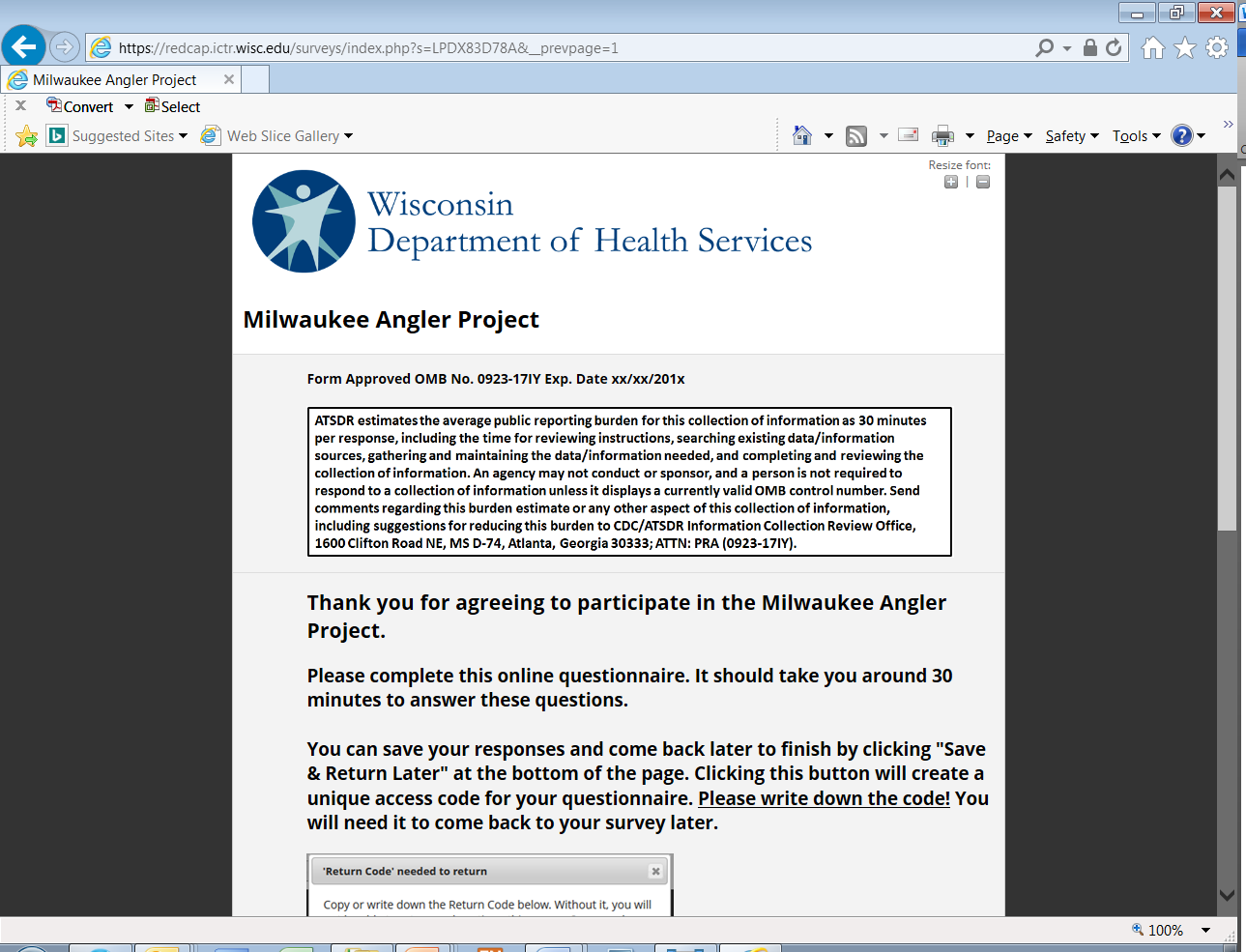 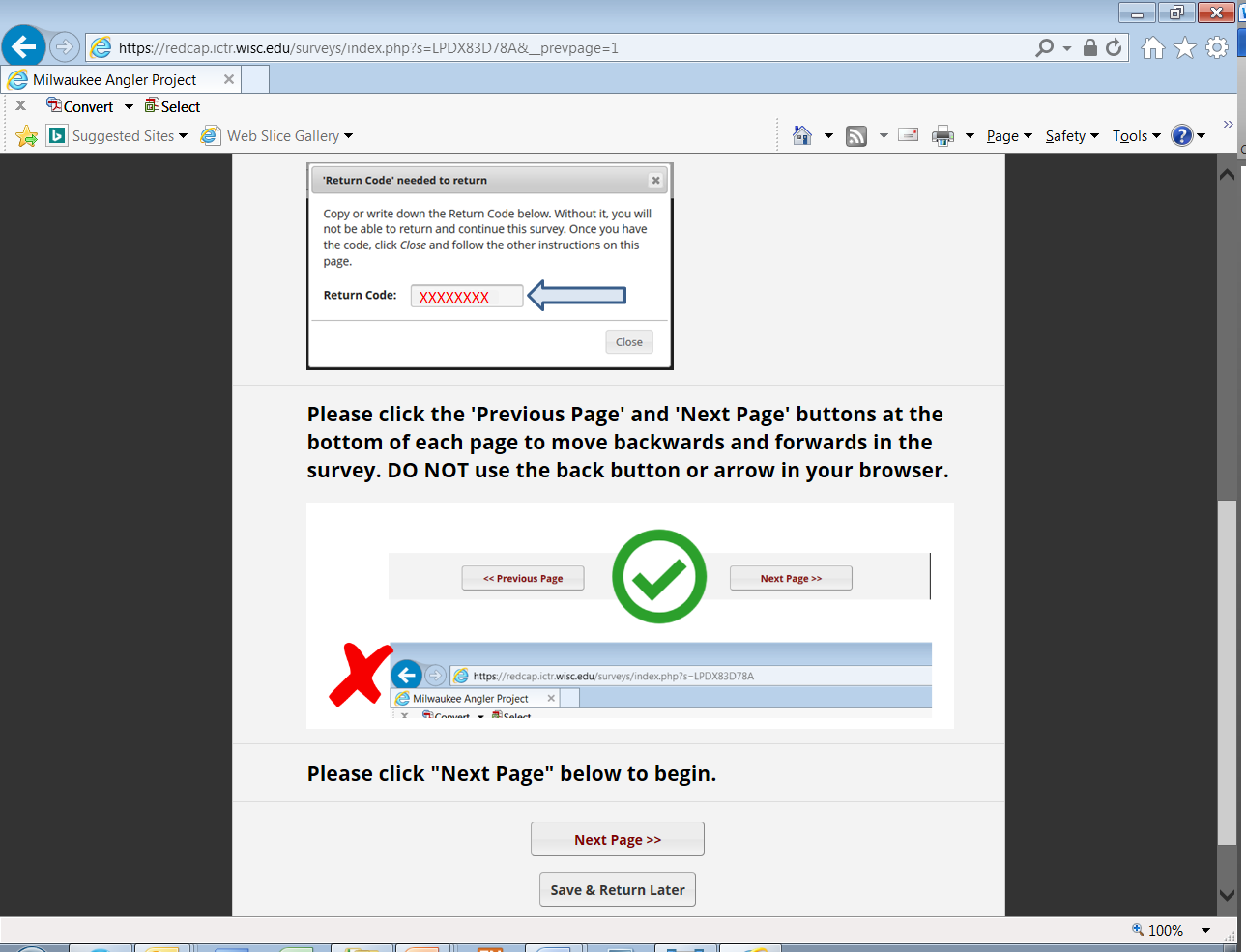 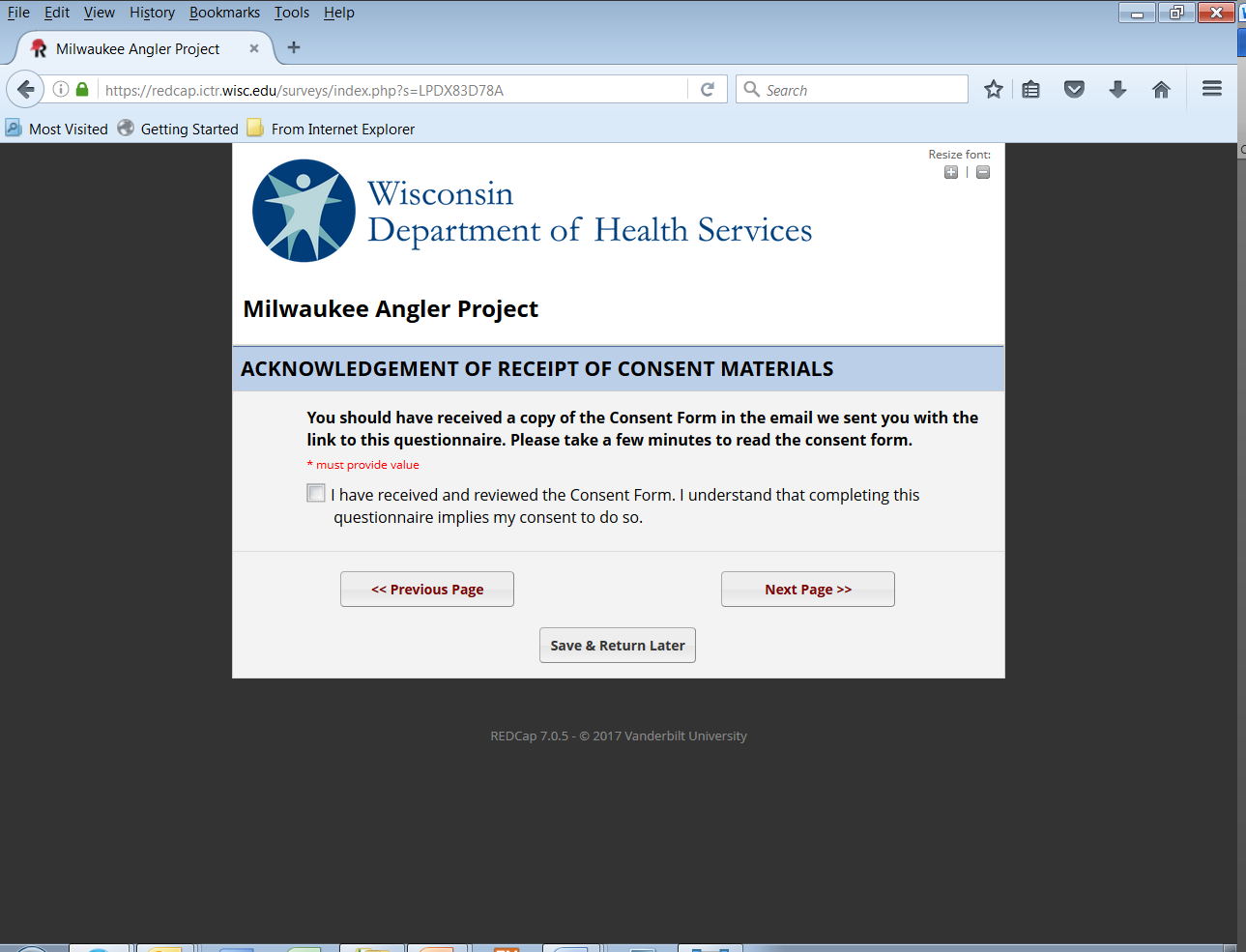 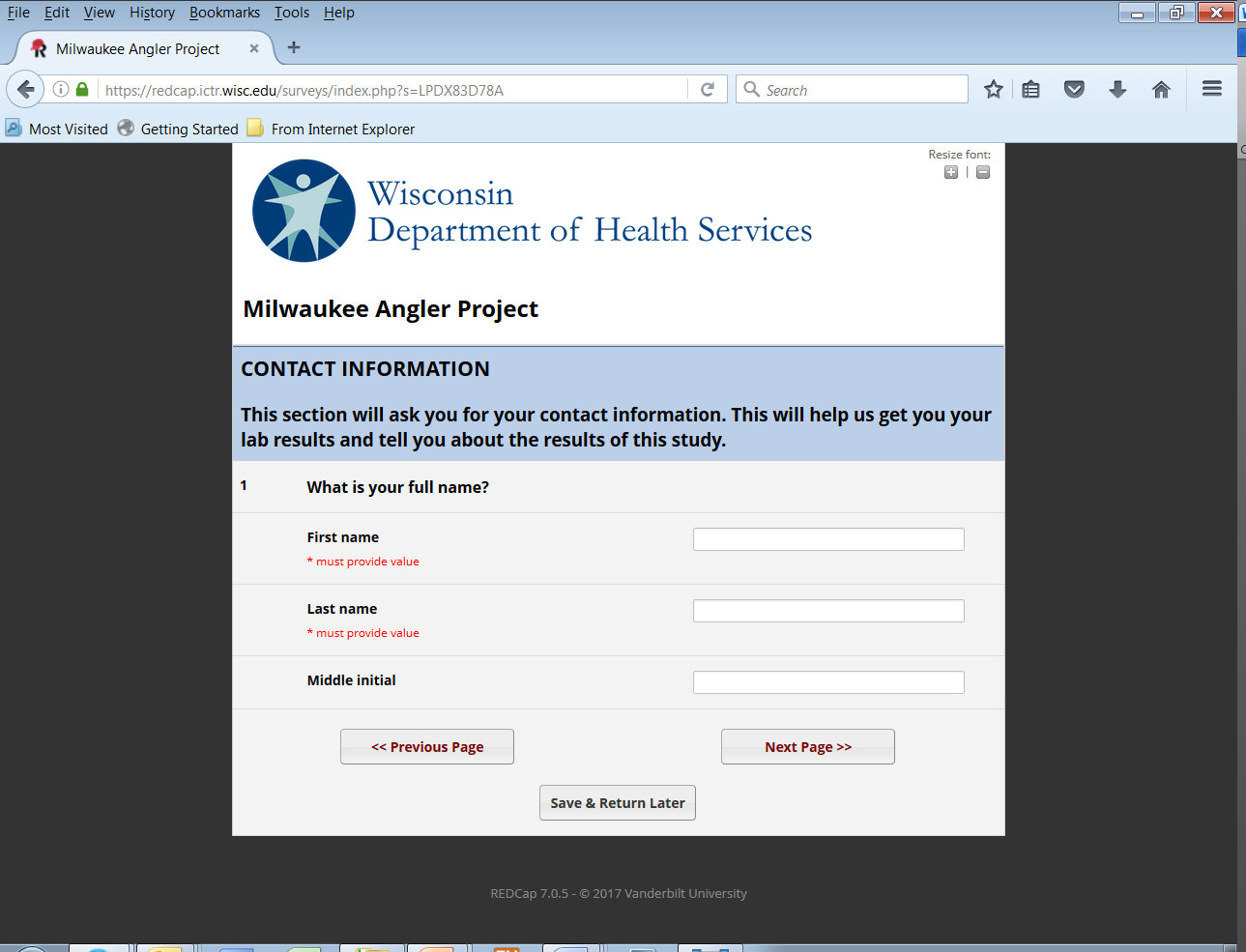 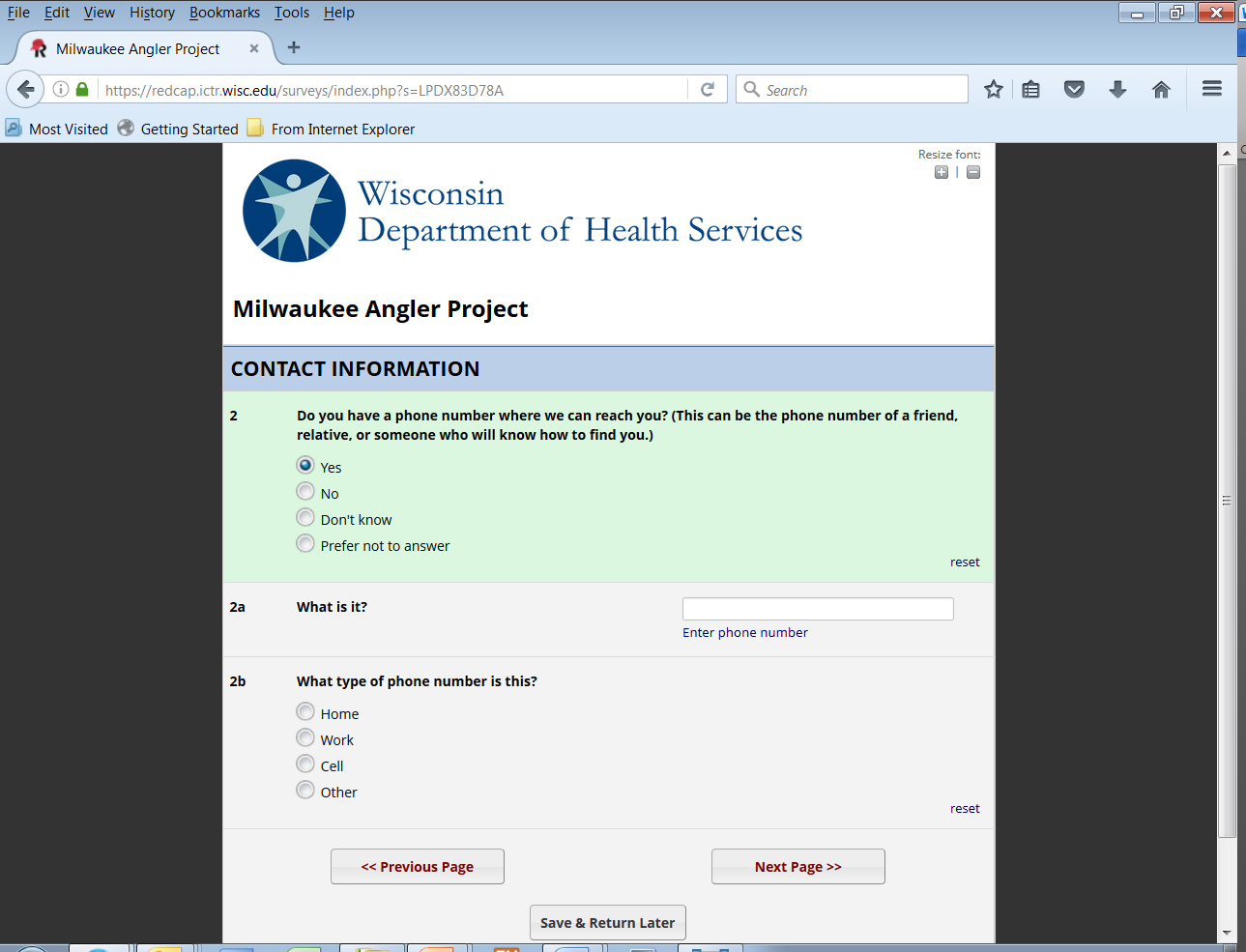 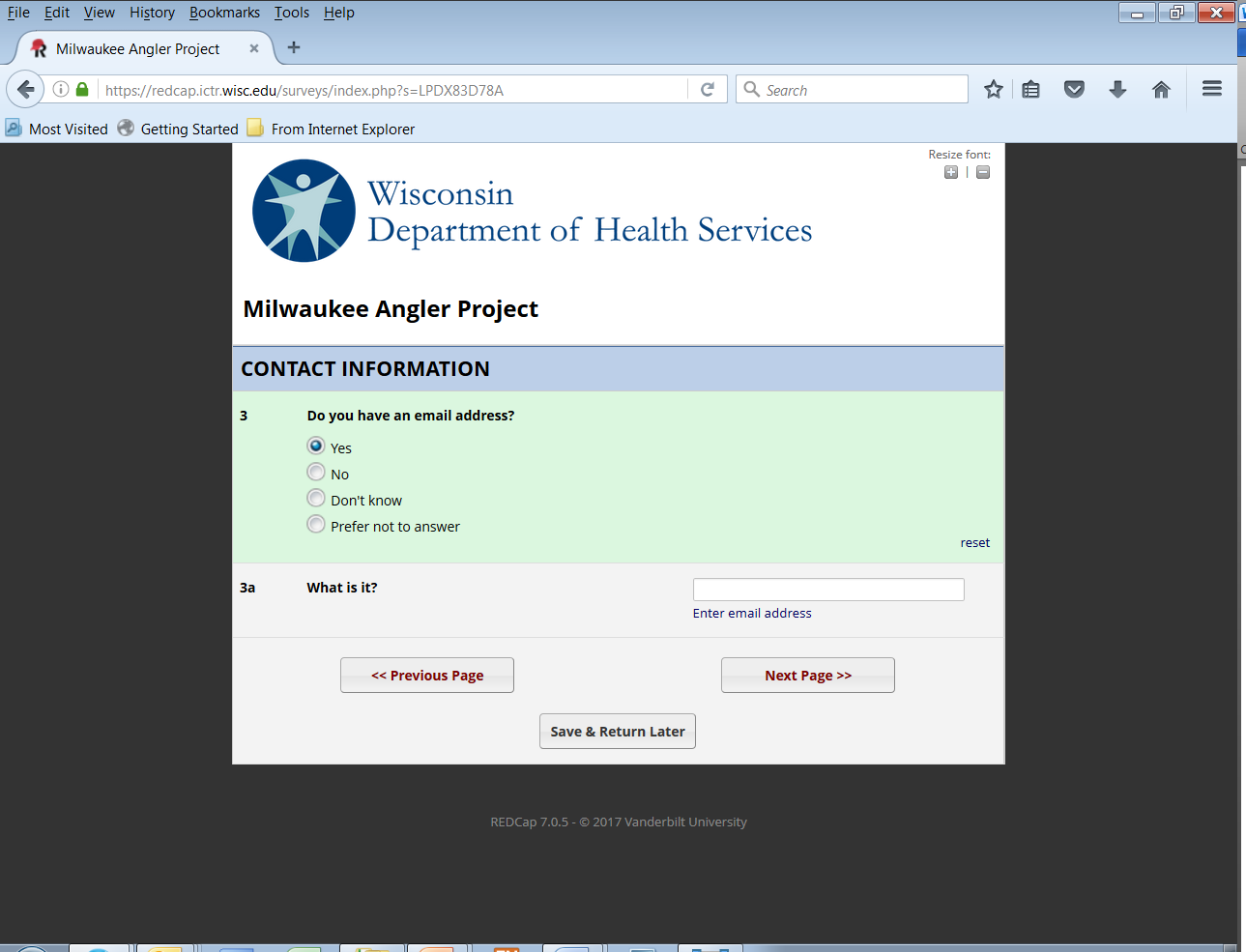 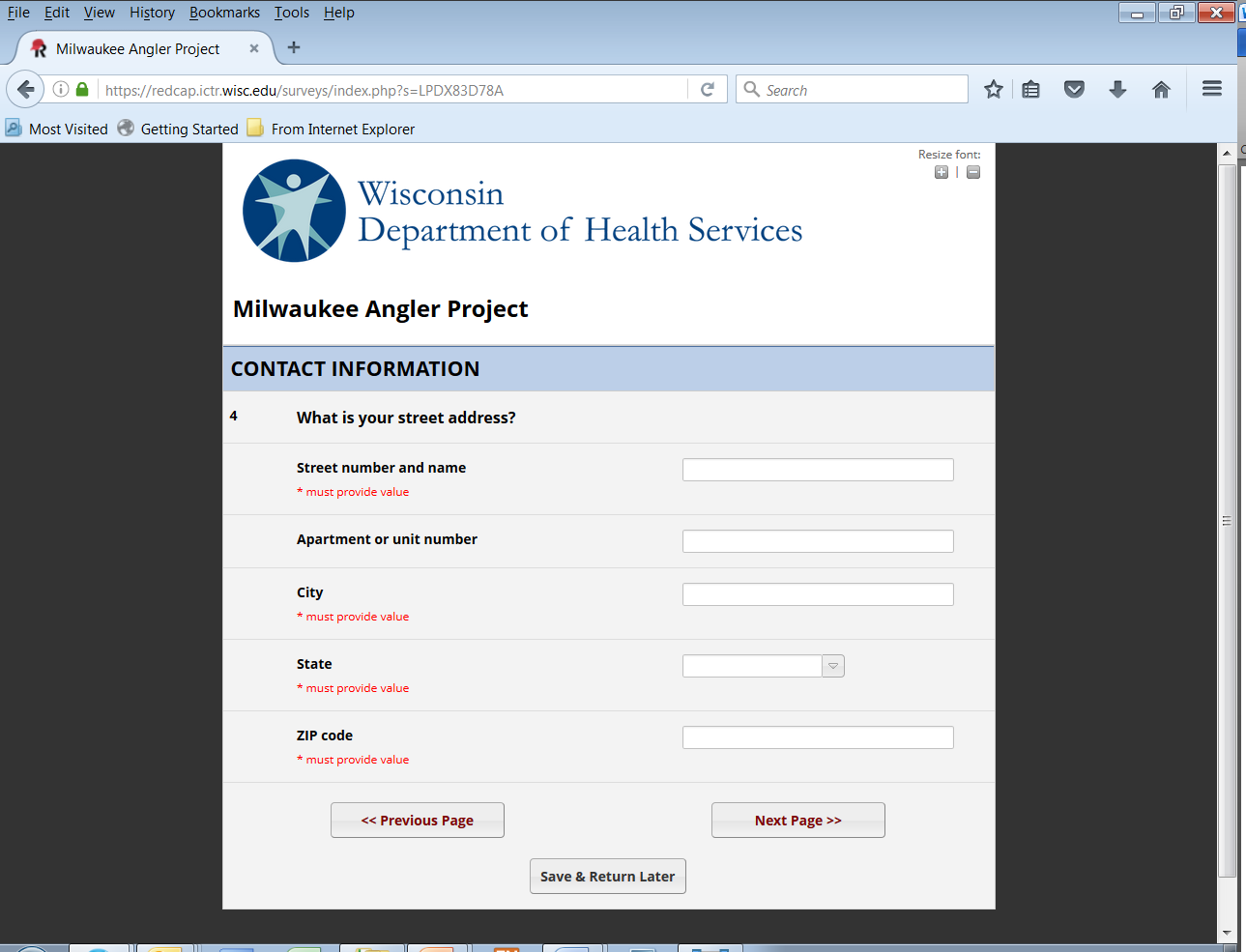 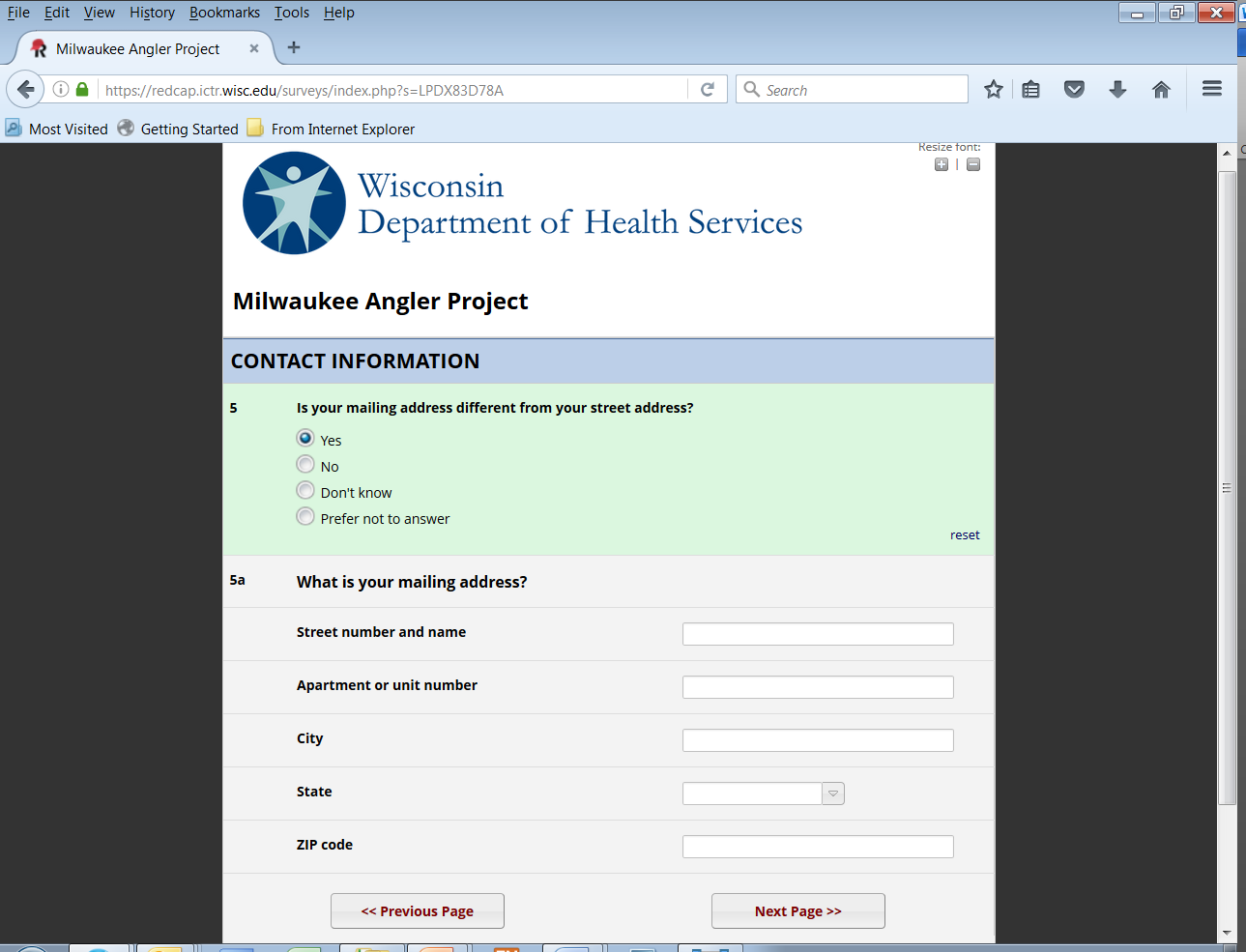 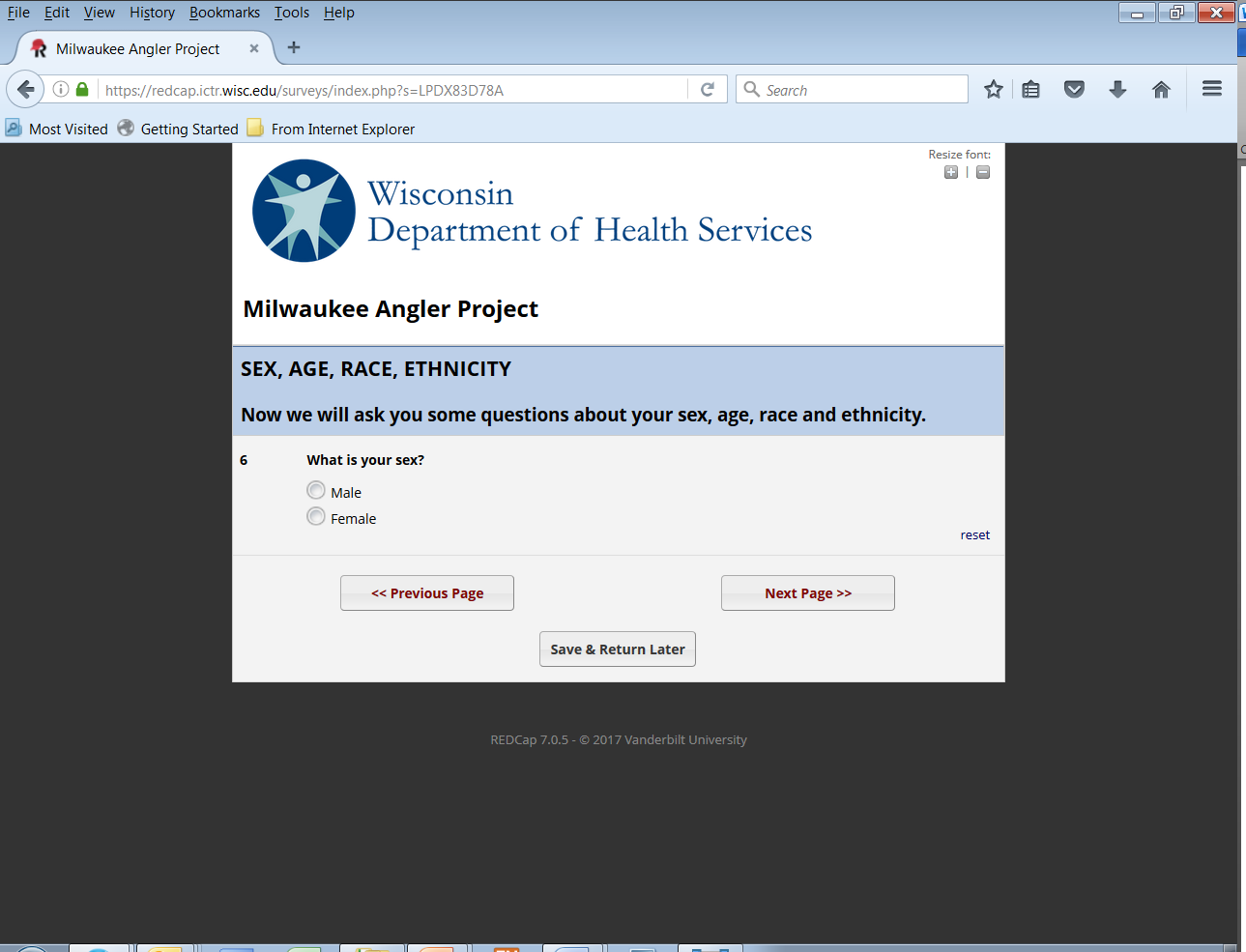 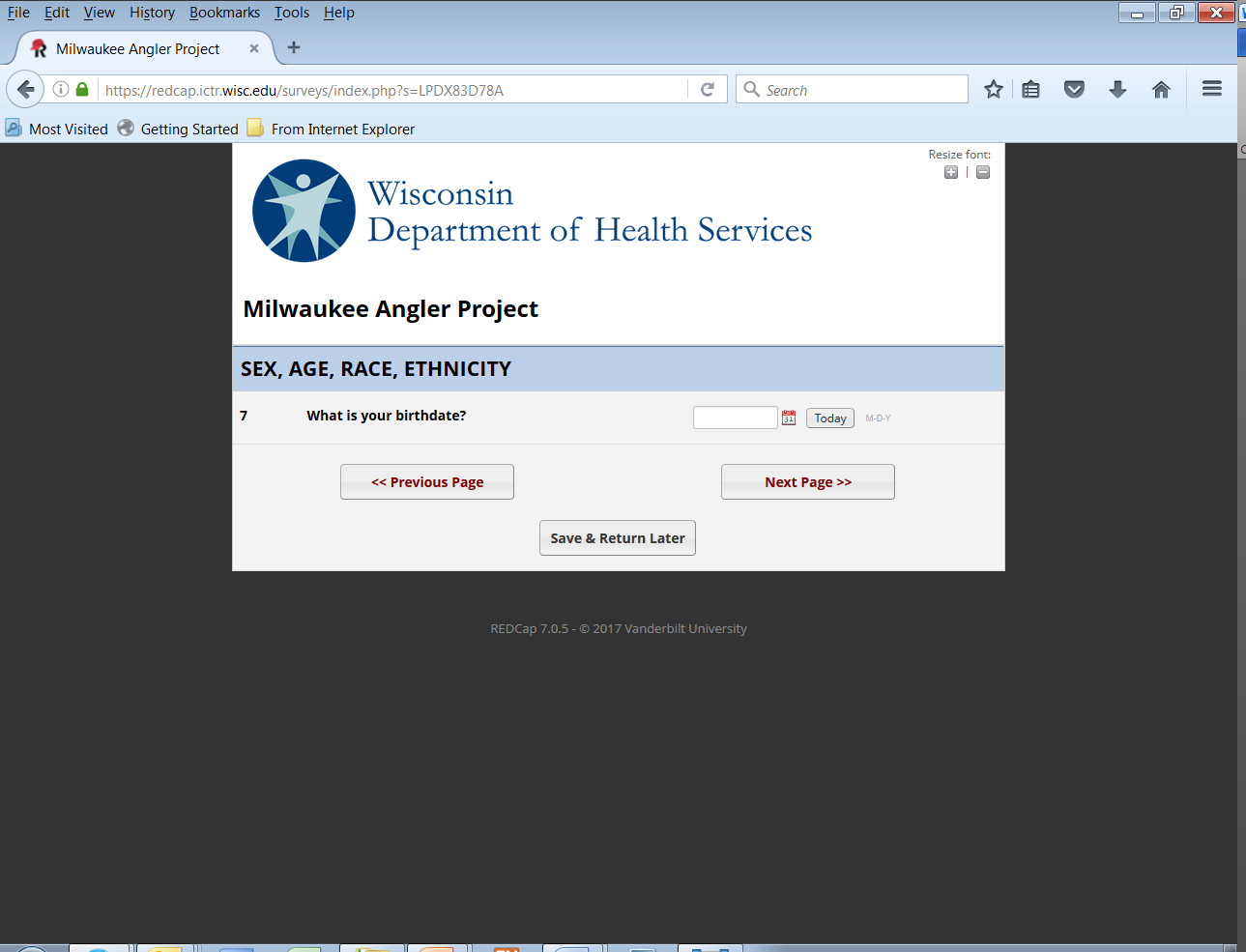 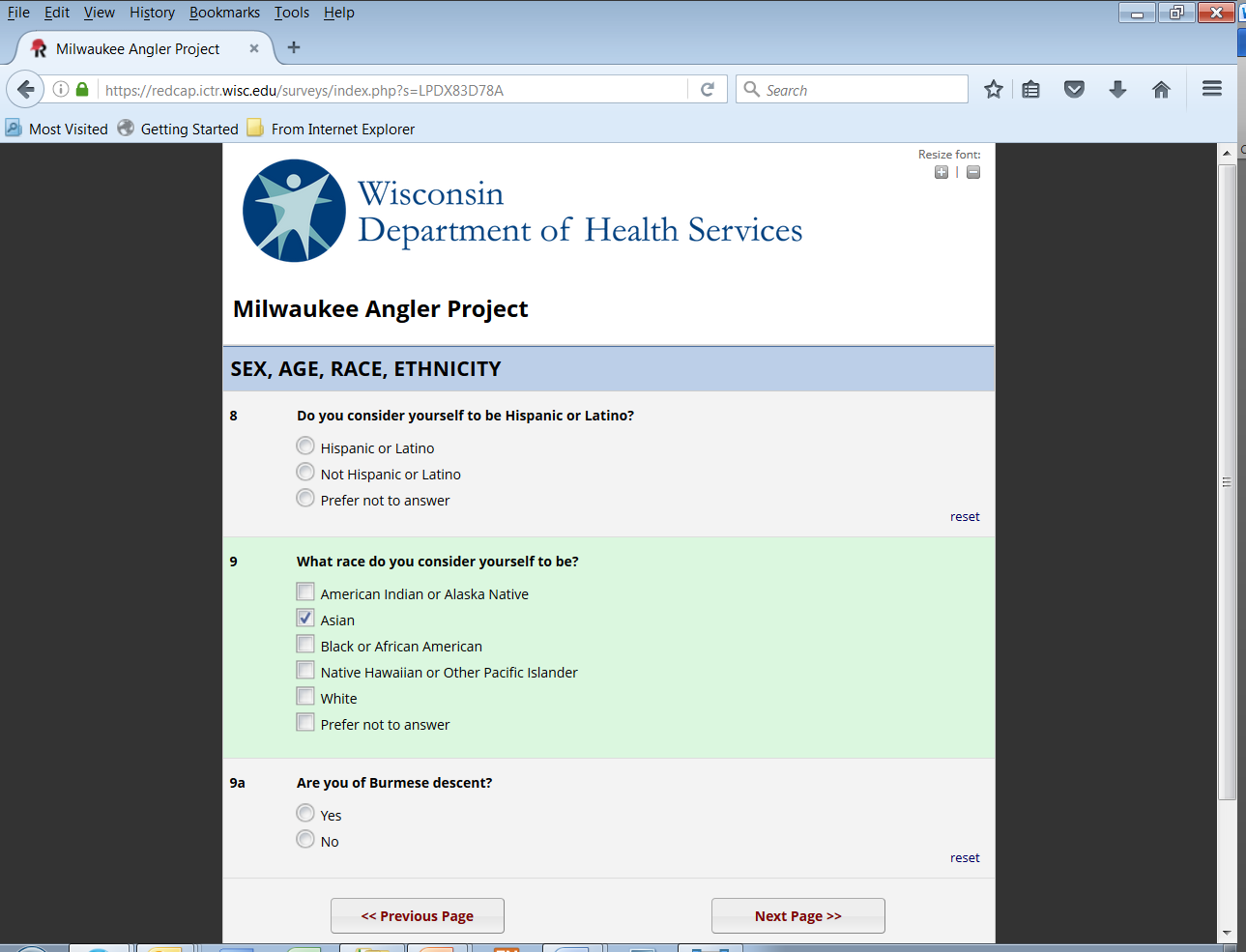 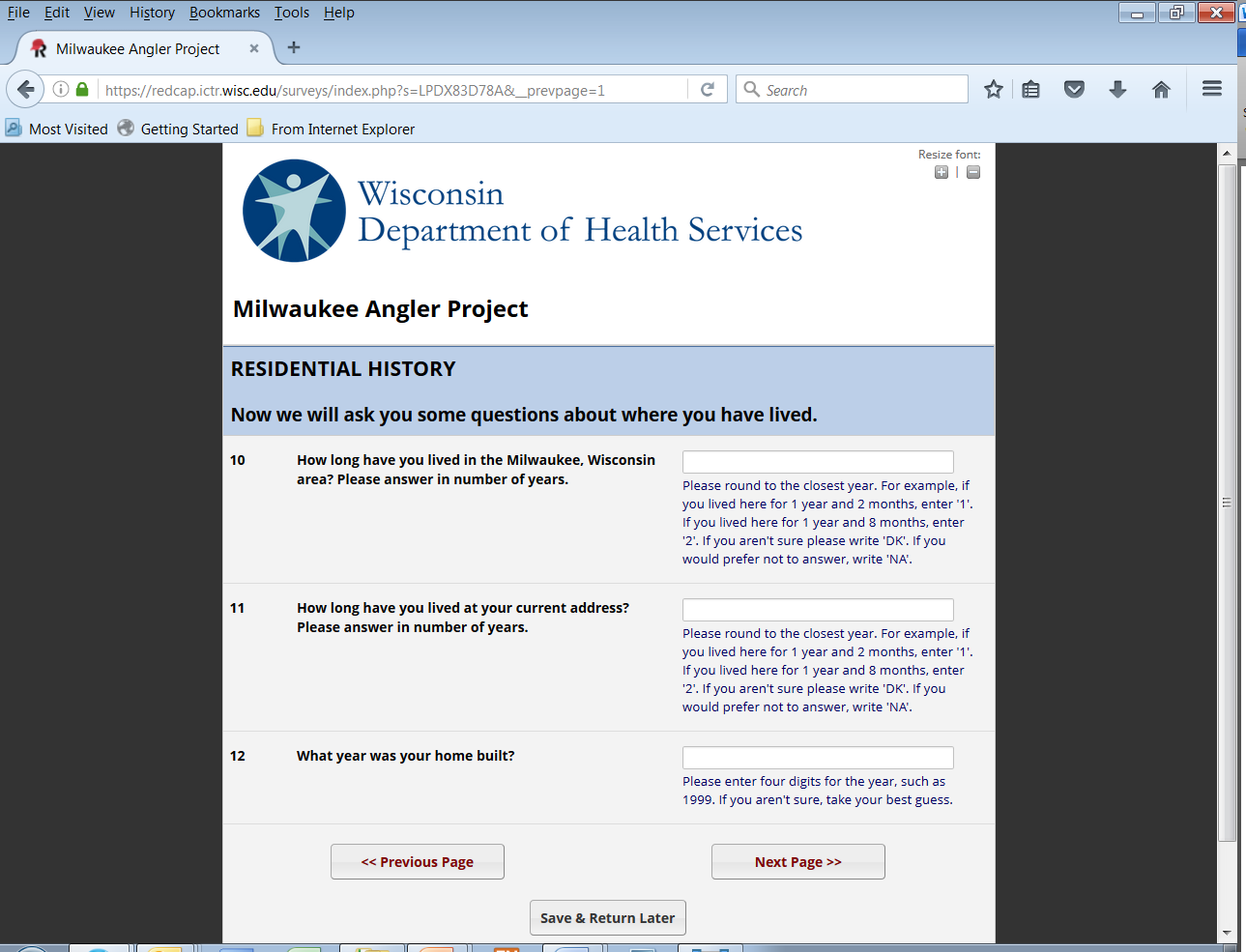 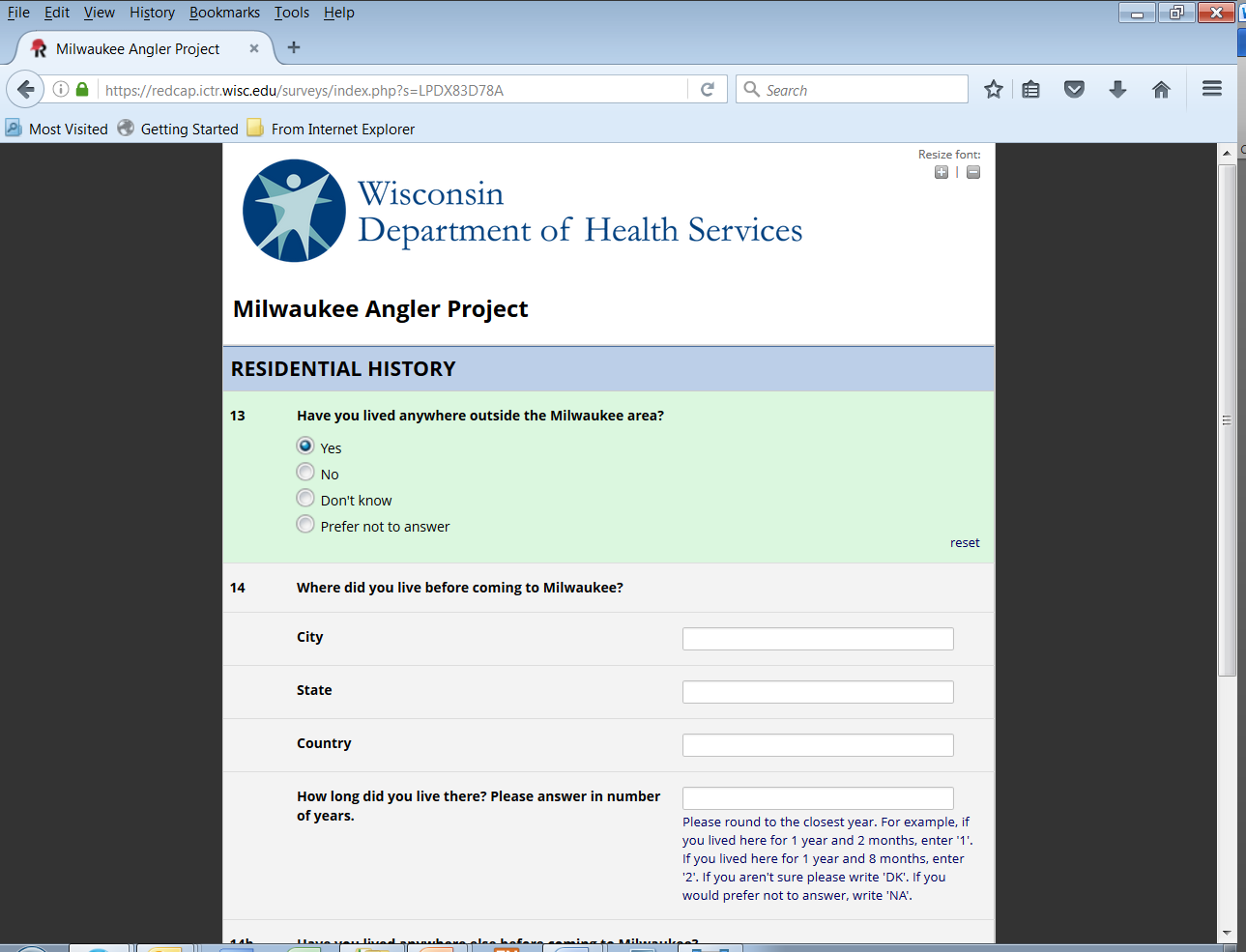 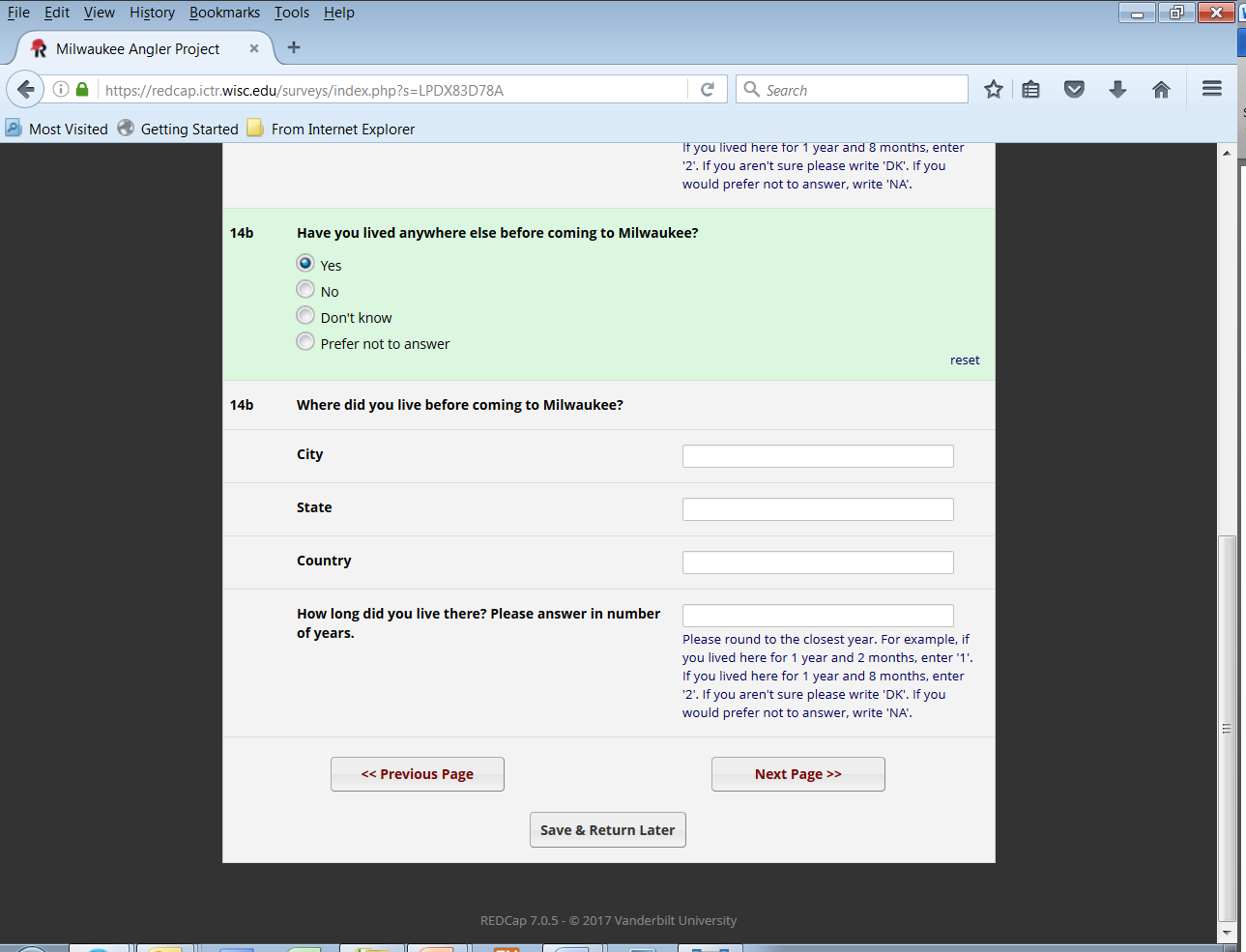 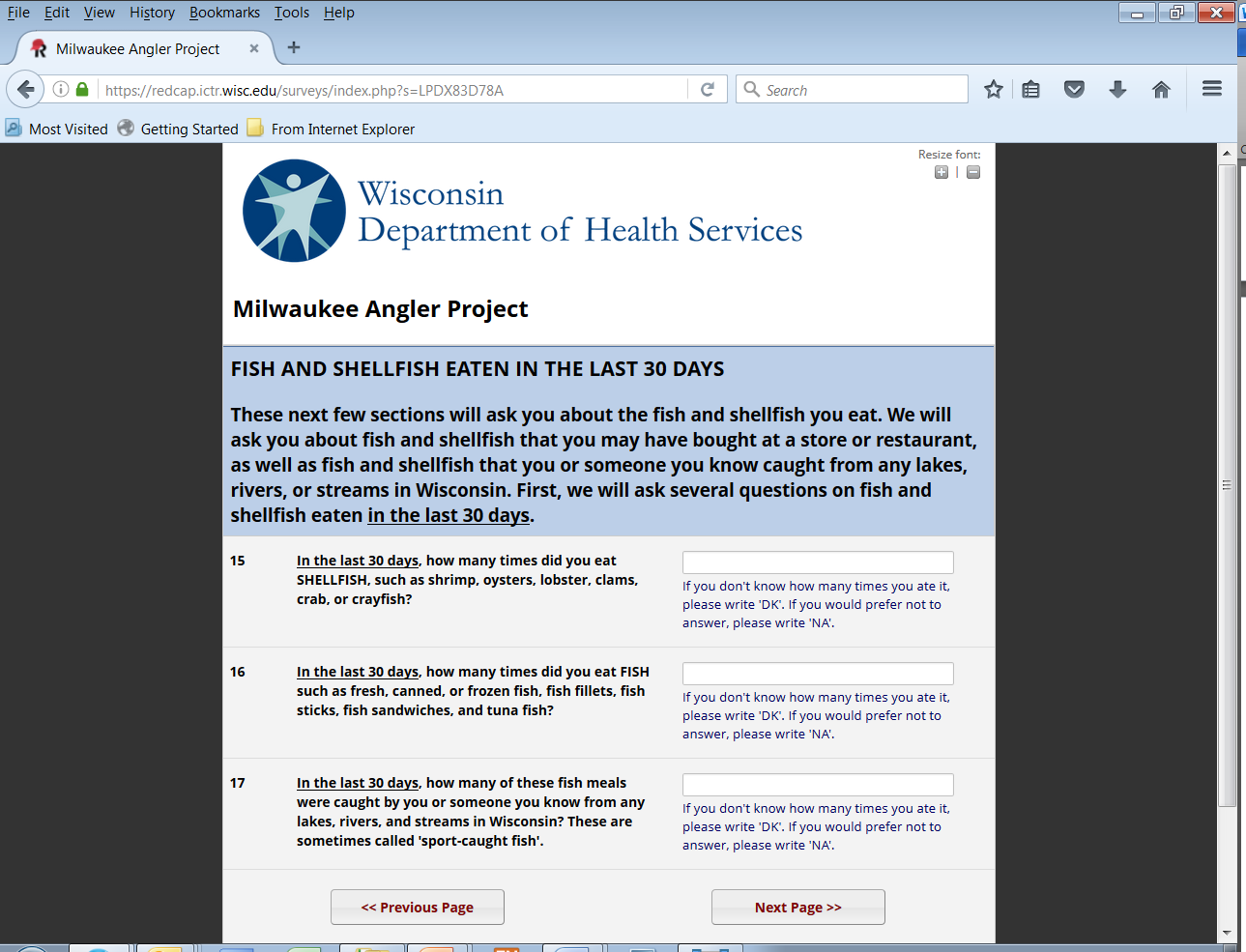 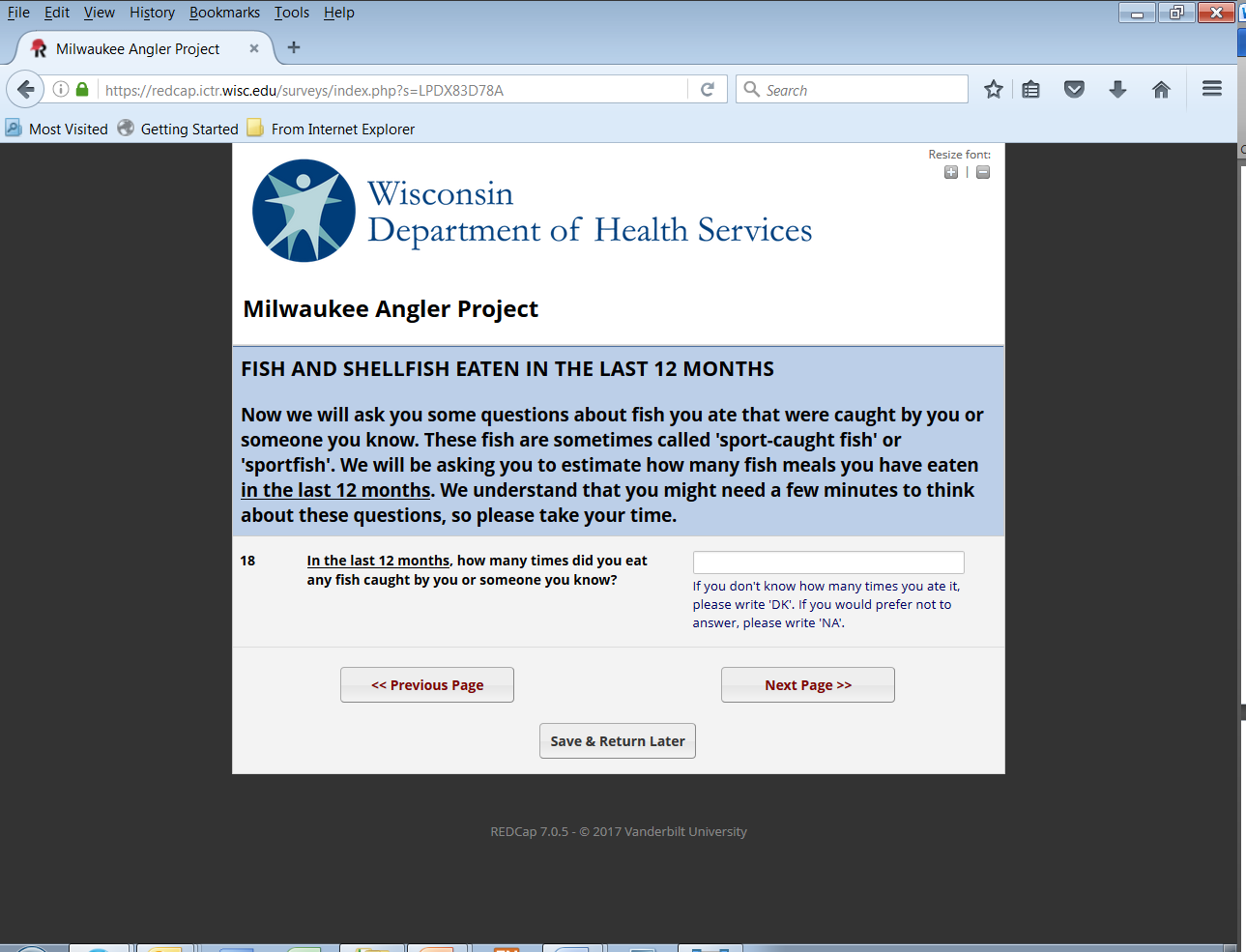 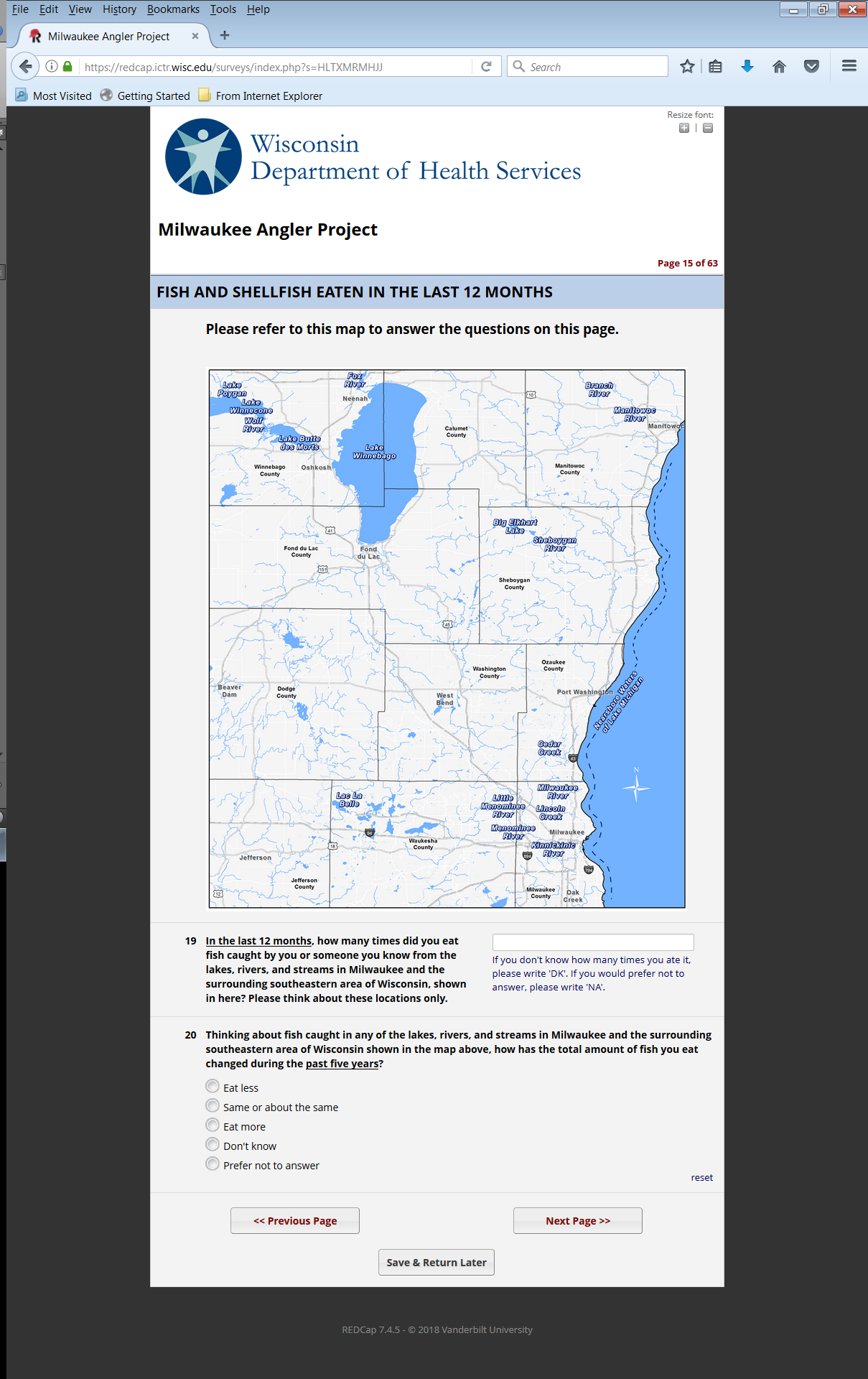 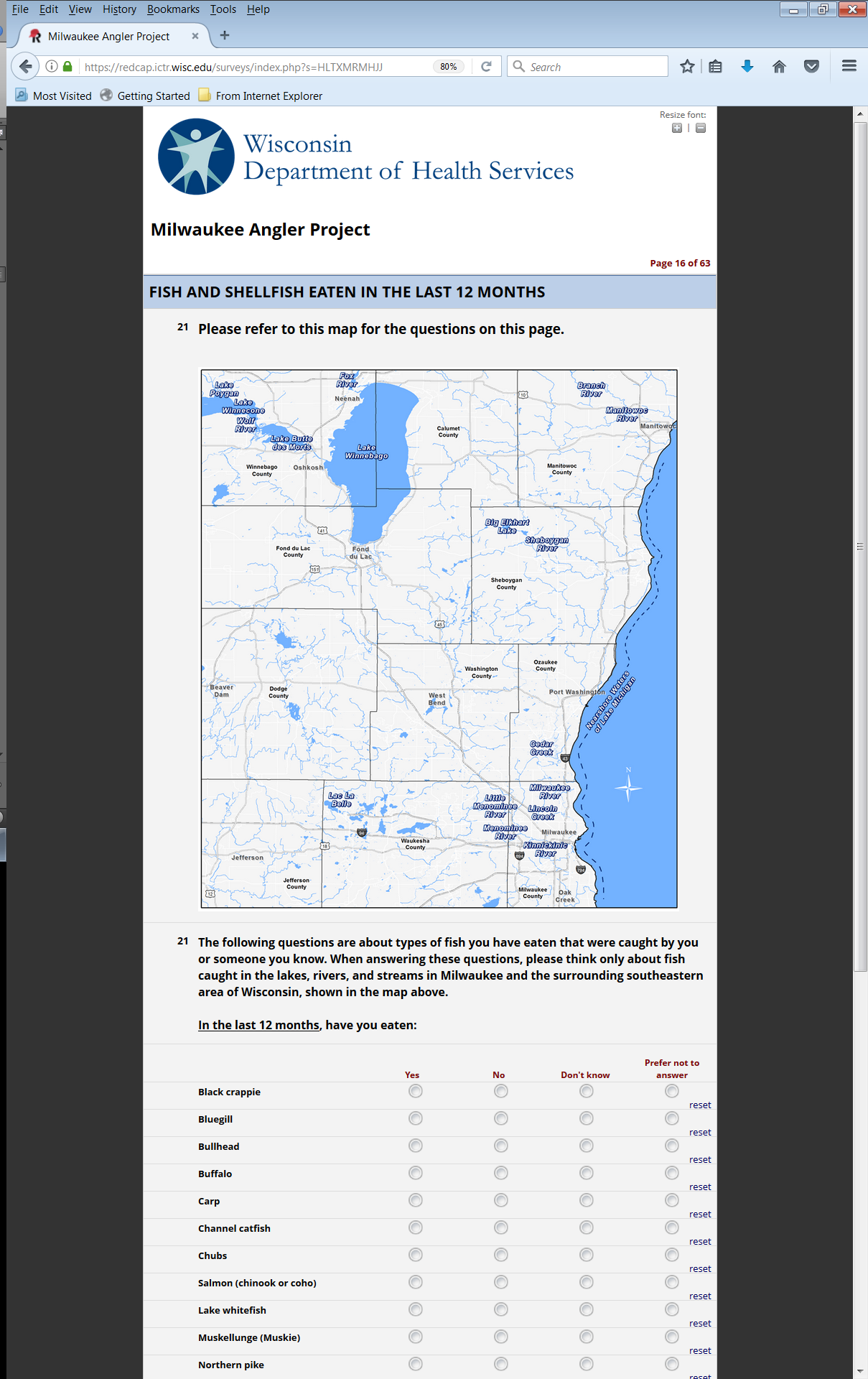 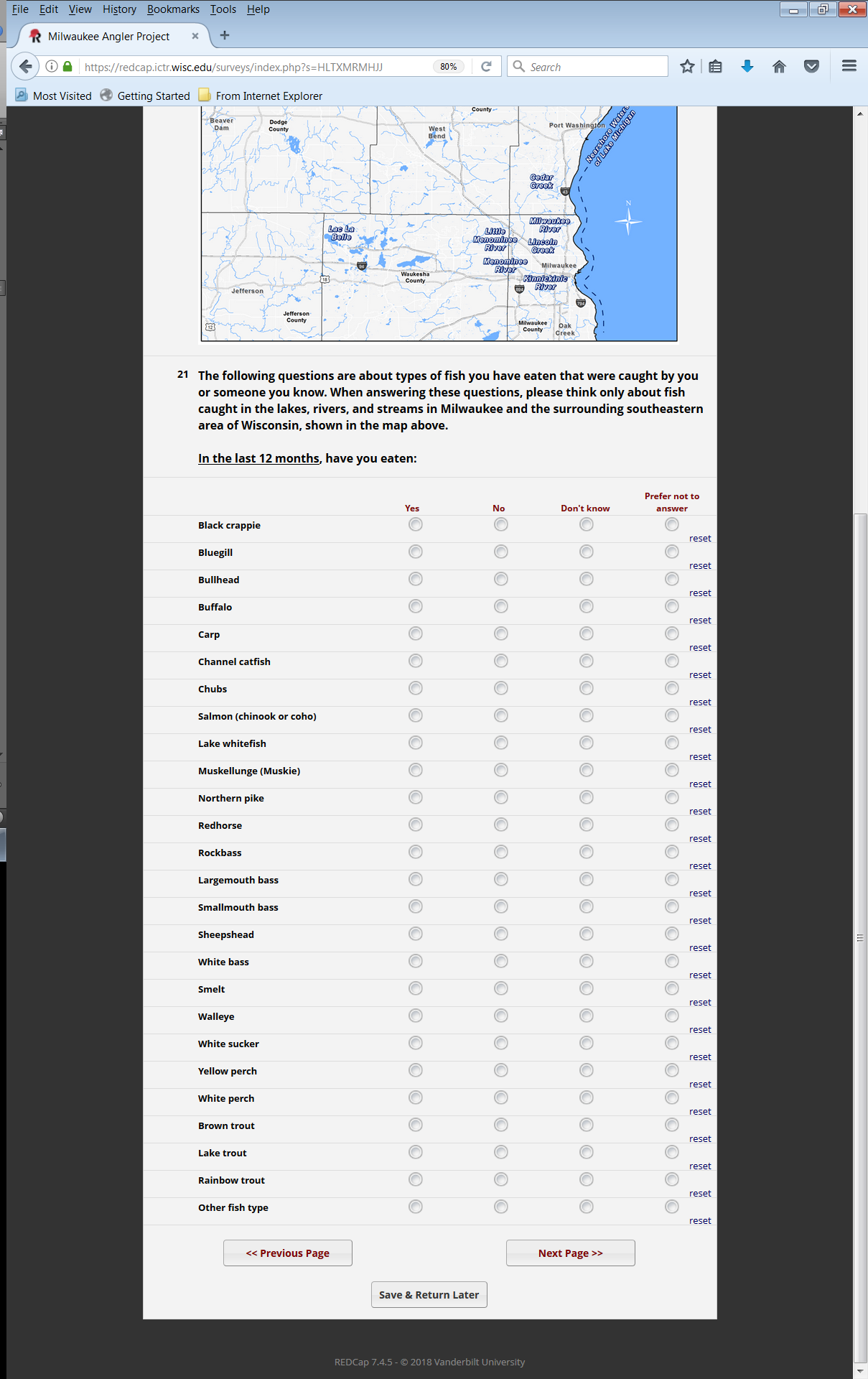 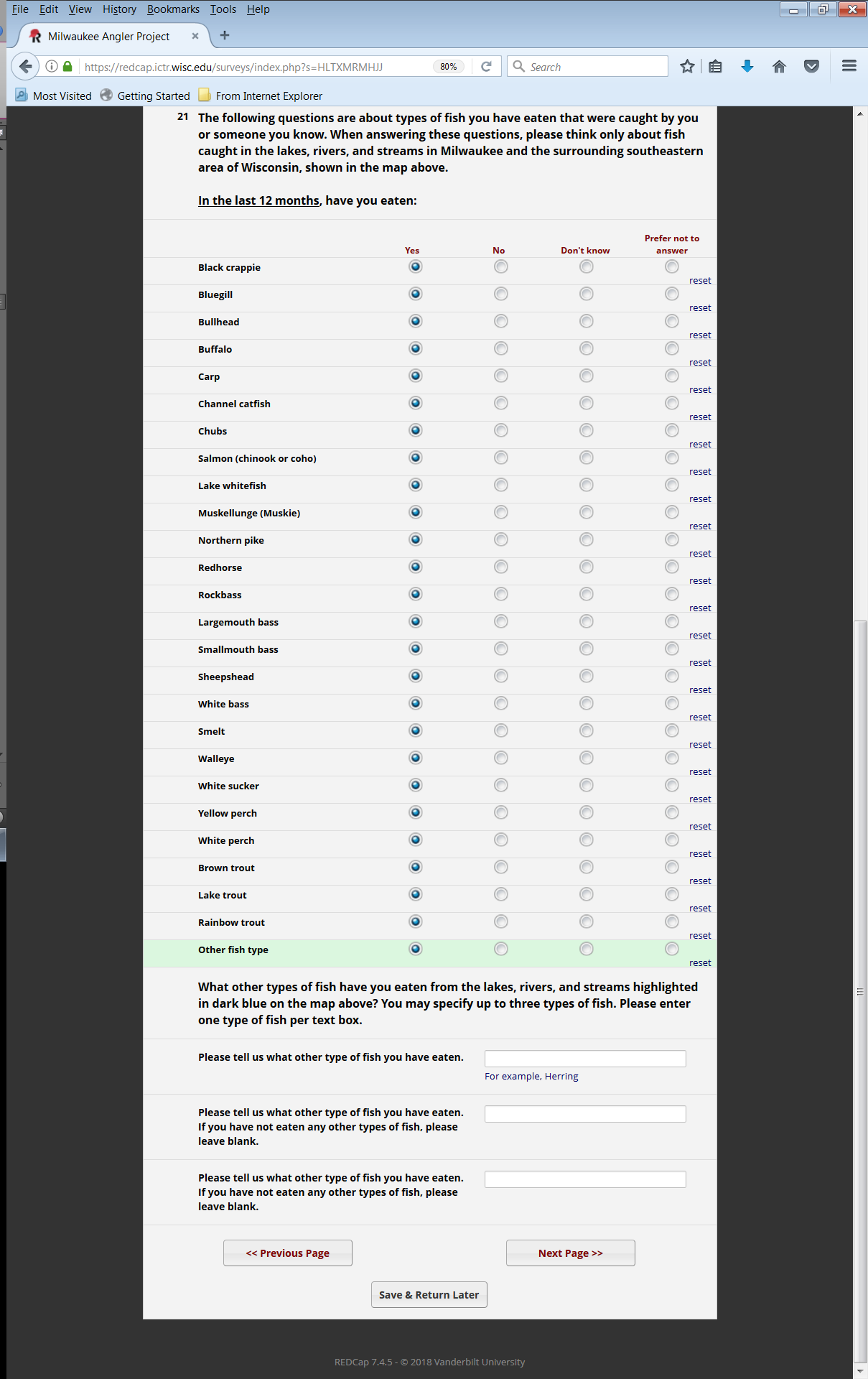 (Note: These only show up if the corresponding species was marked ‘YES’ in the previous table. The responses typed into the ‘OTHER’ fish text boxes will automatically display as entered by the participant for when asked about number of OTHER fish types)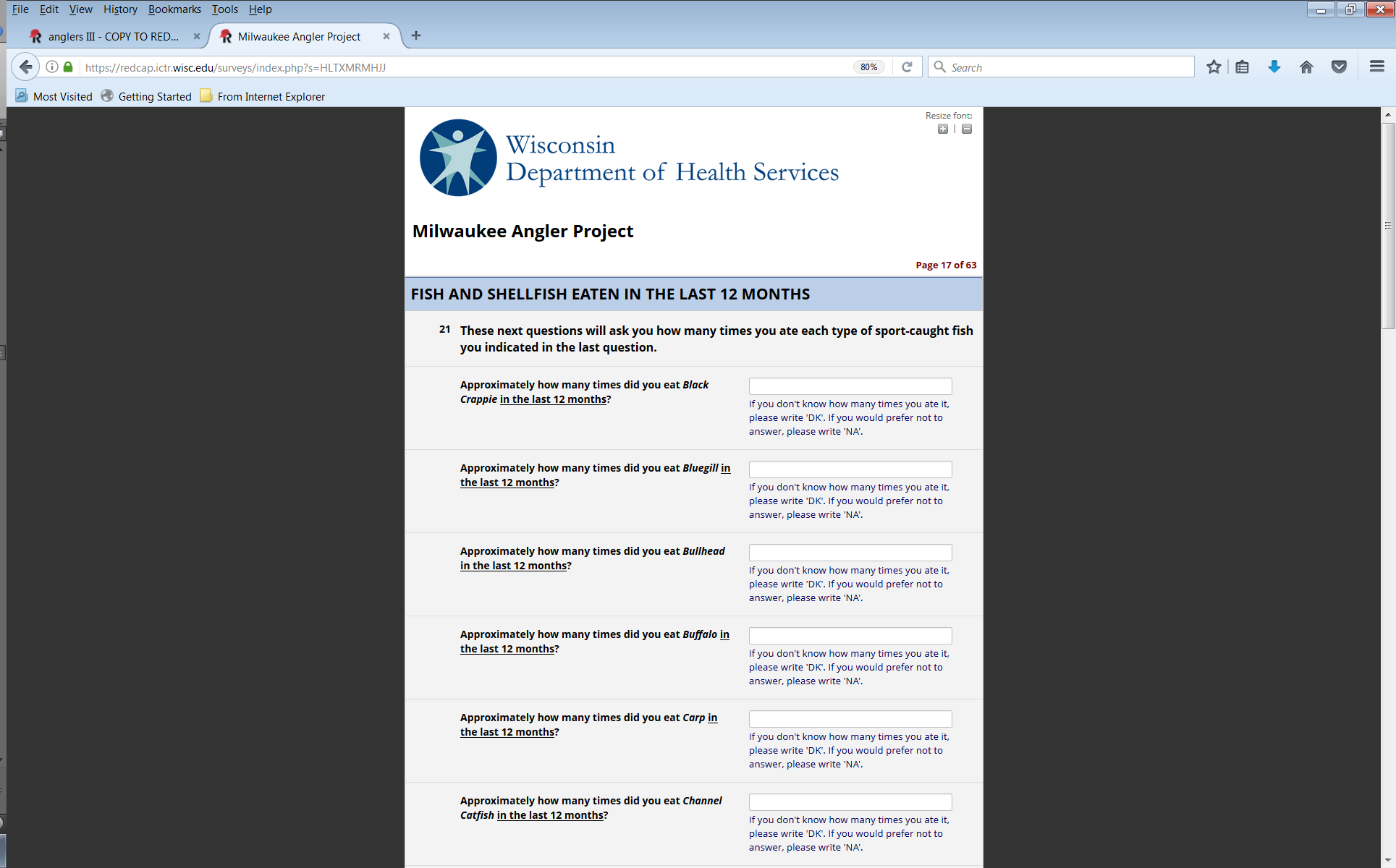 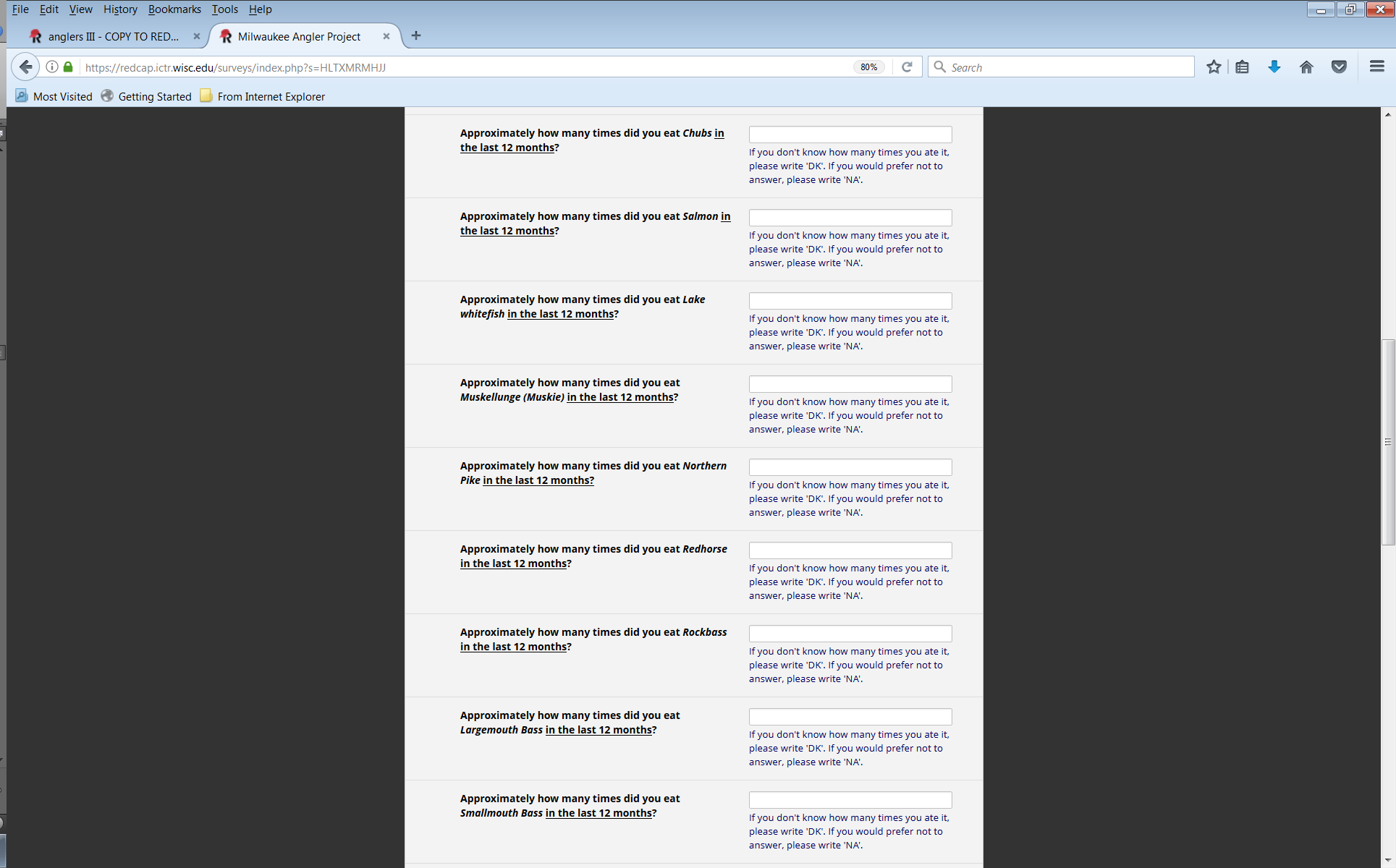 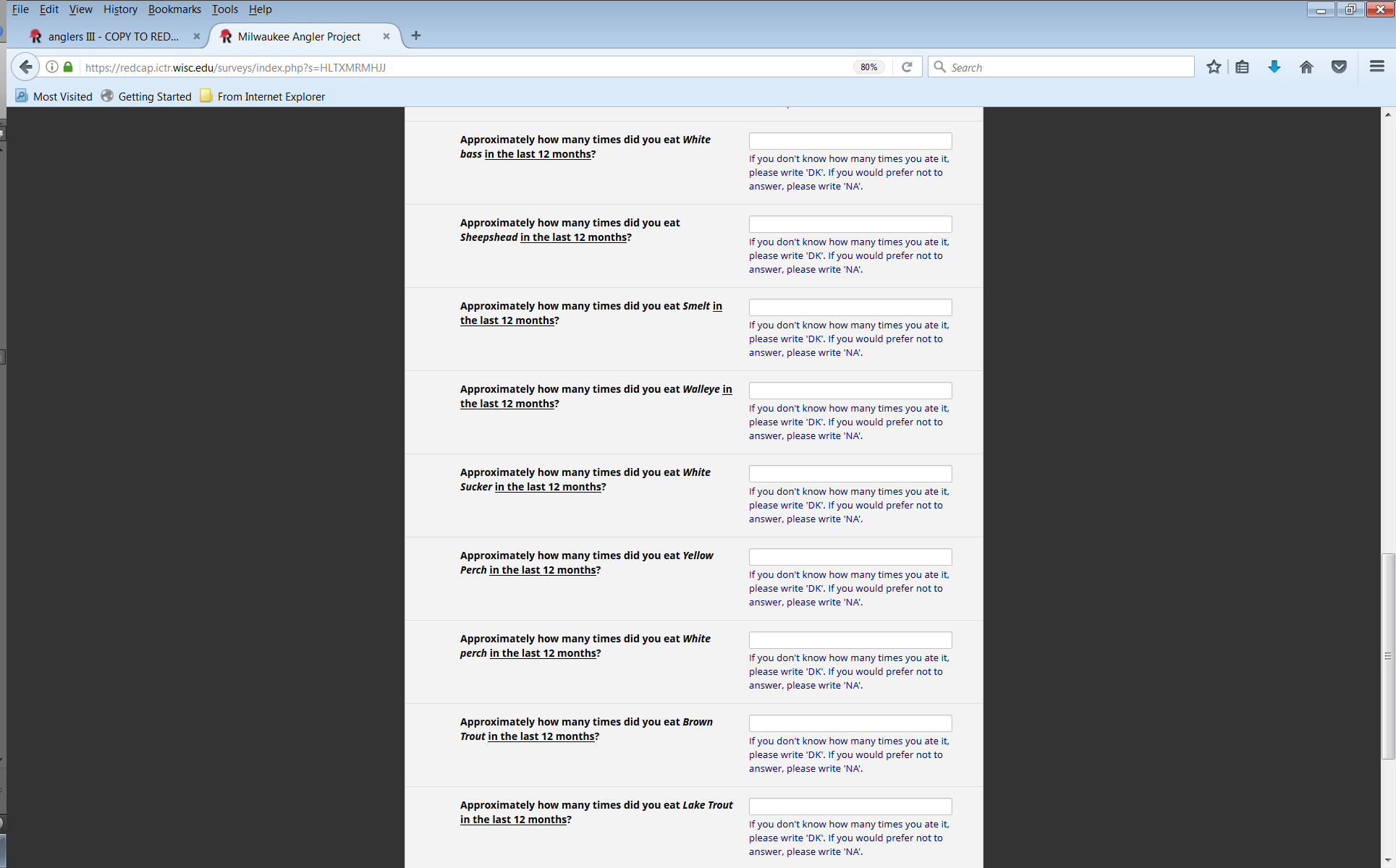 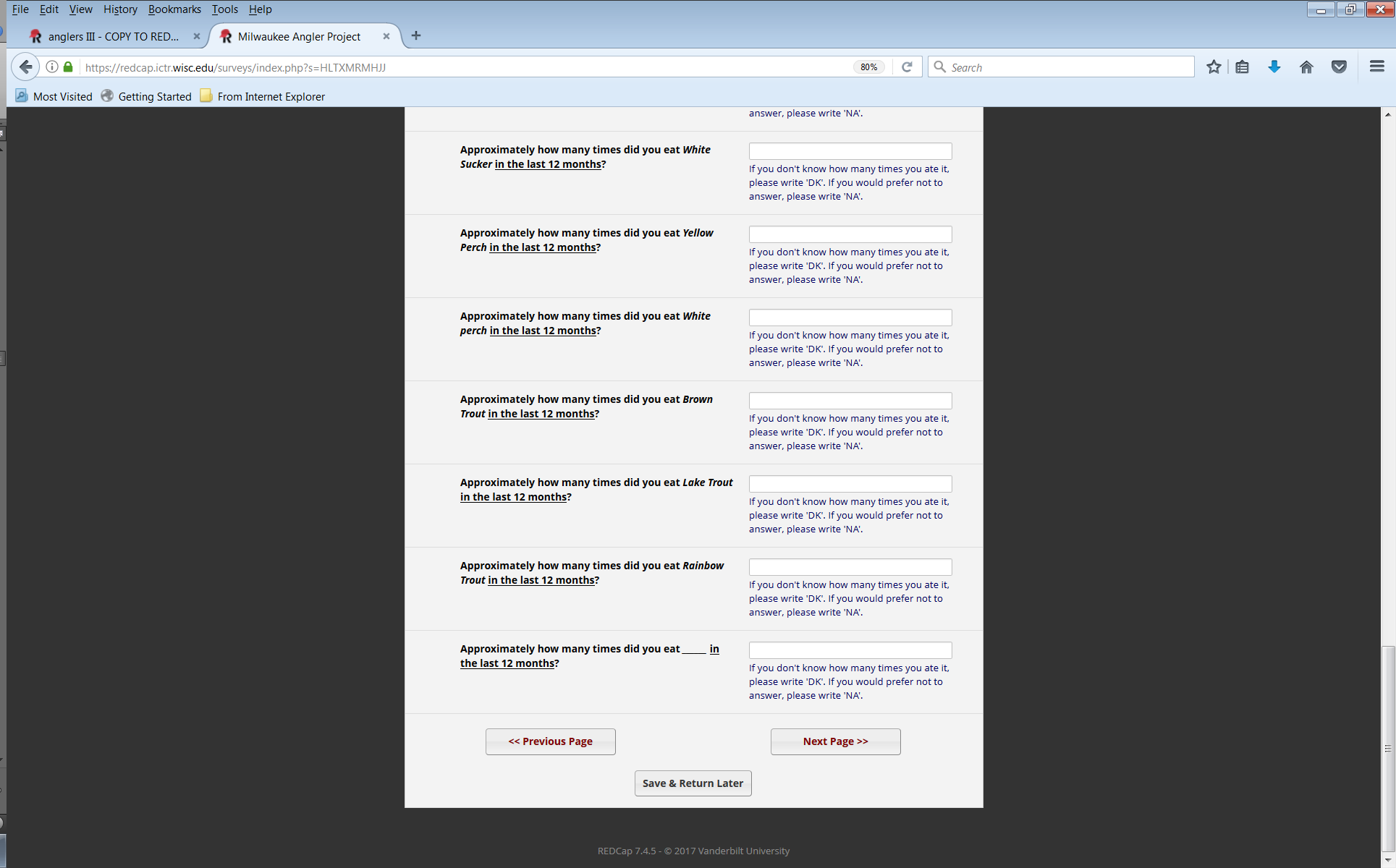 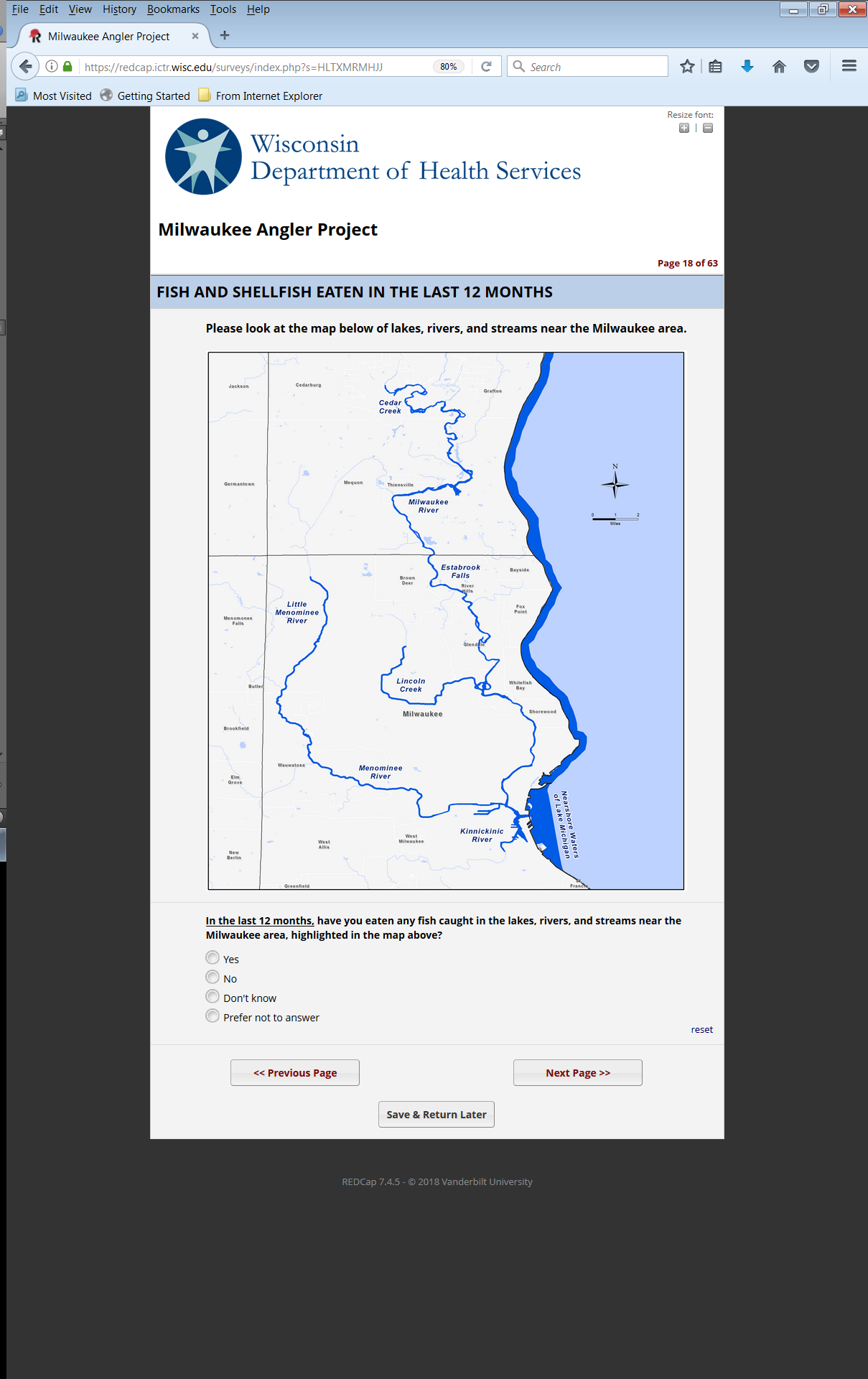 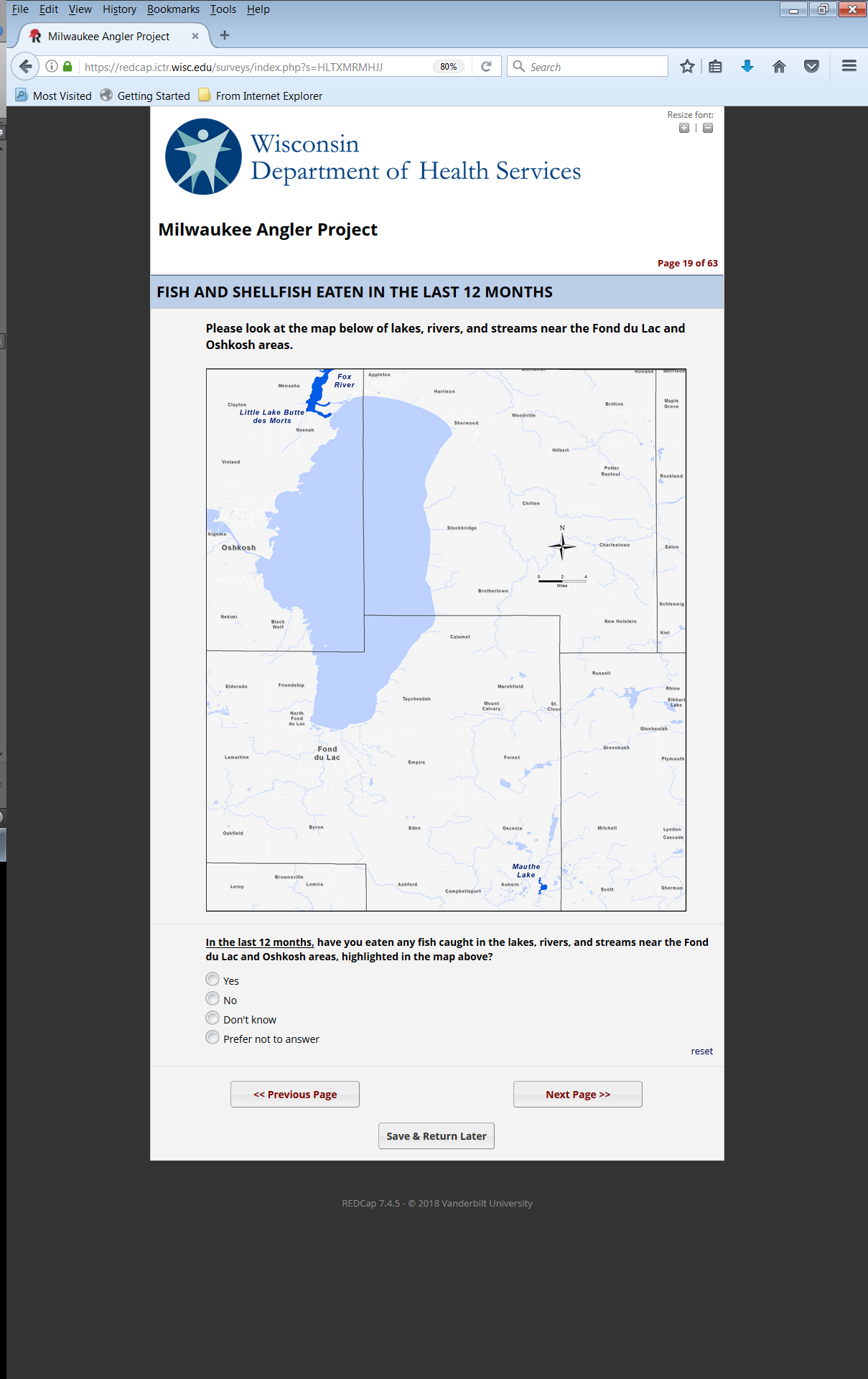 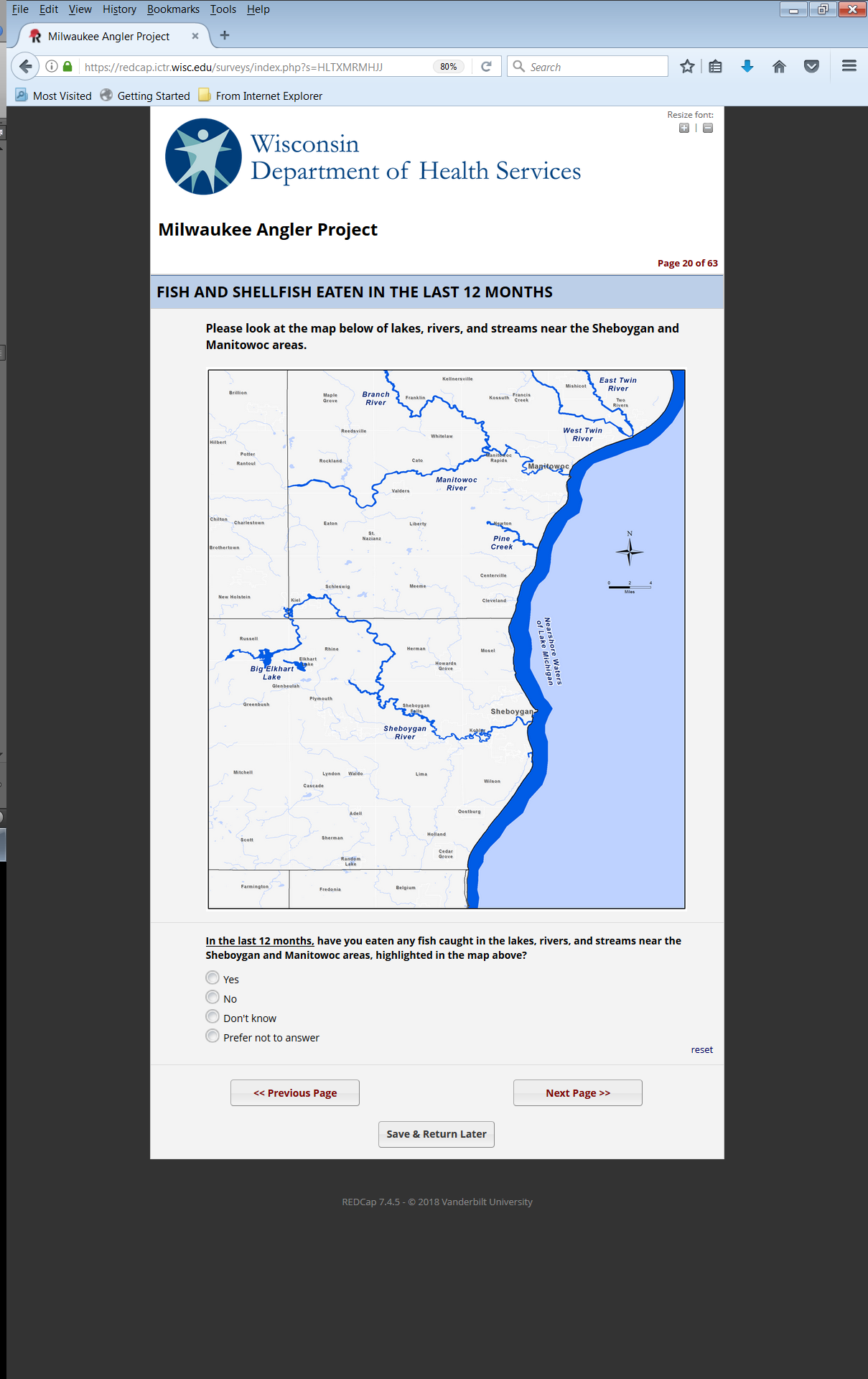 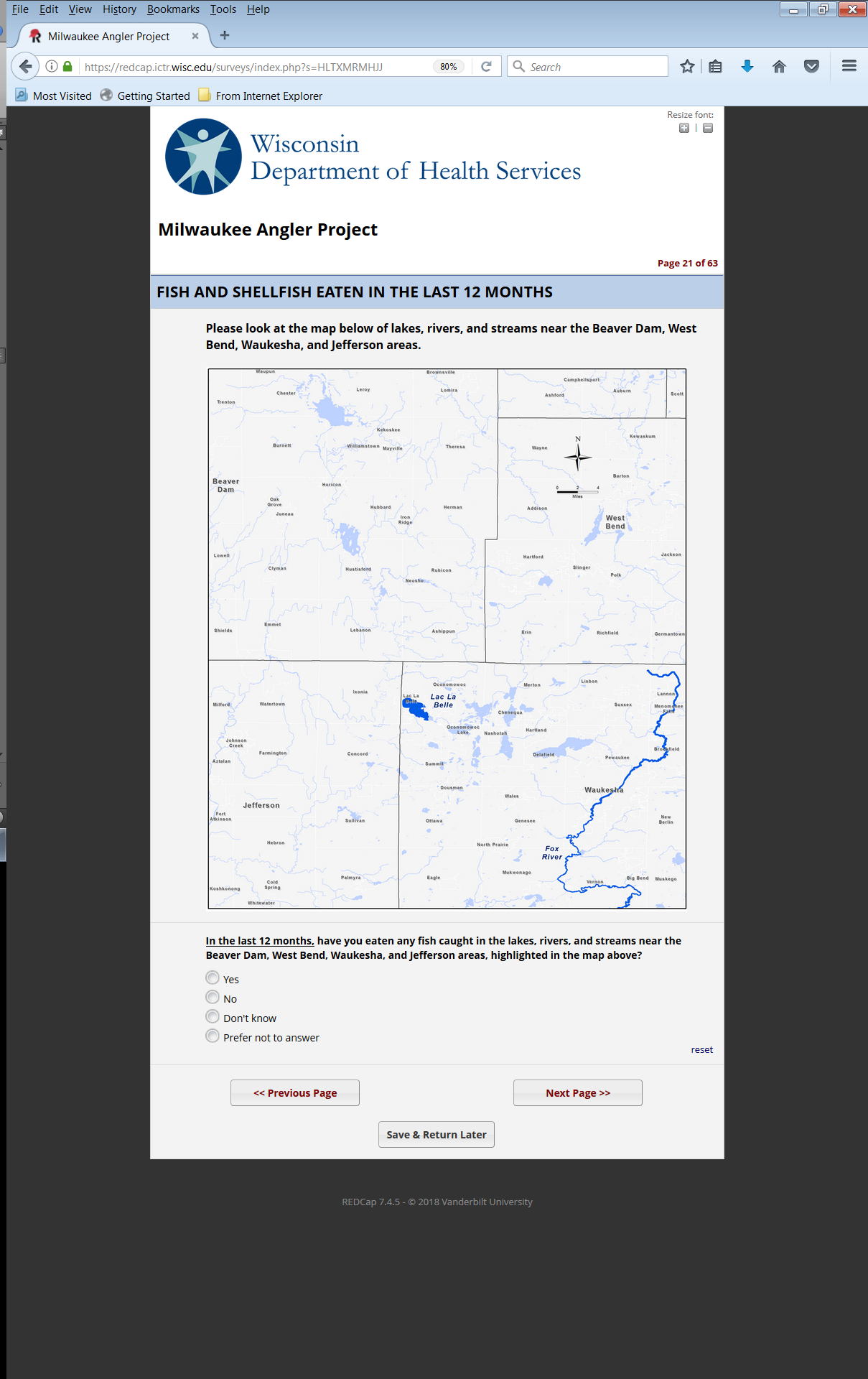 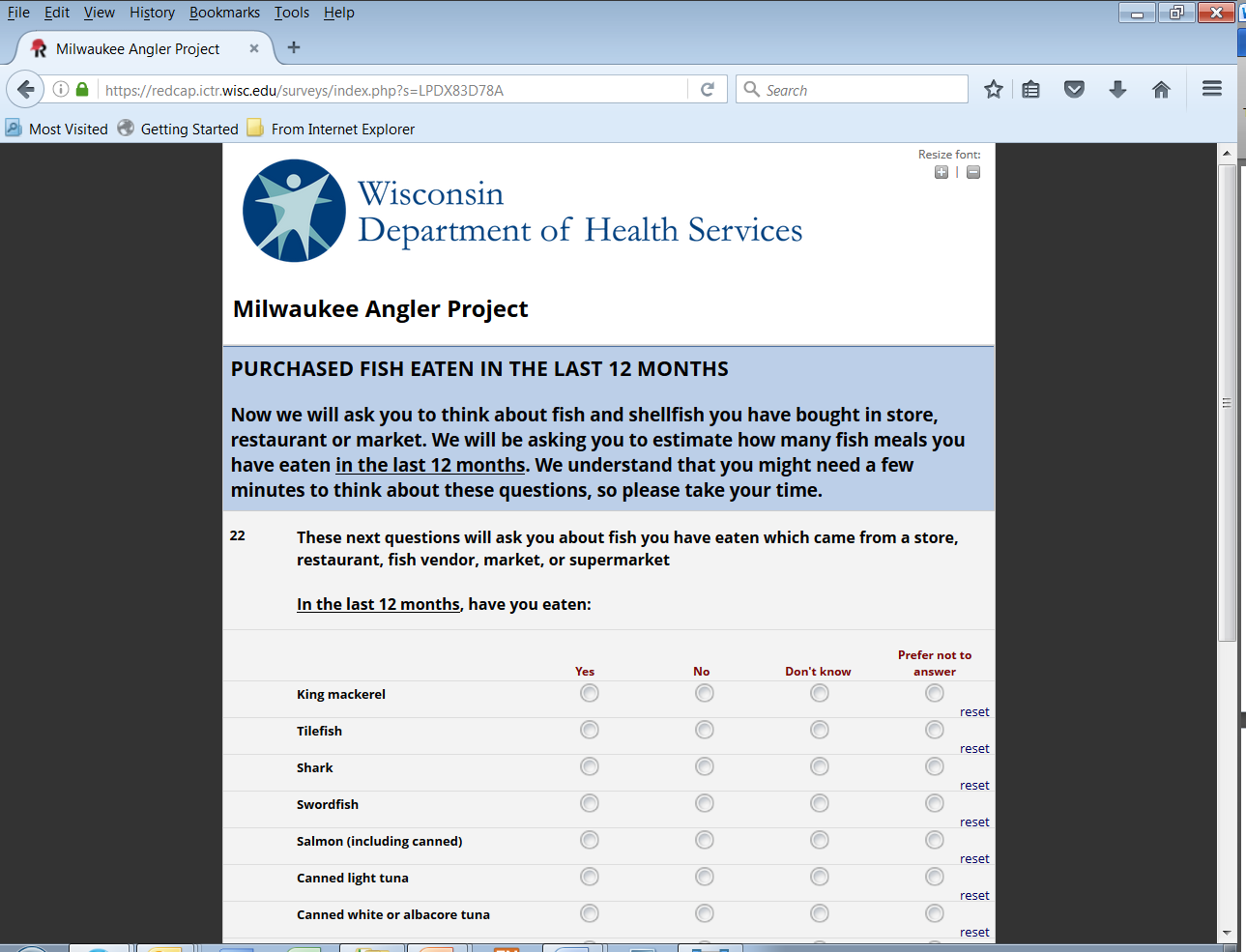 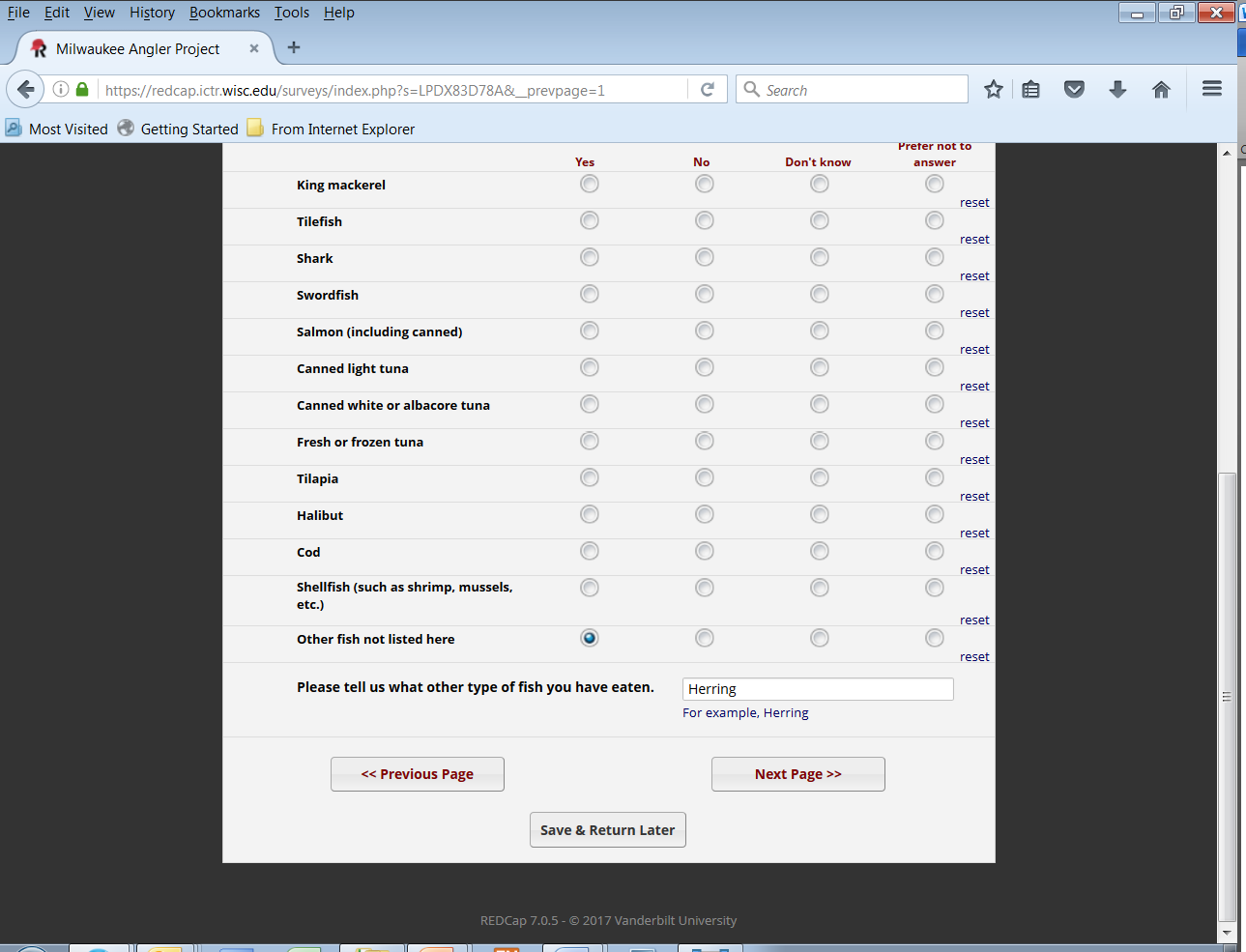 (Note: Questions will only be displayed for the specific species indicated in the previous table.)  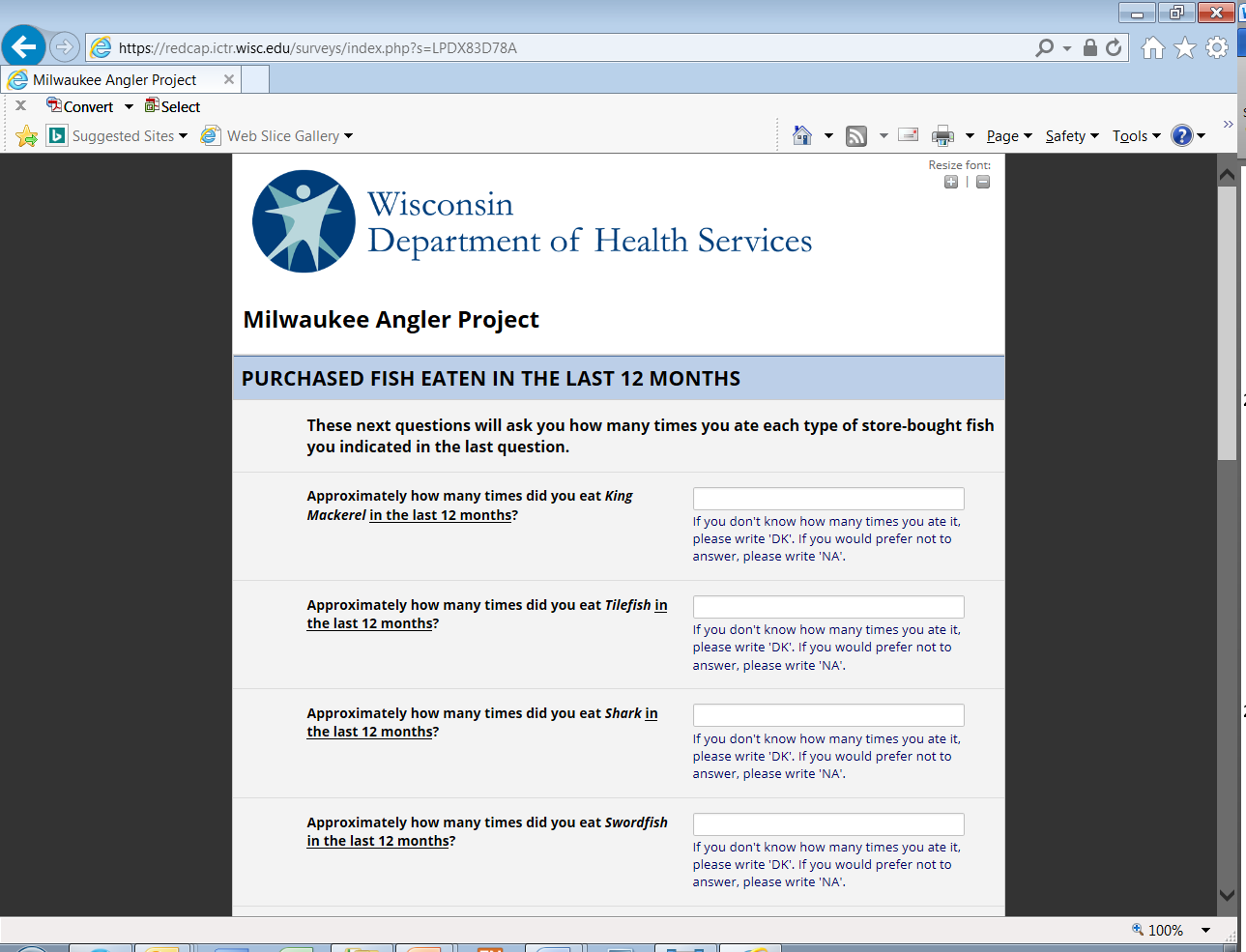 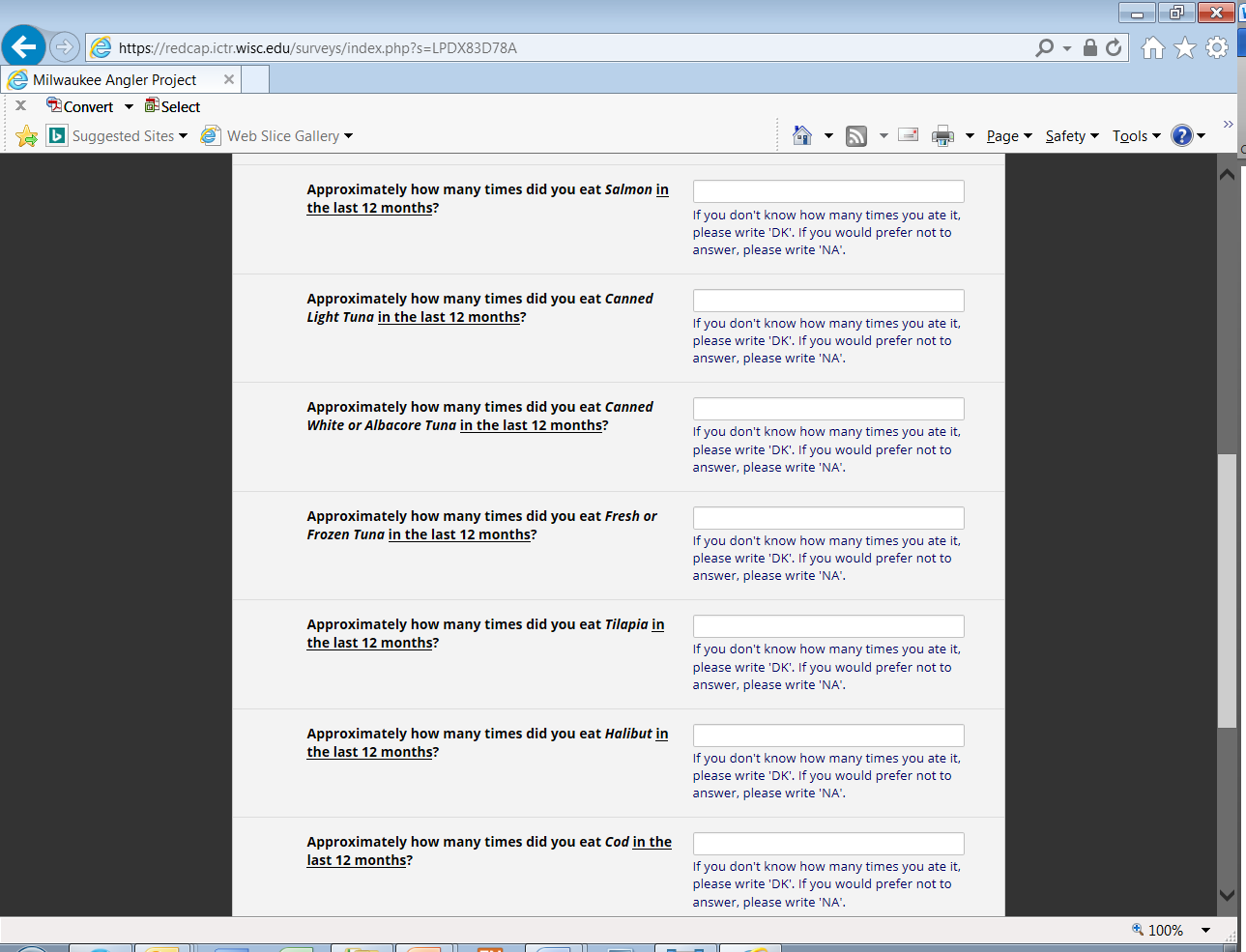 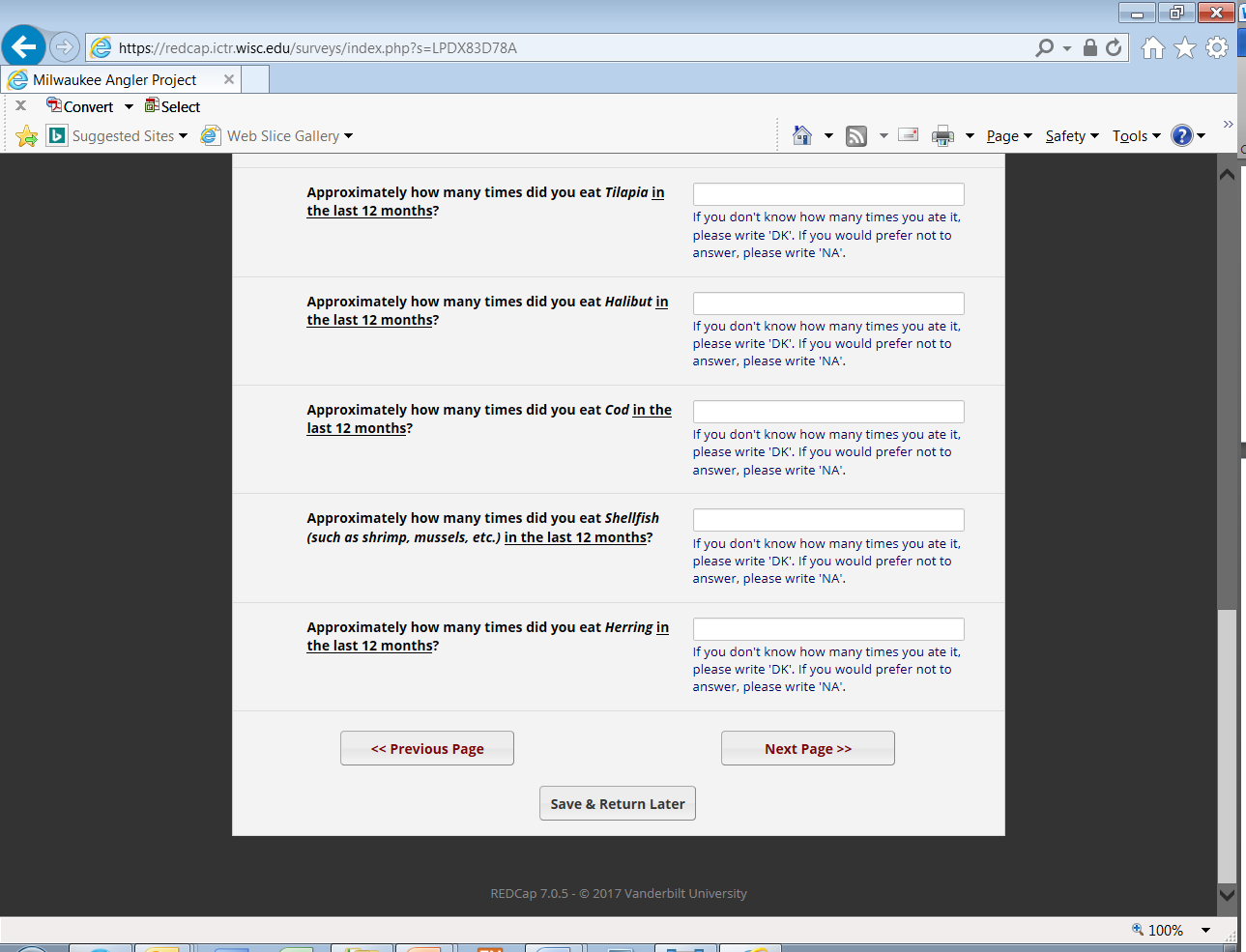 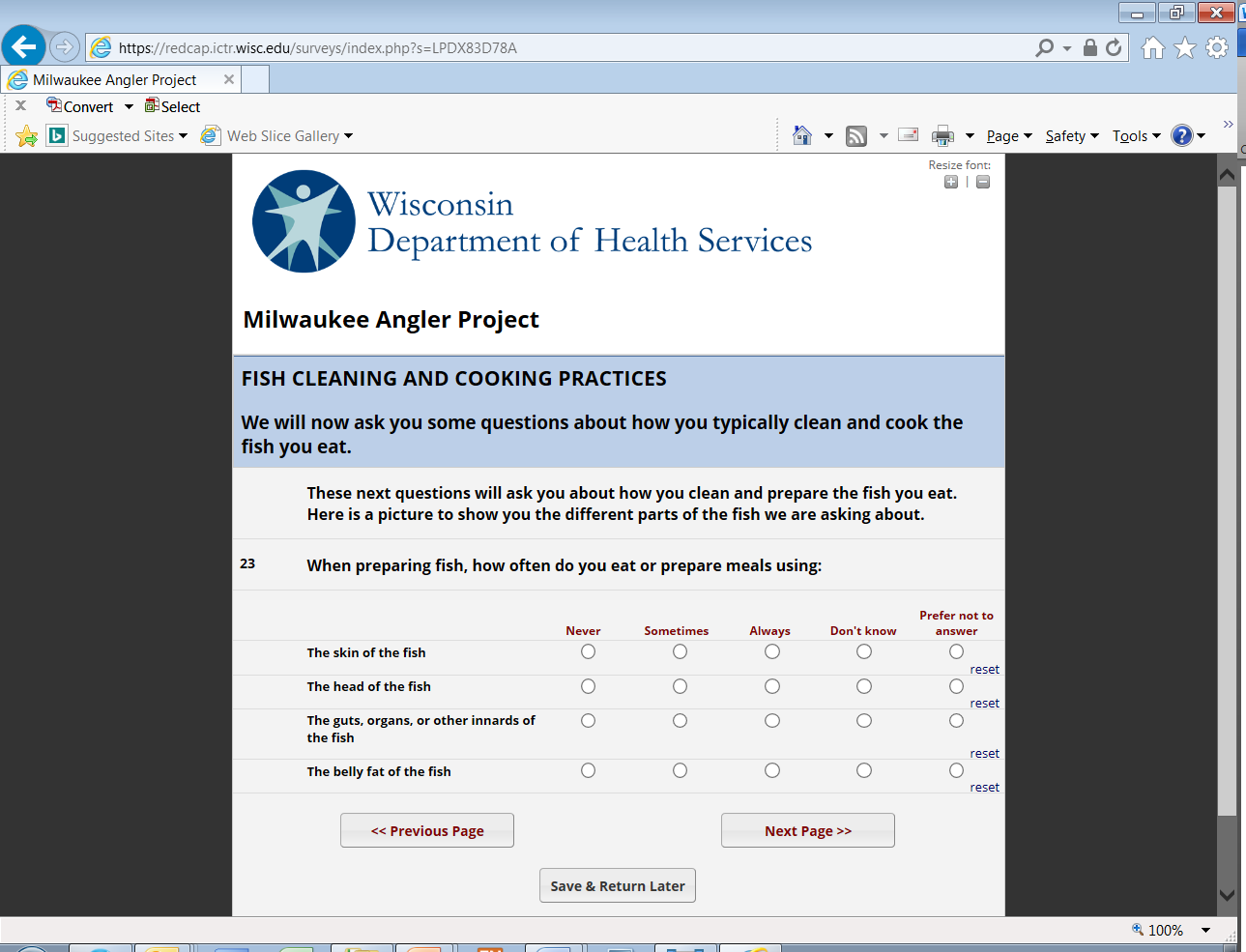 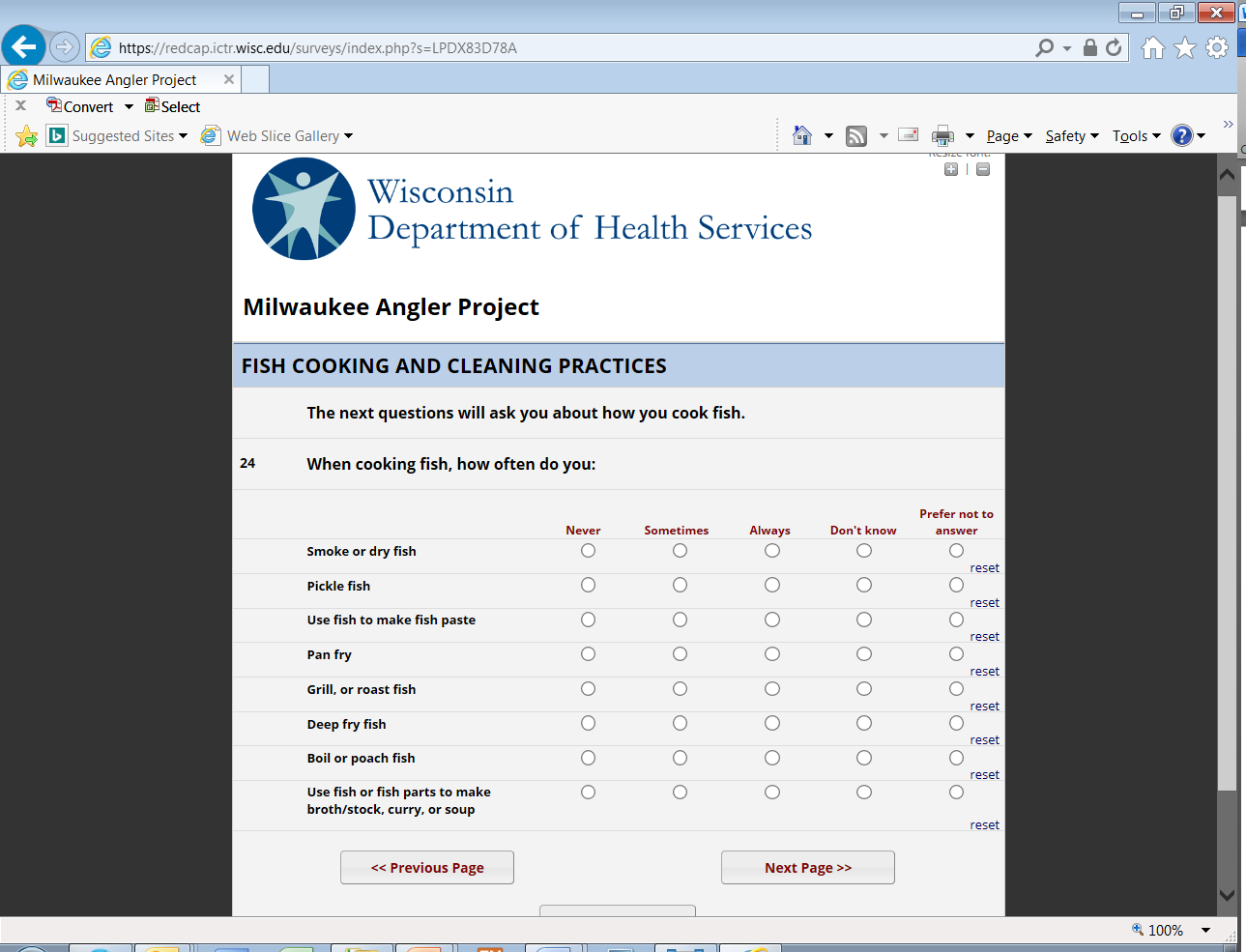 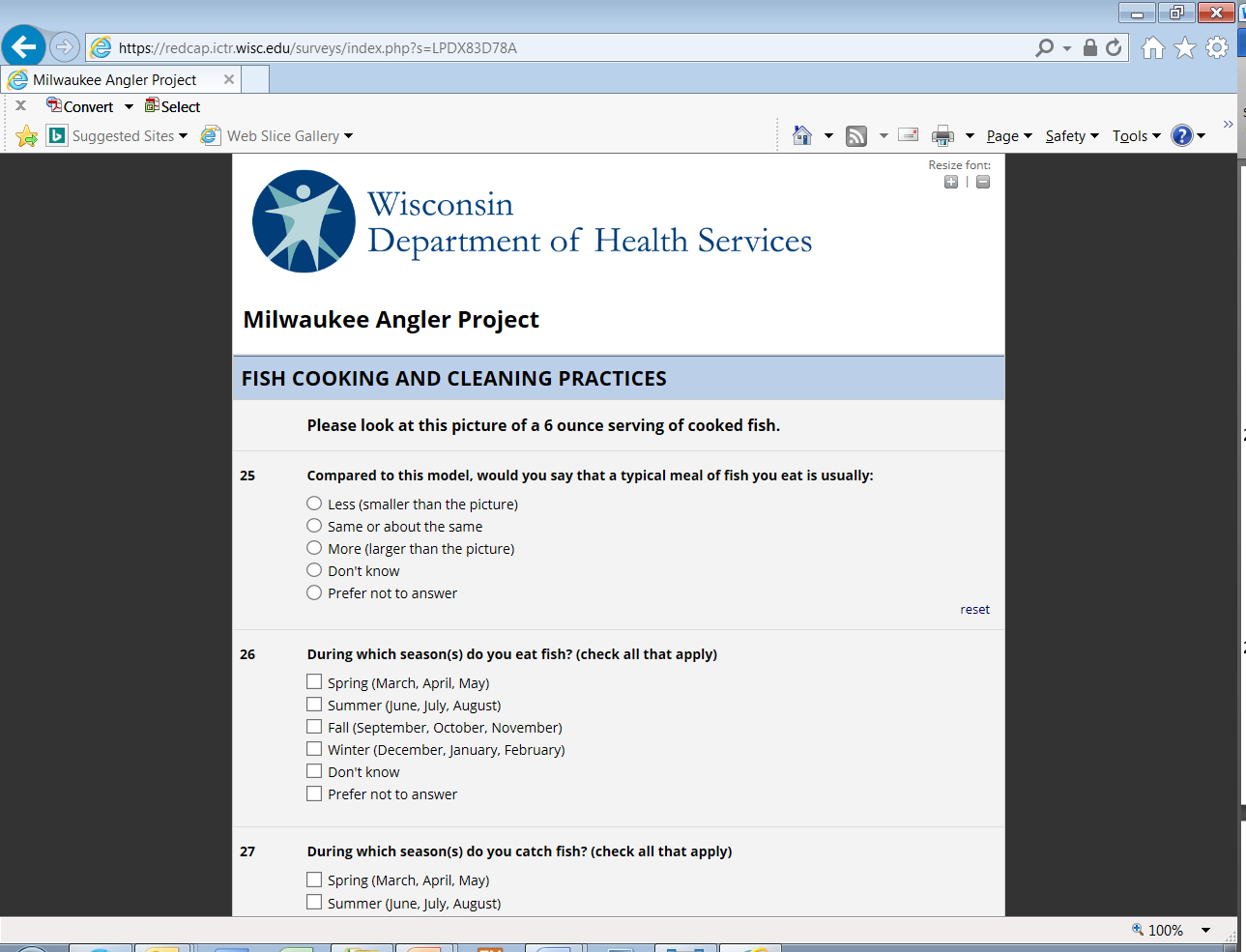 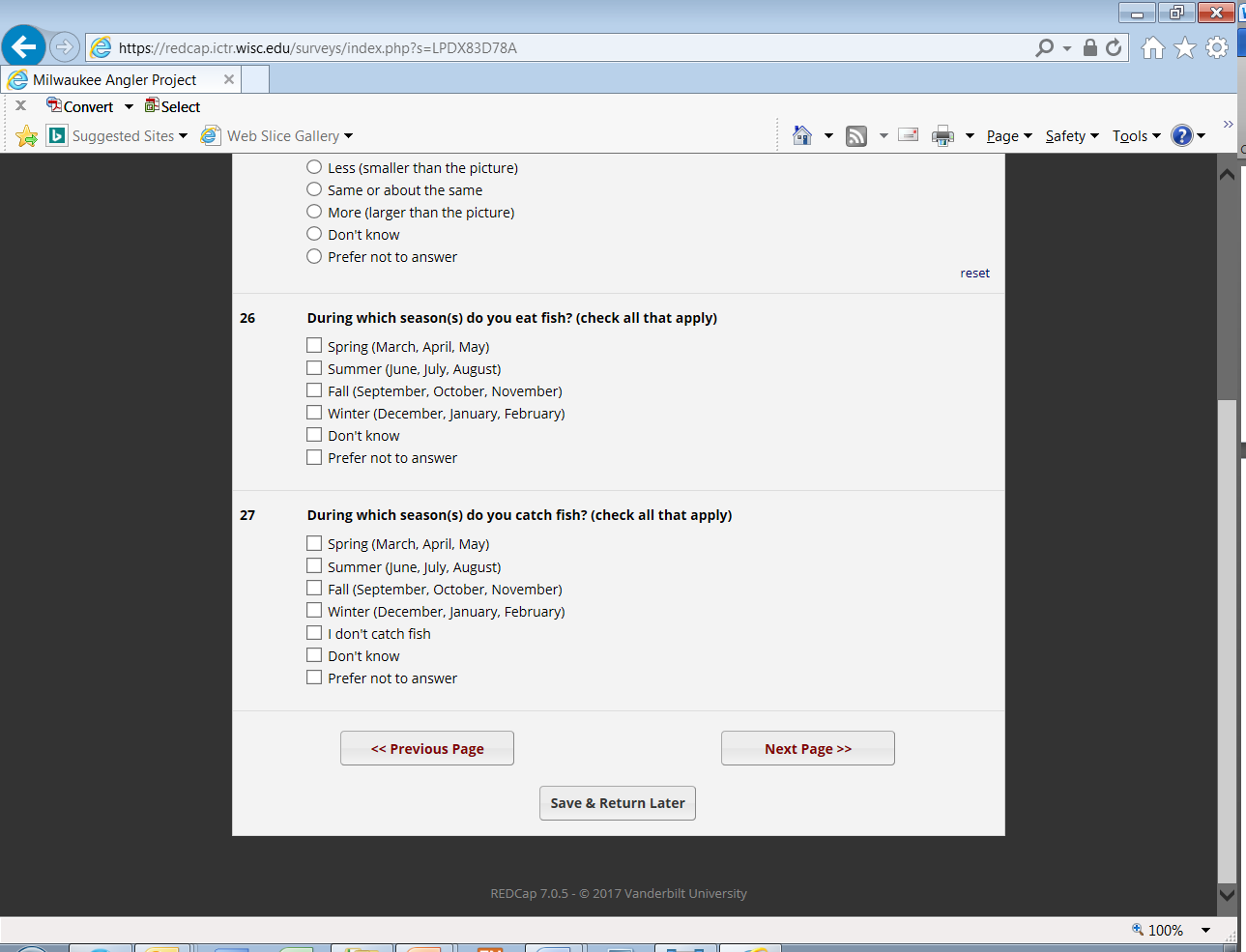 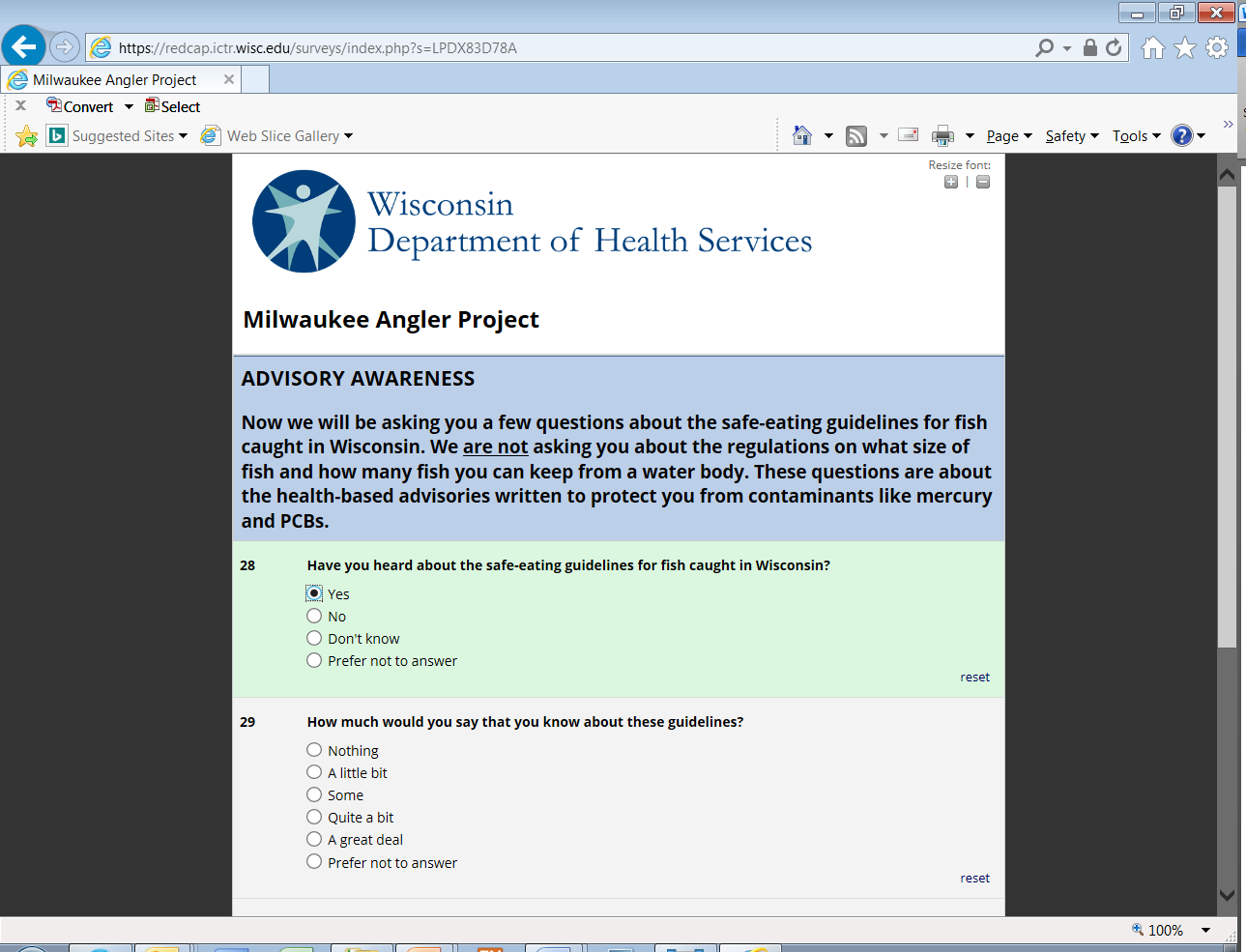 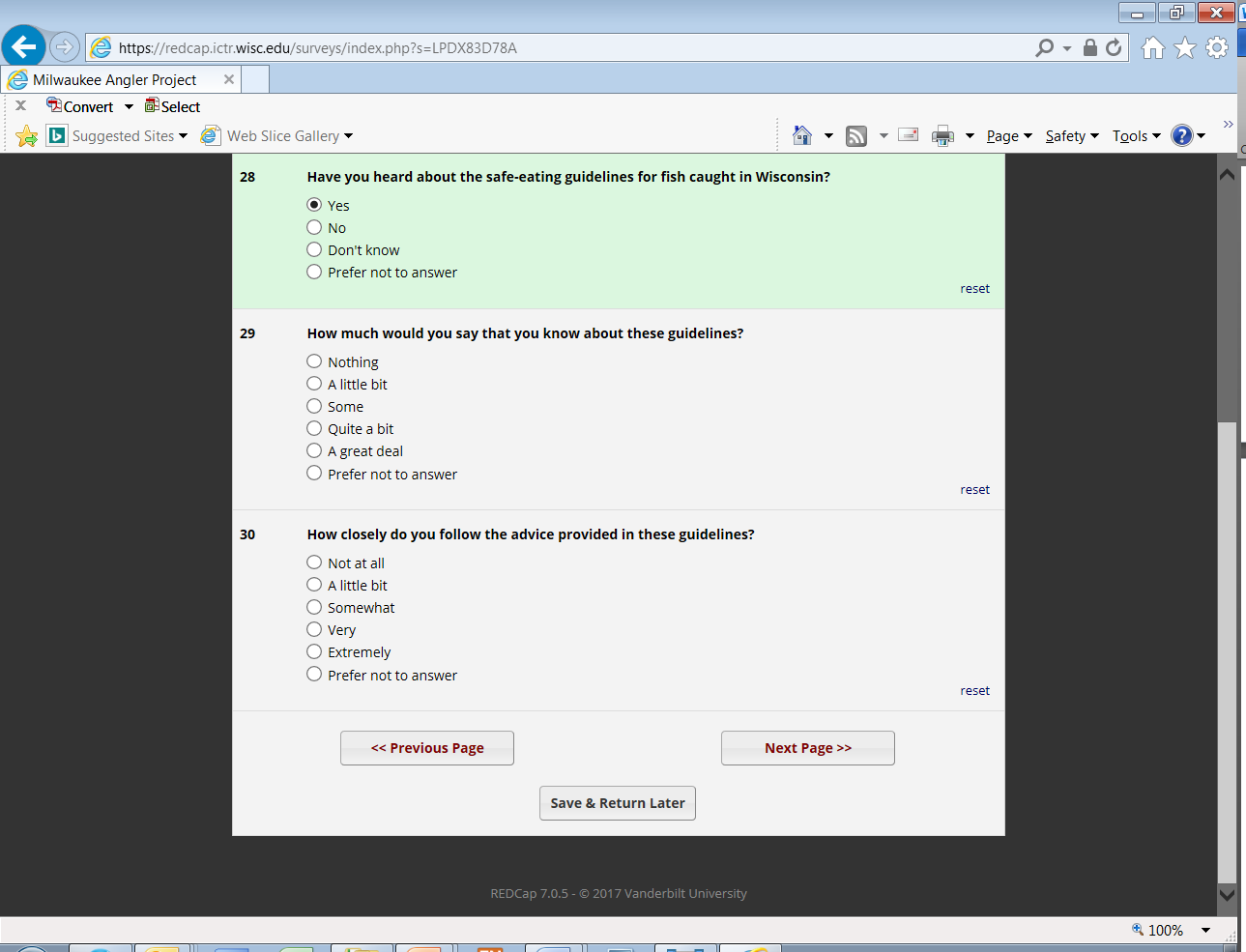 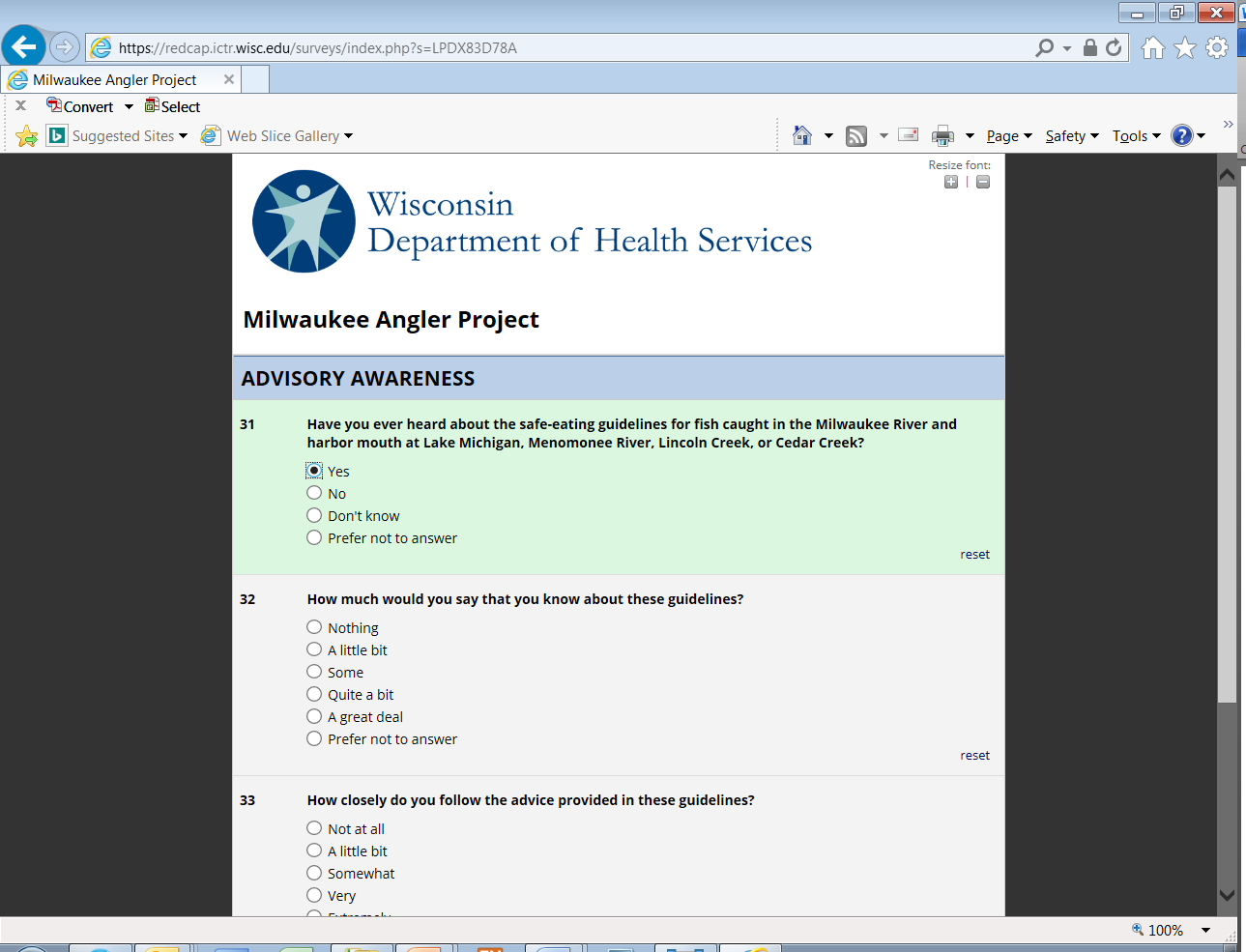 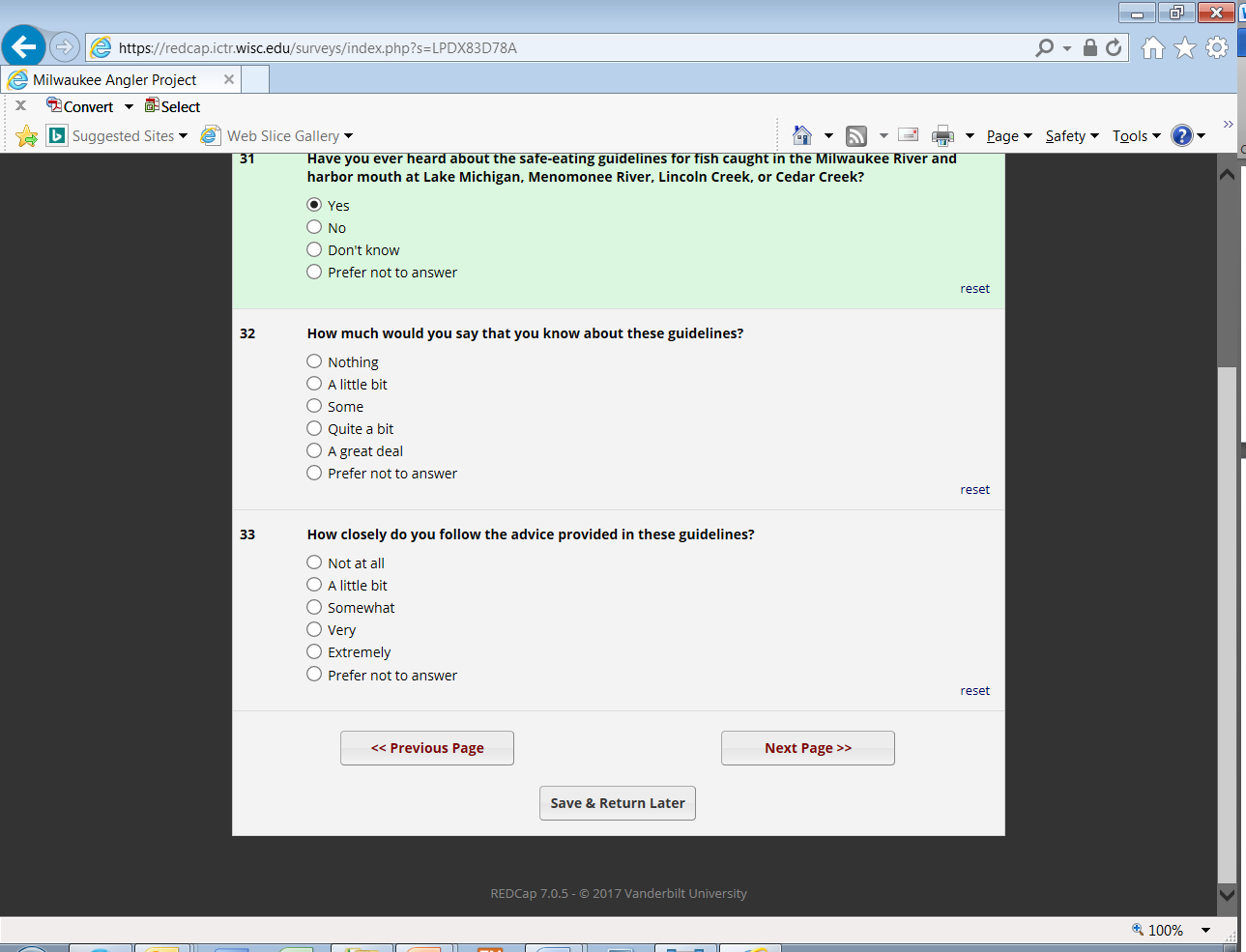 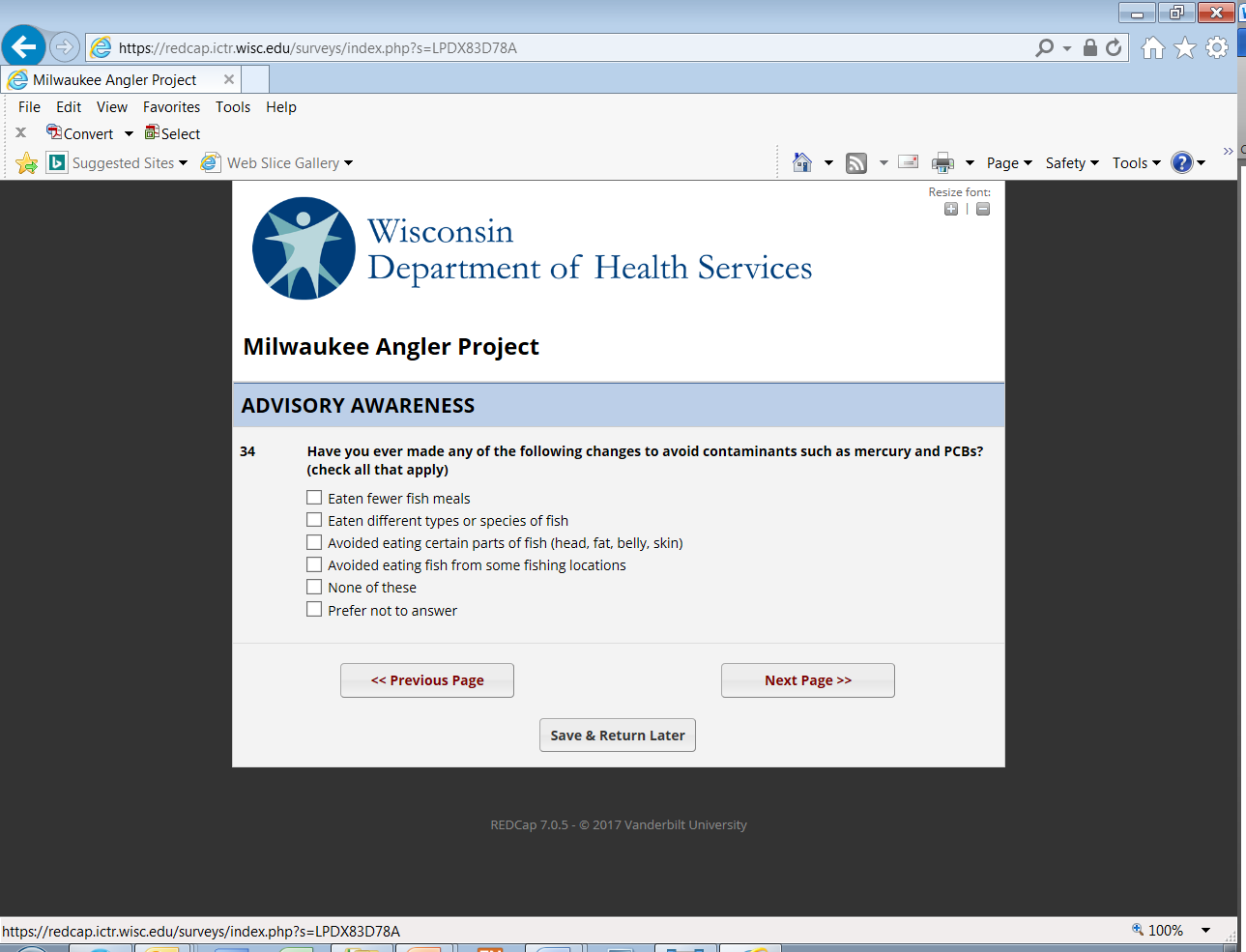 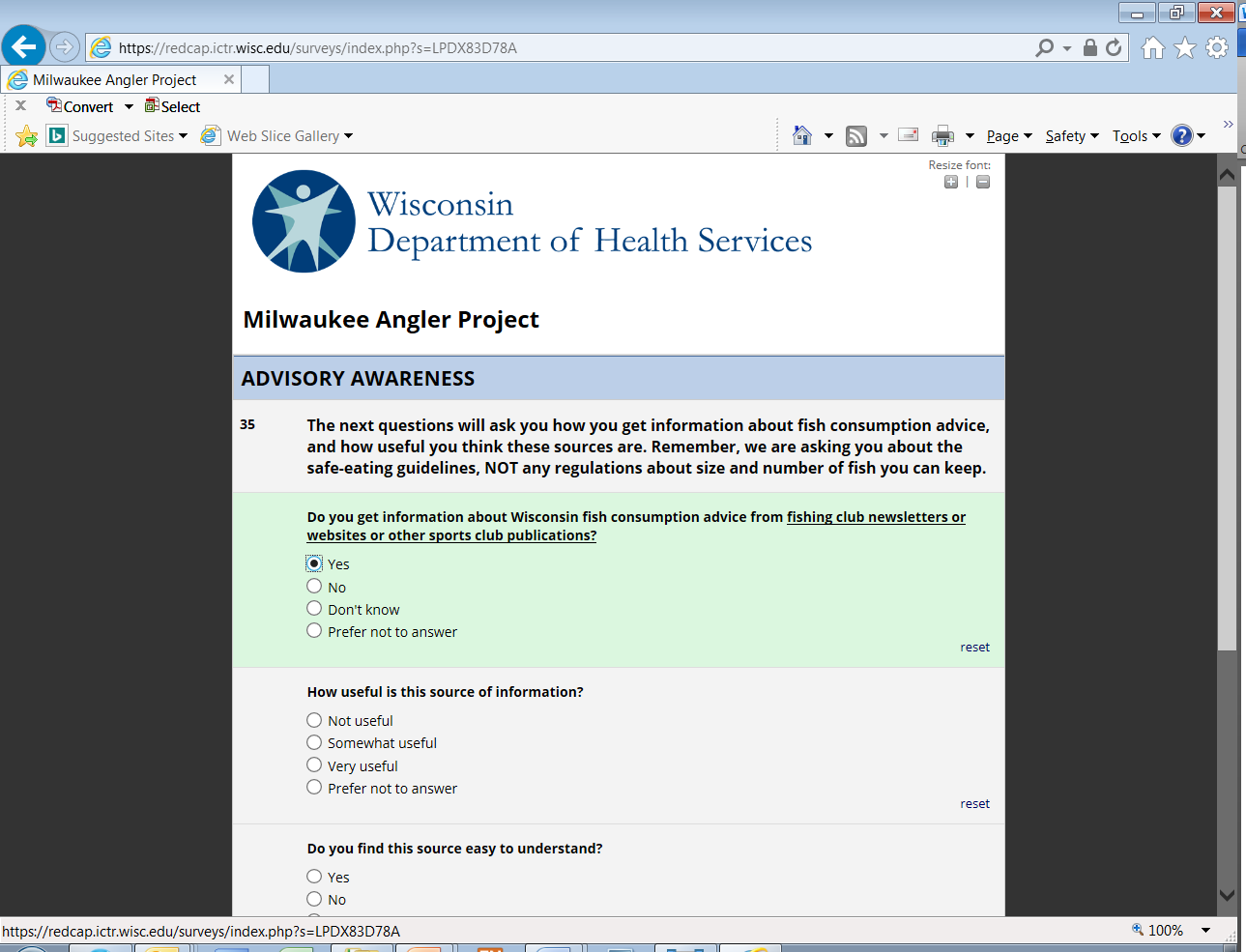 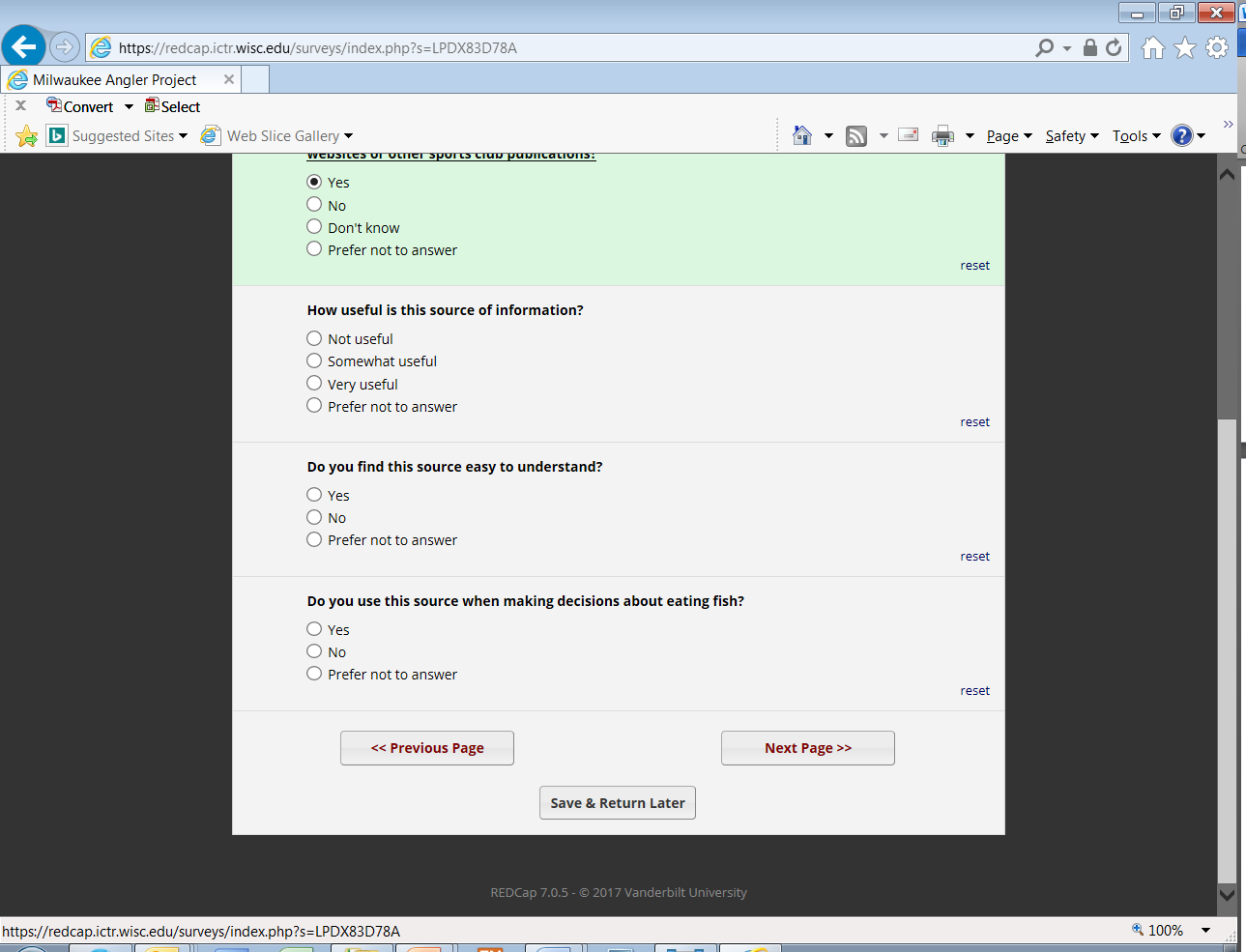 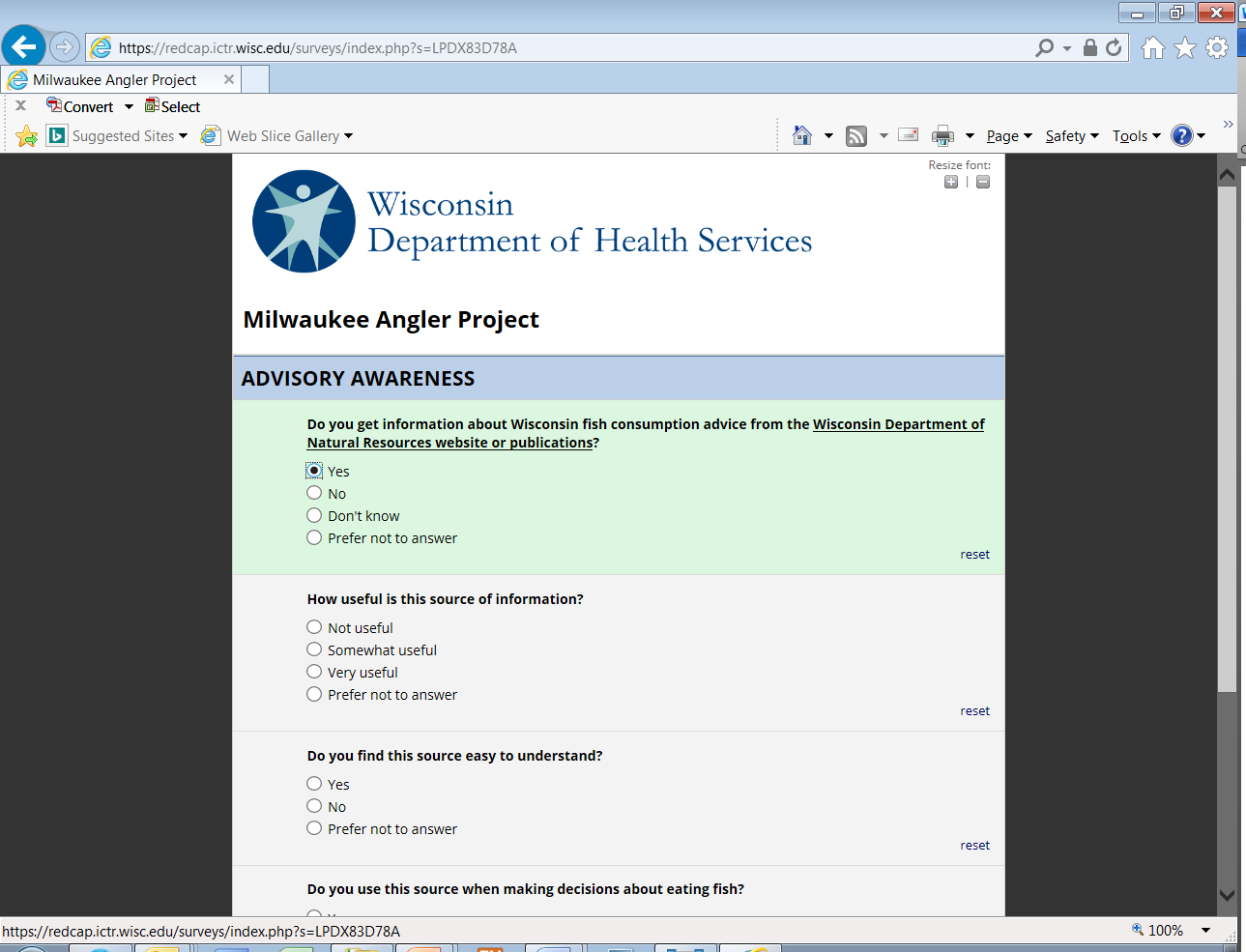 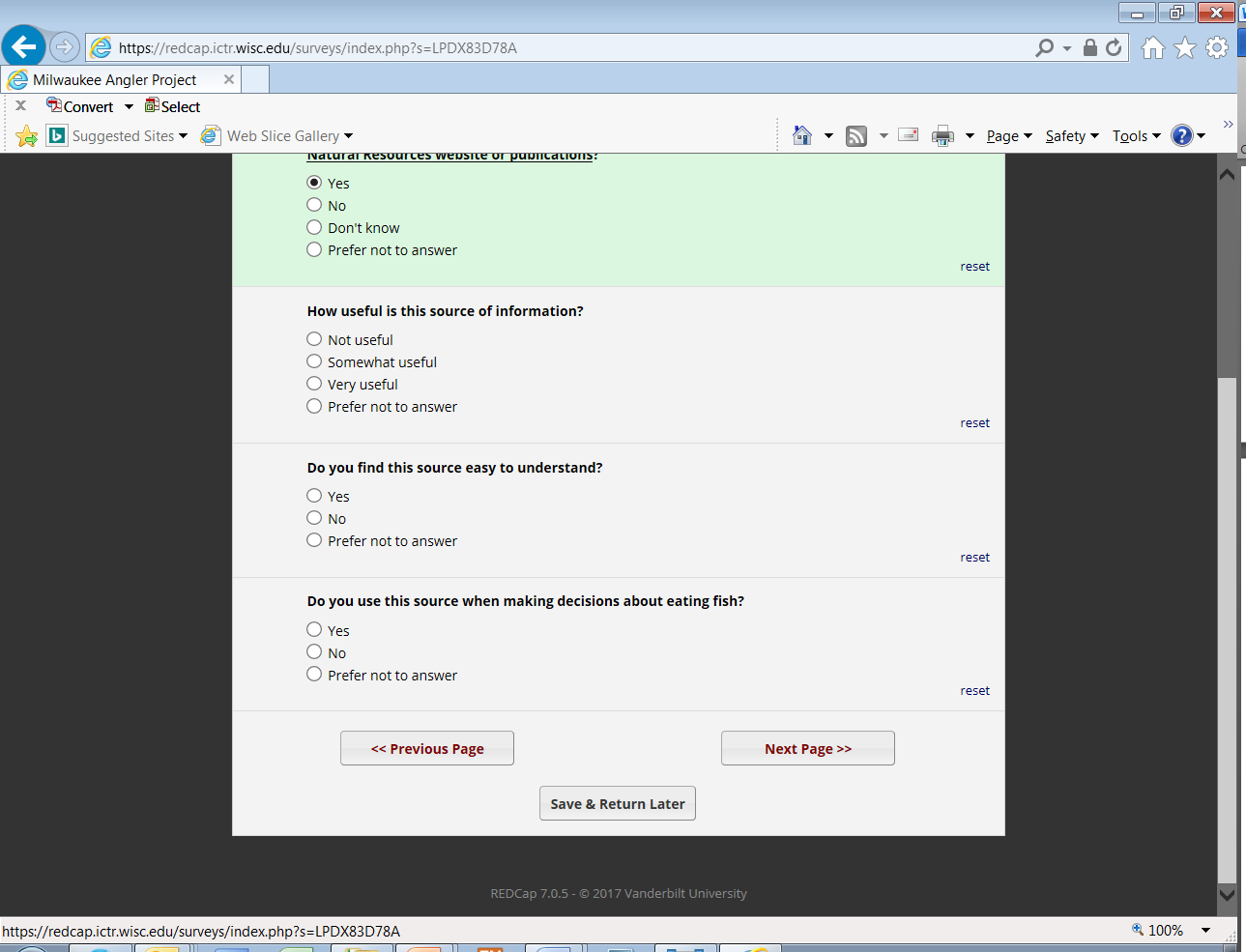 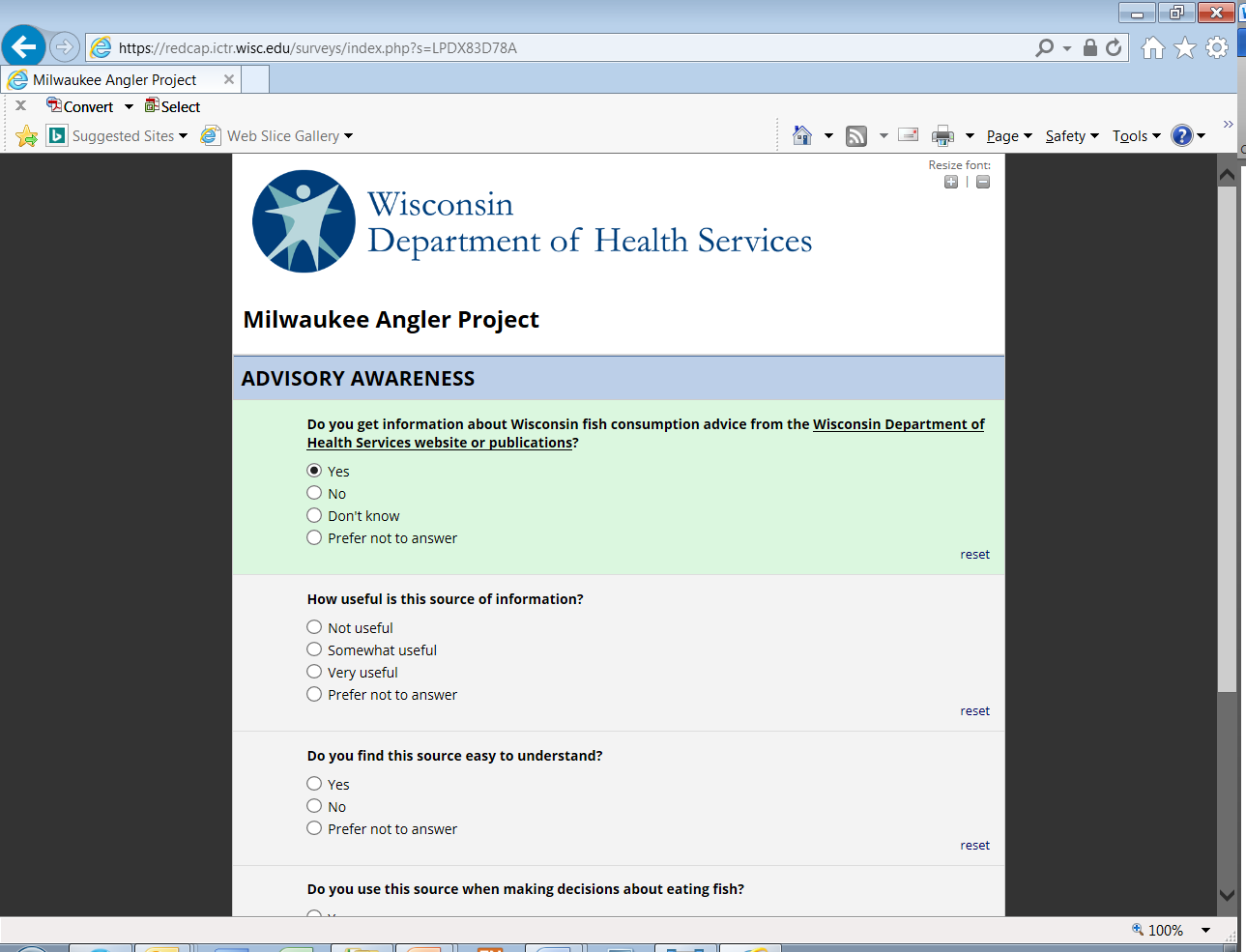 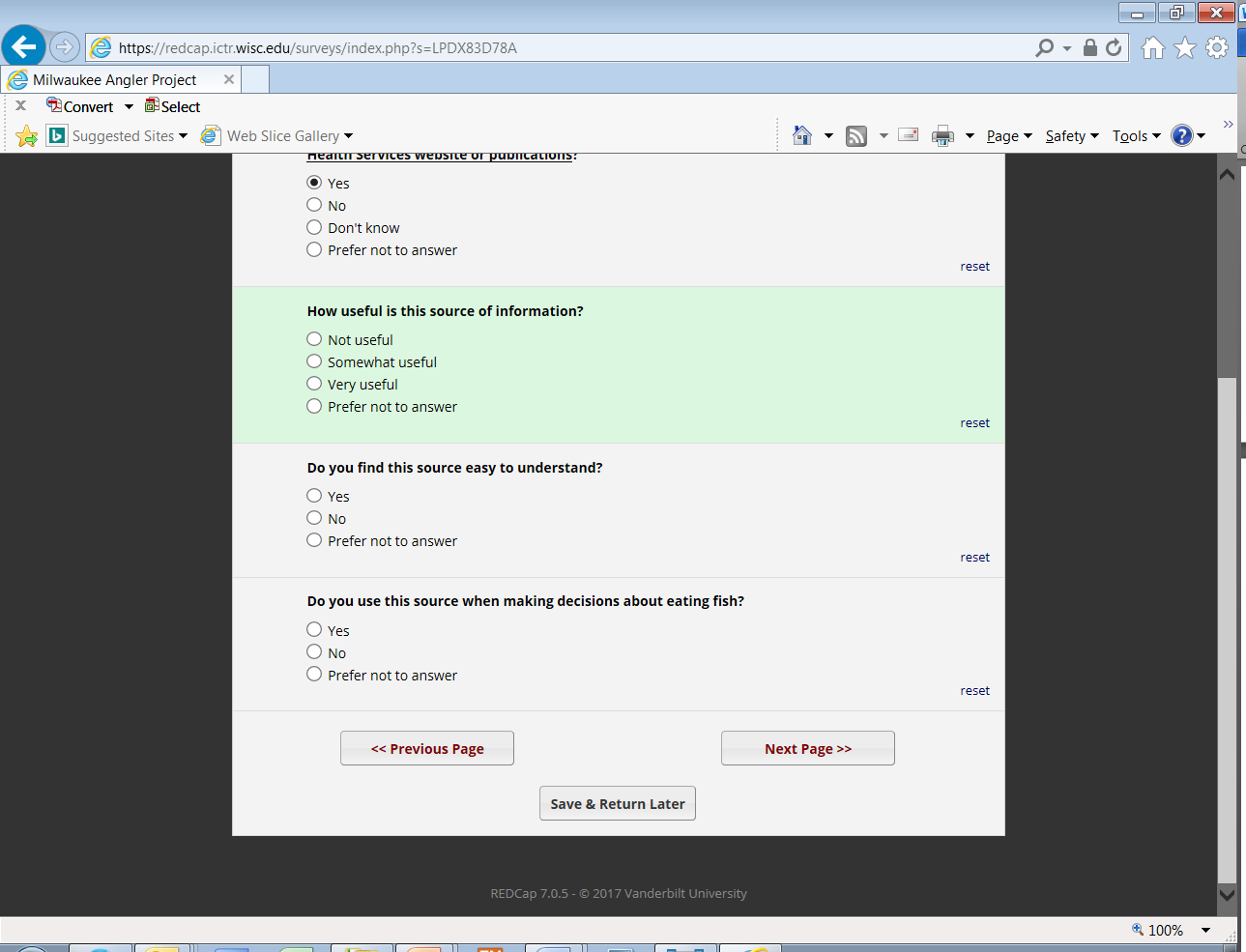 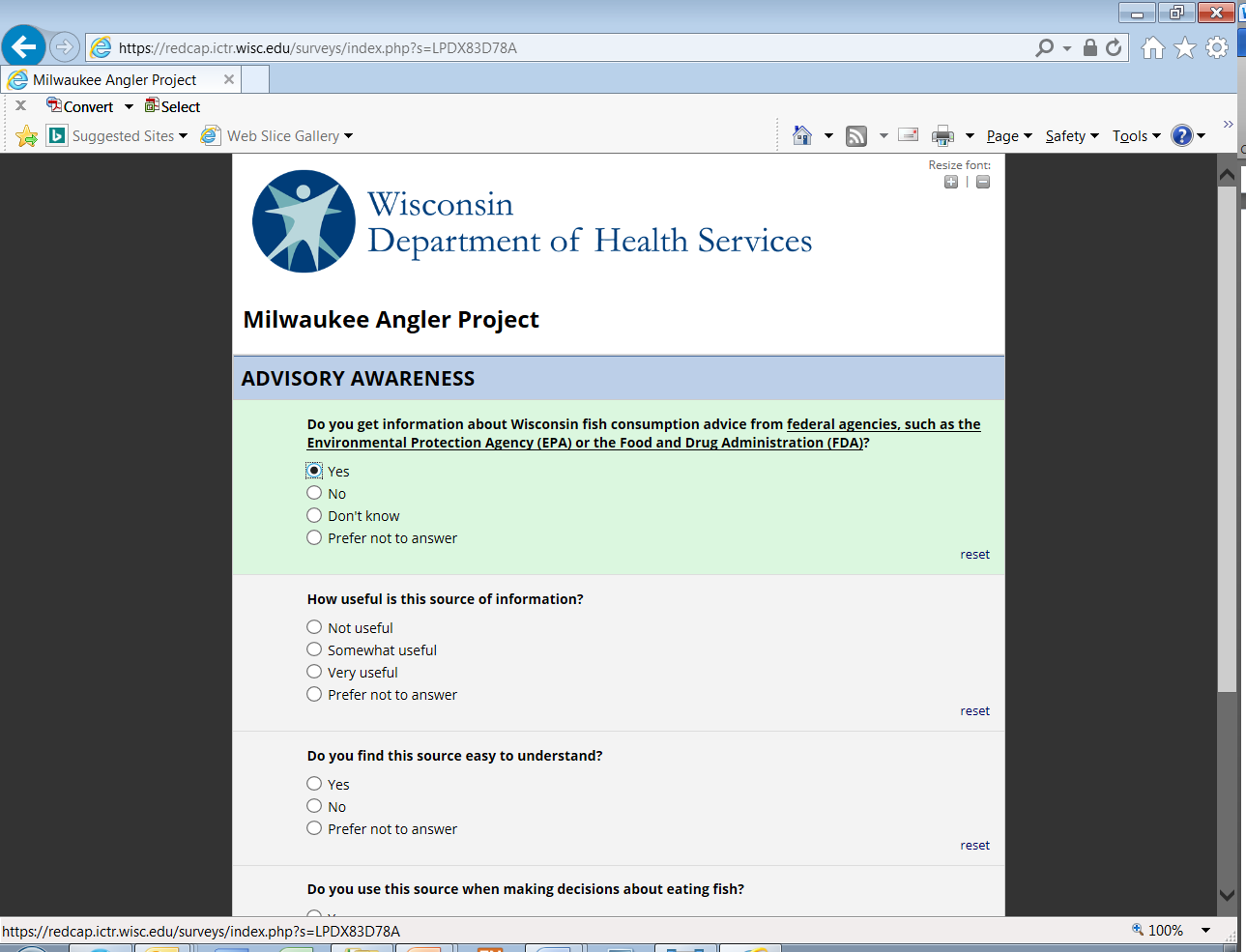 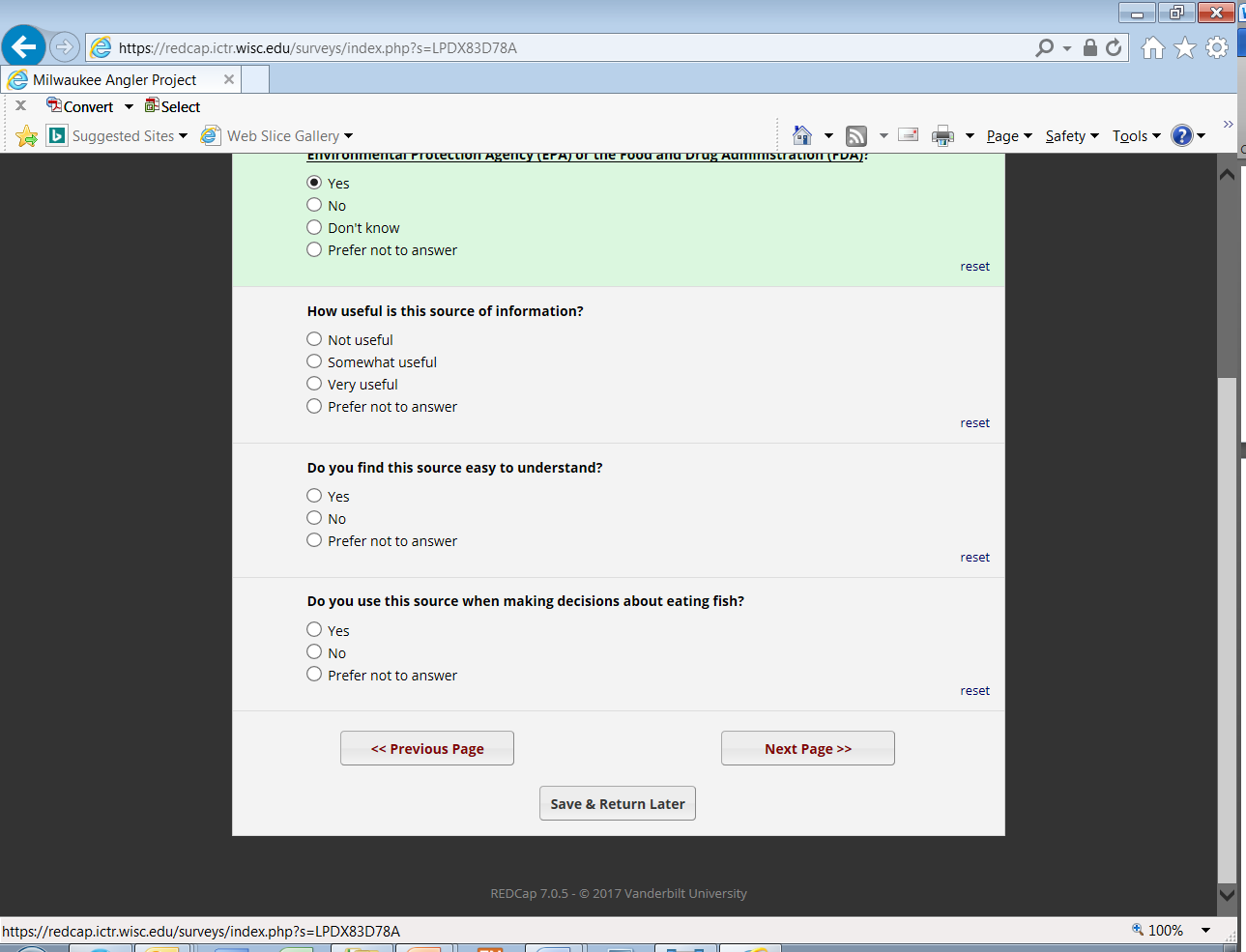 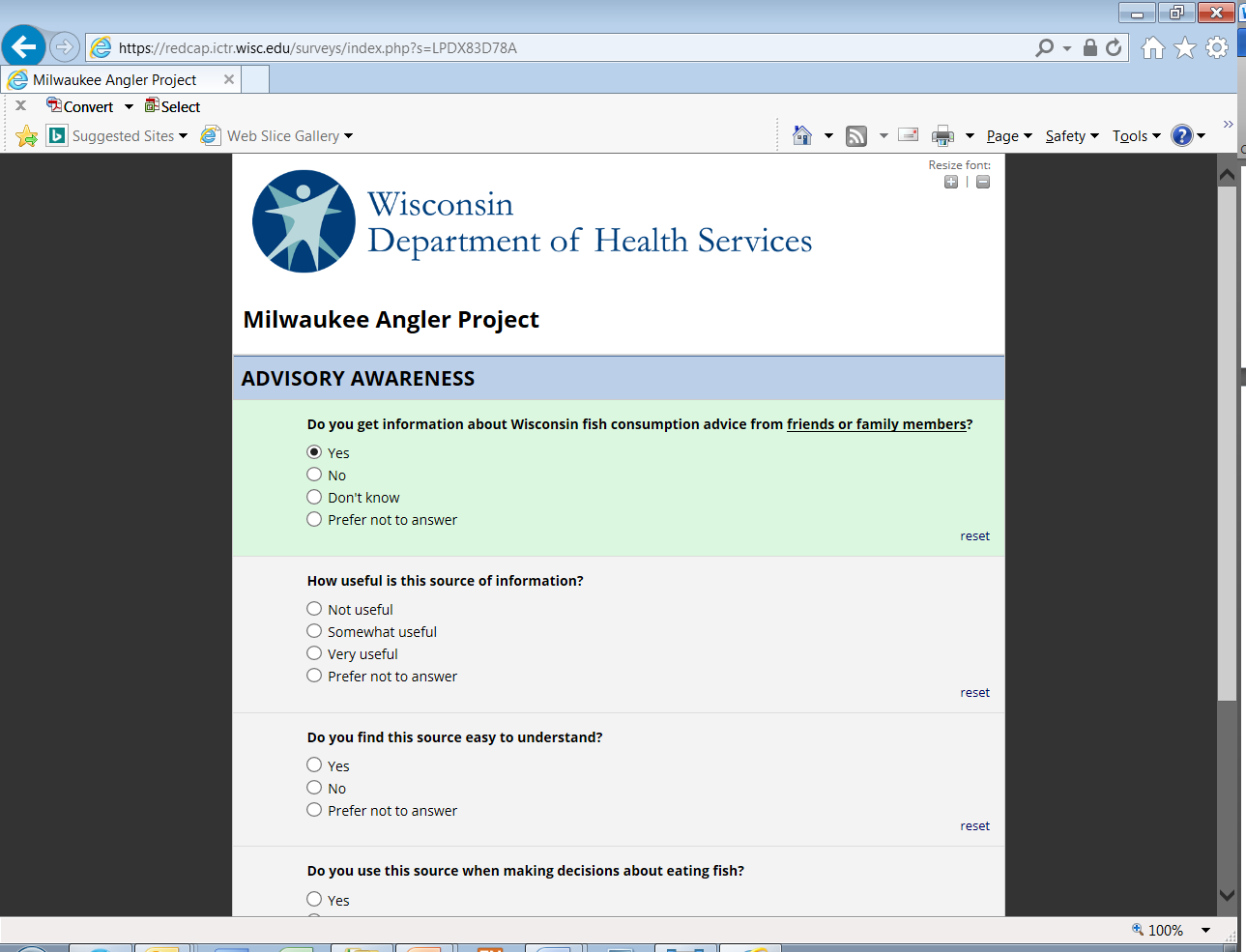 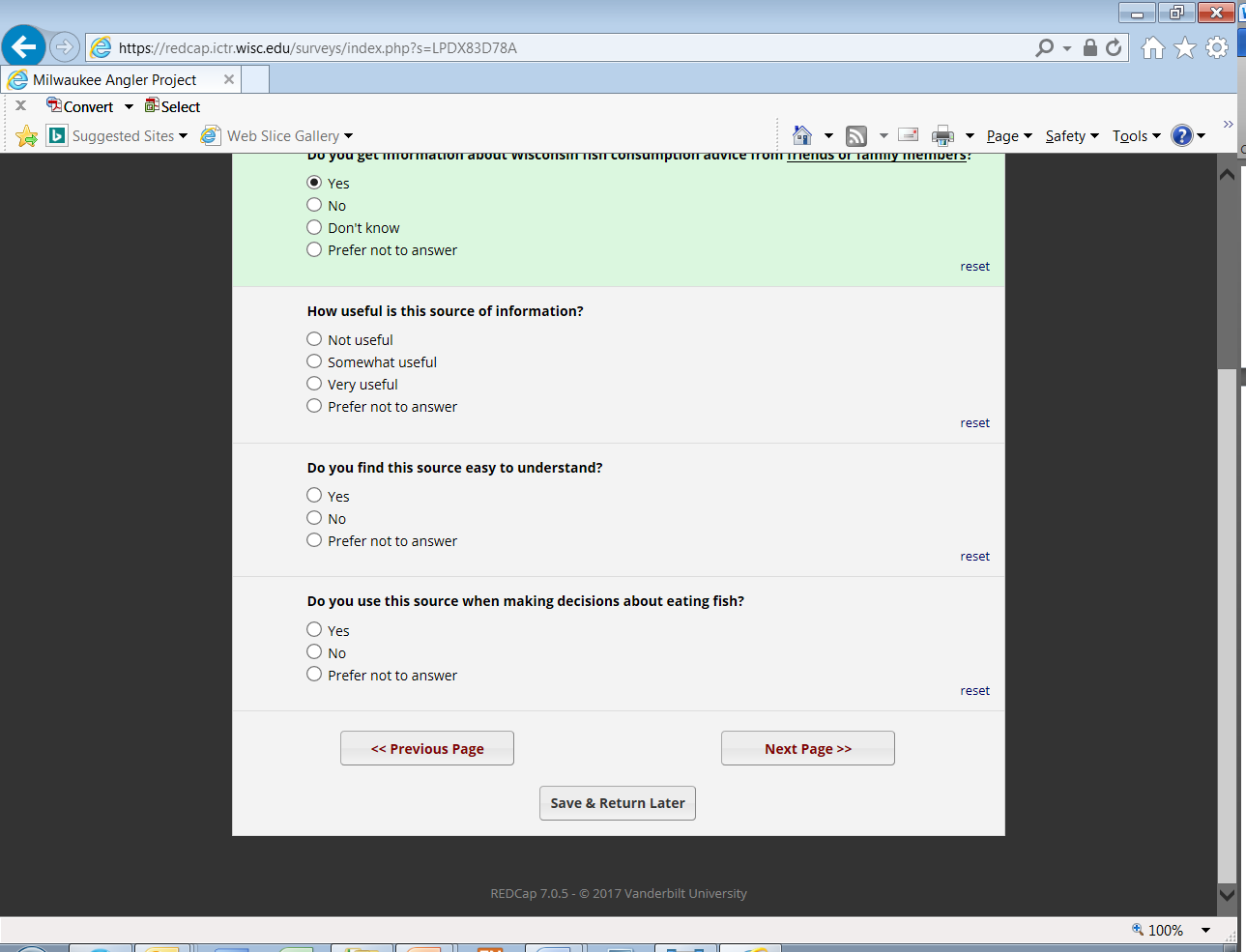 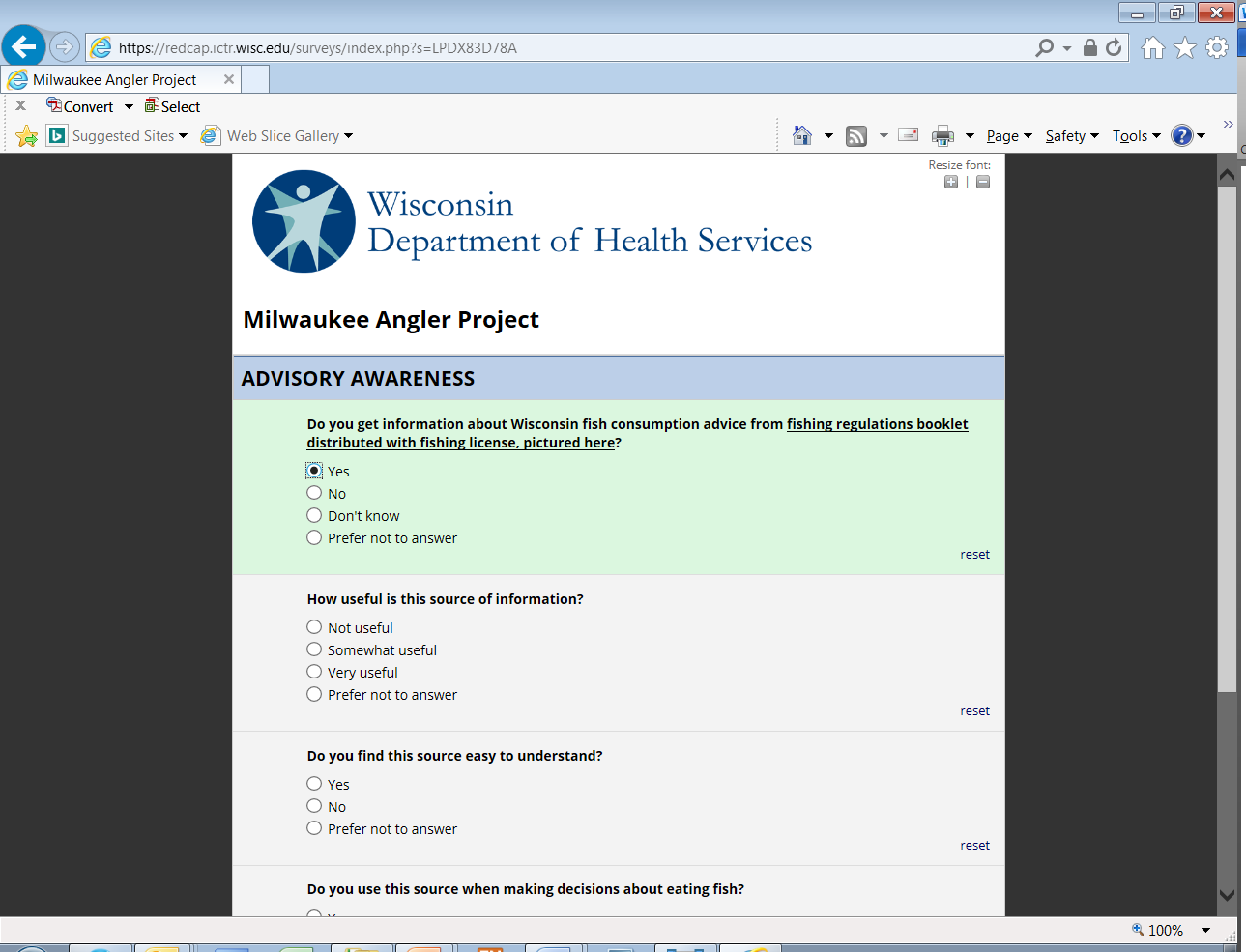 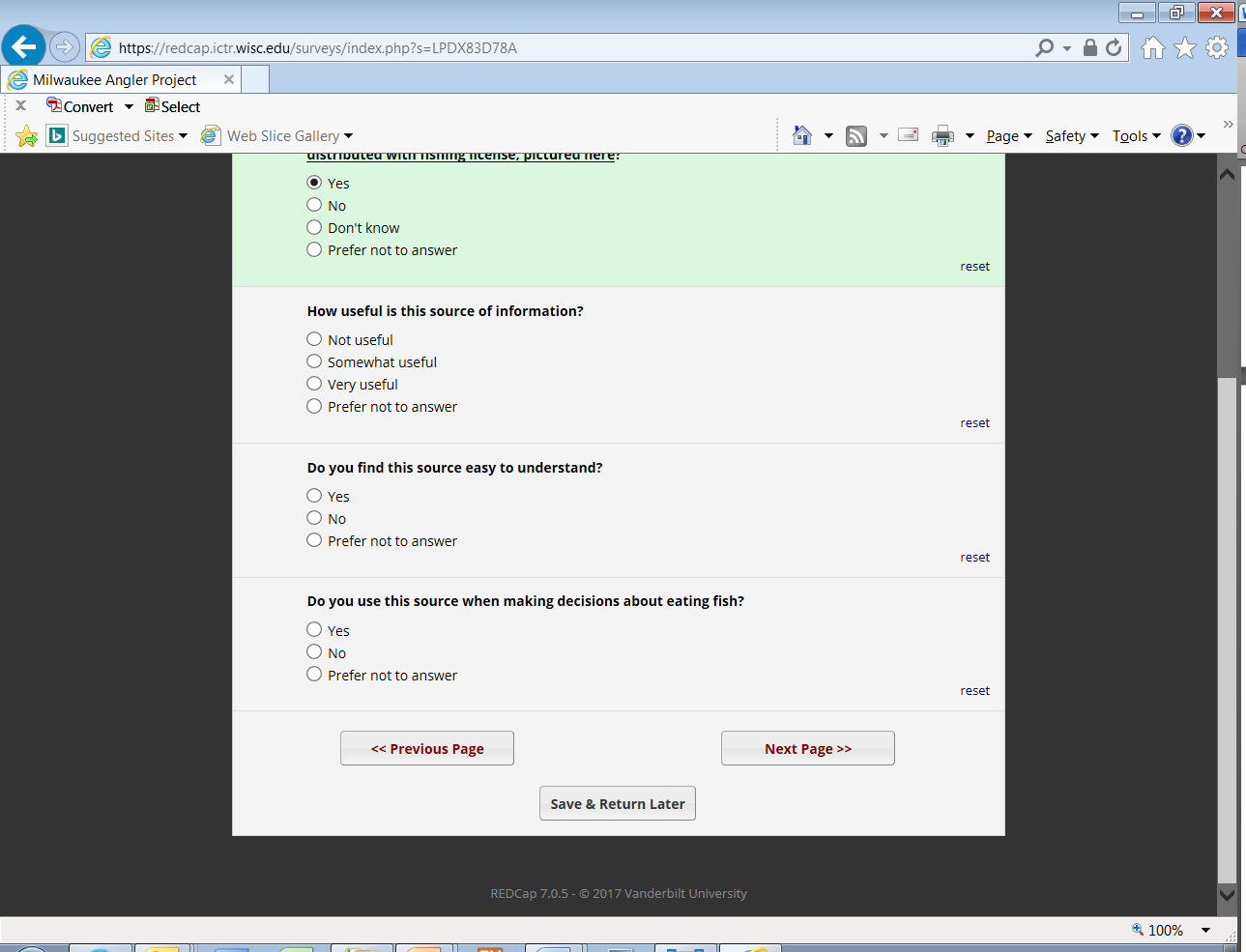 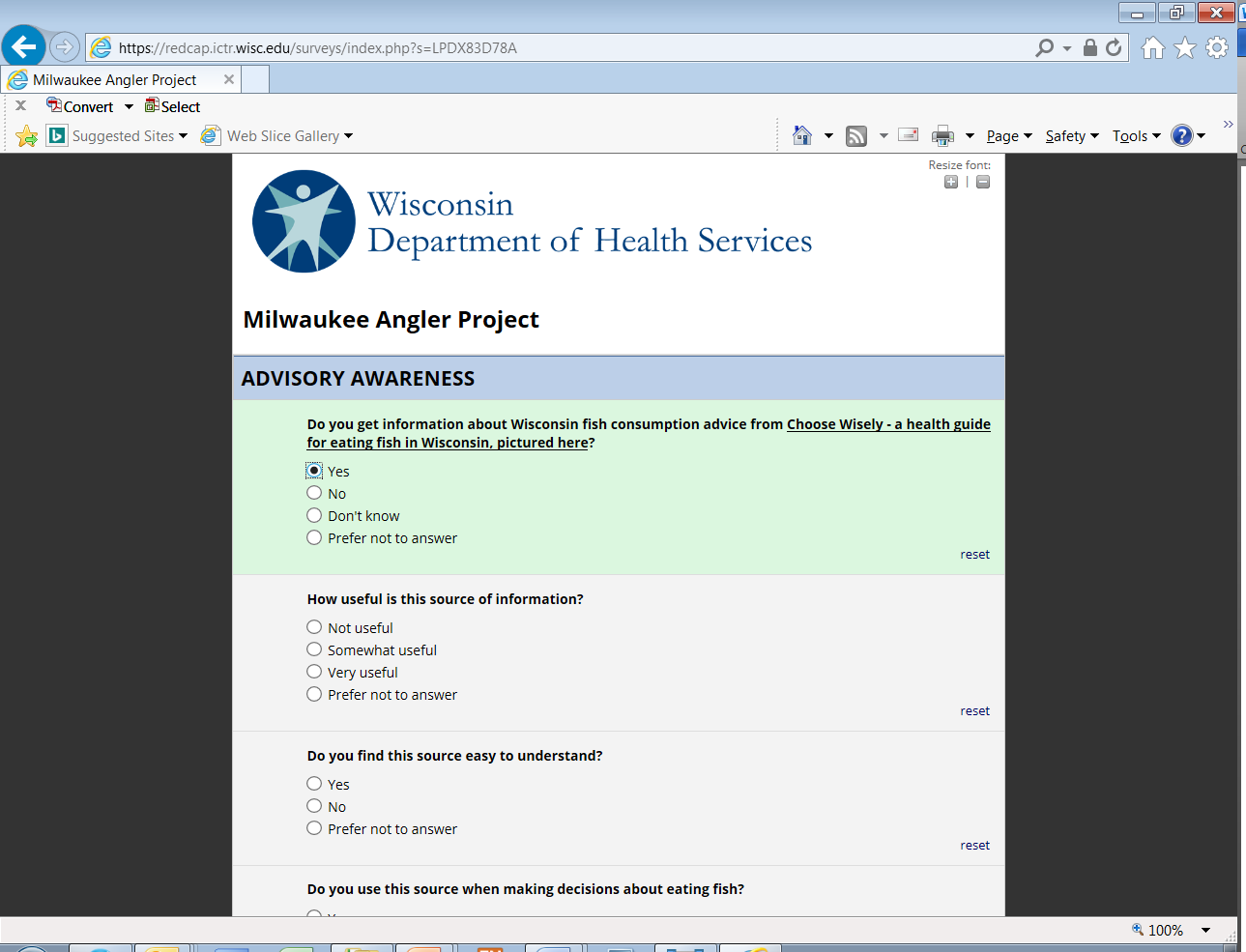 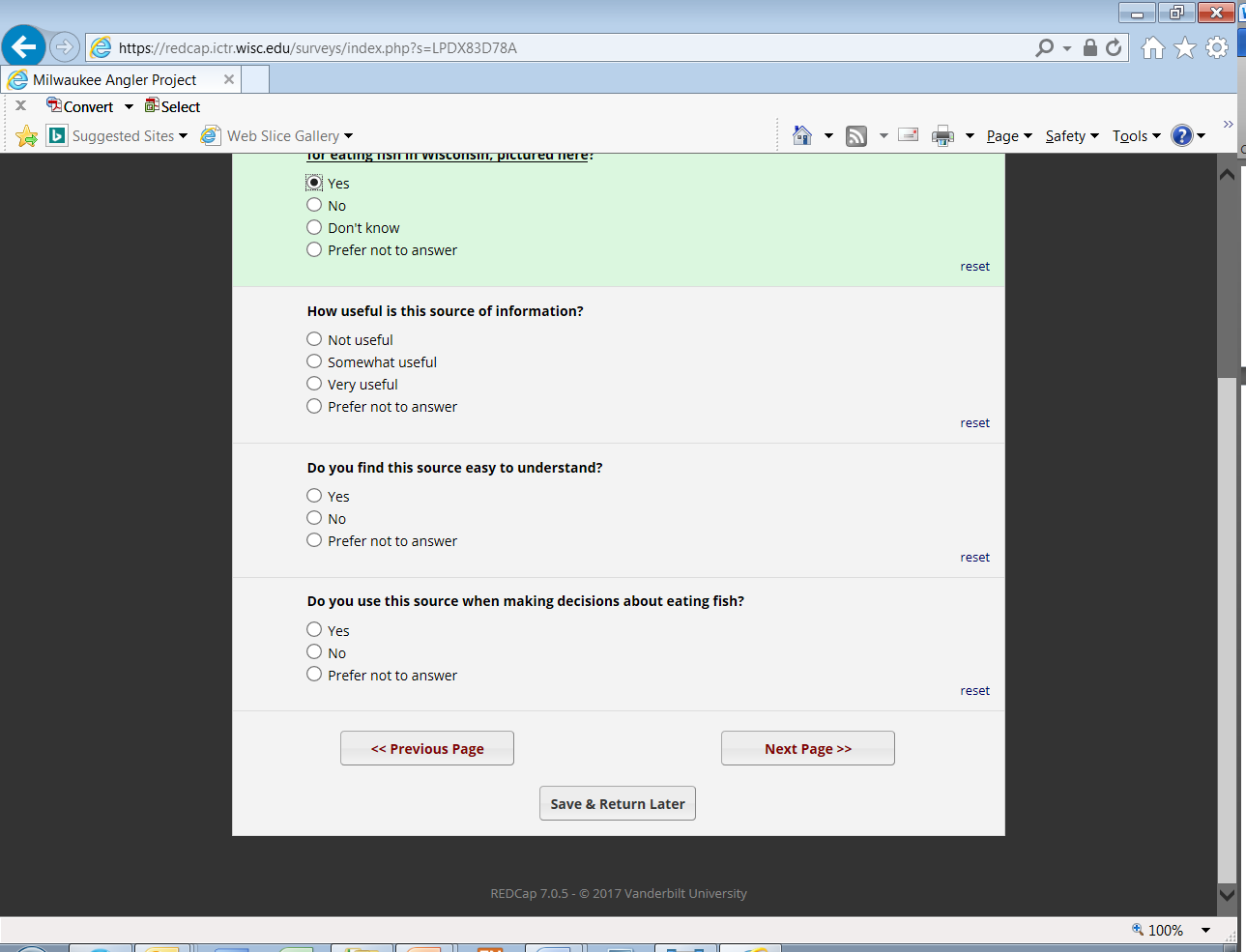 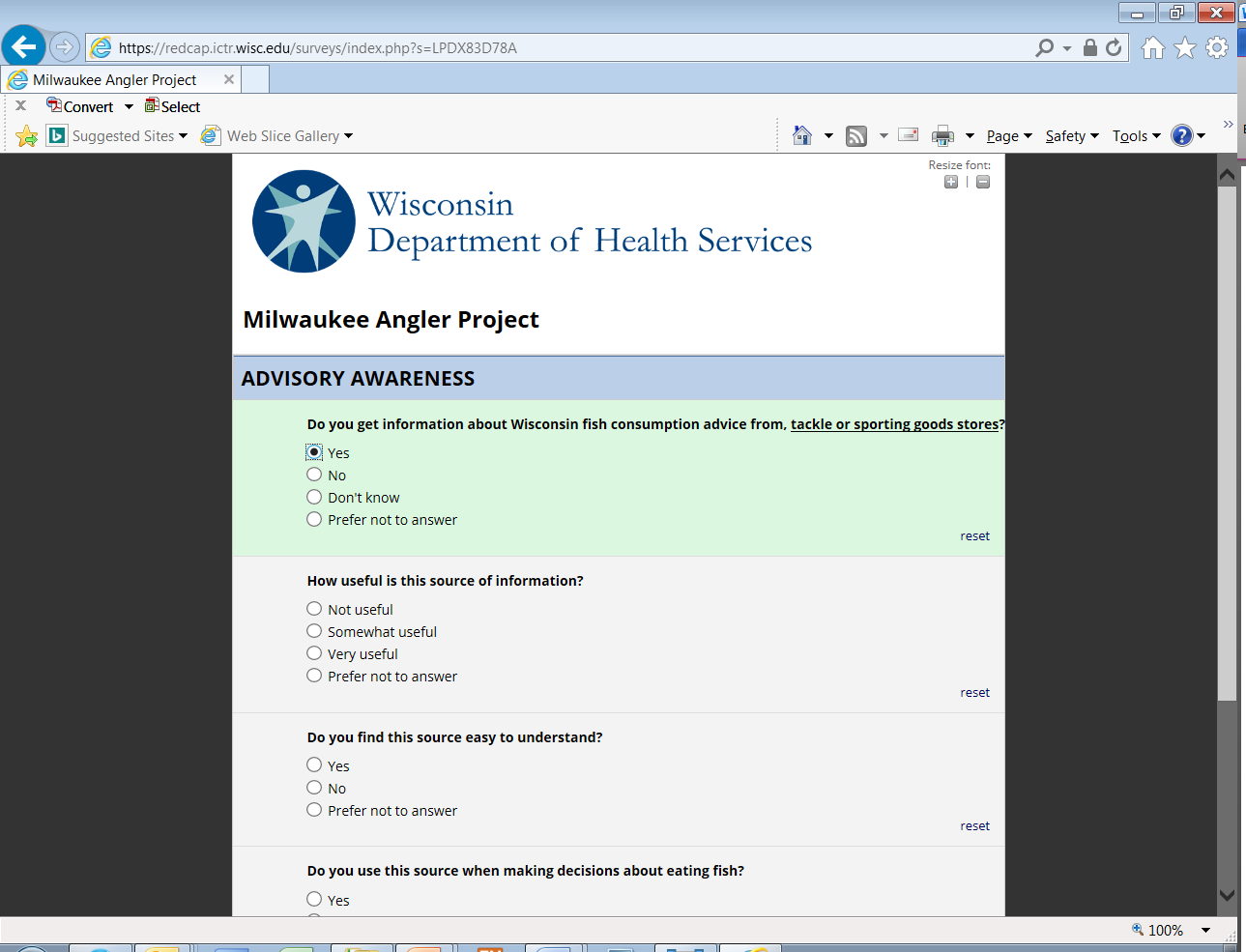 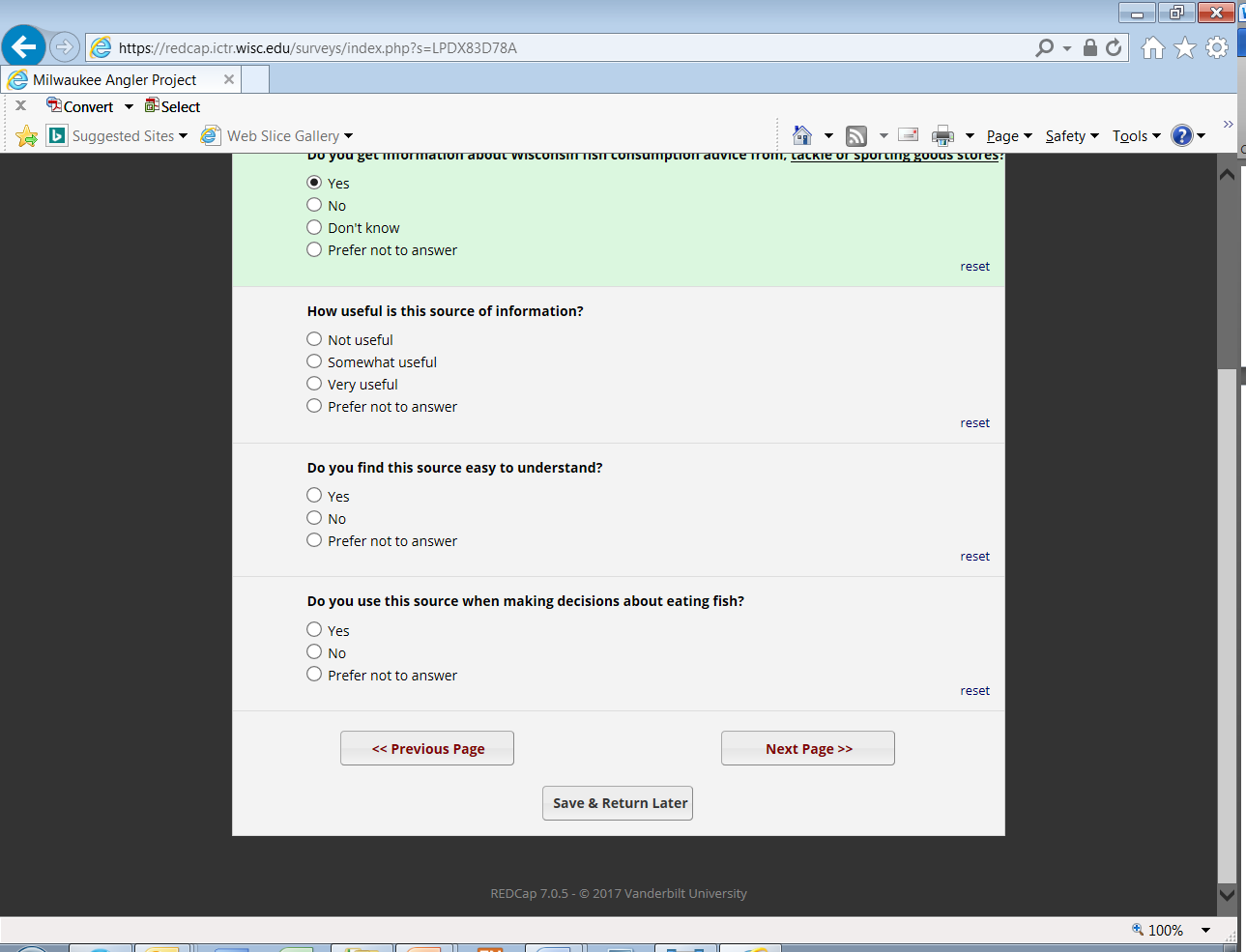 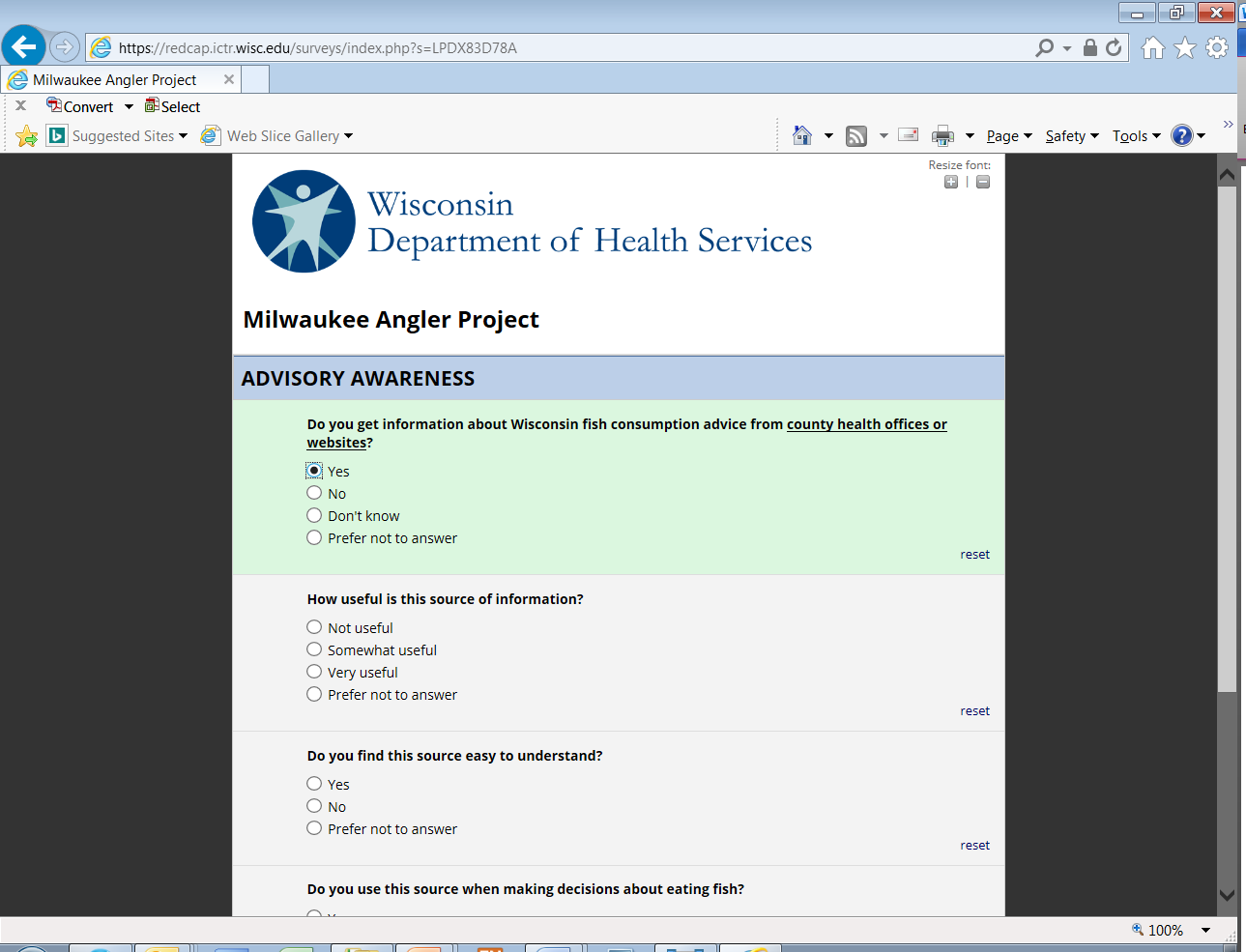 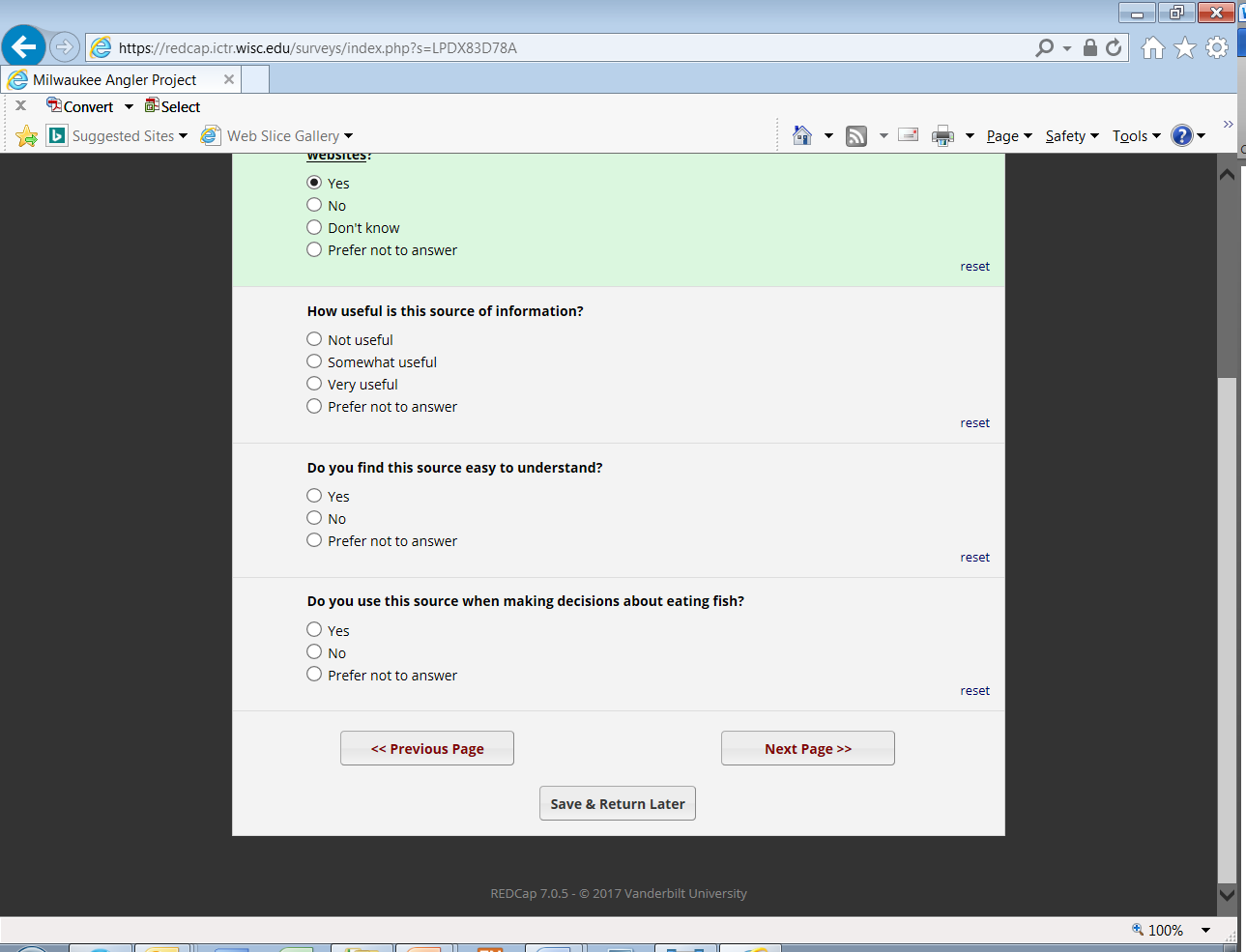 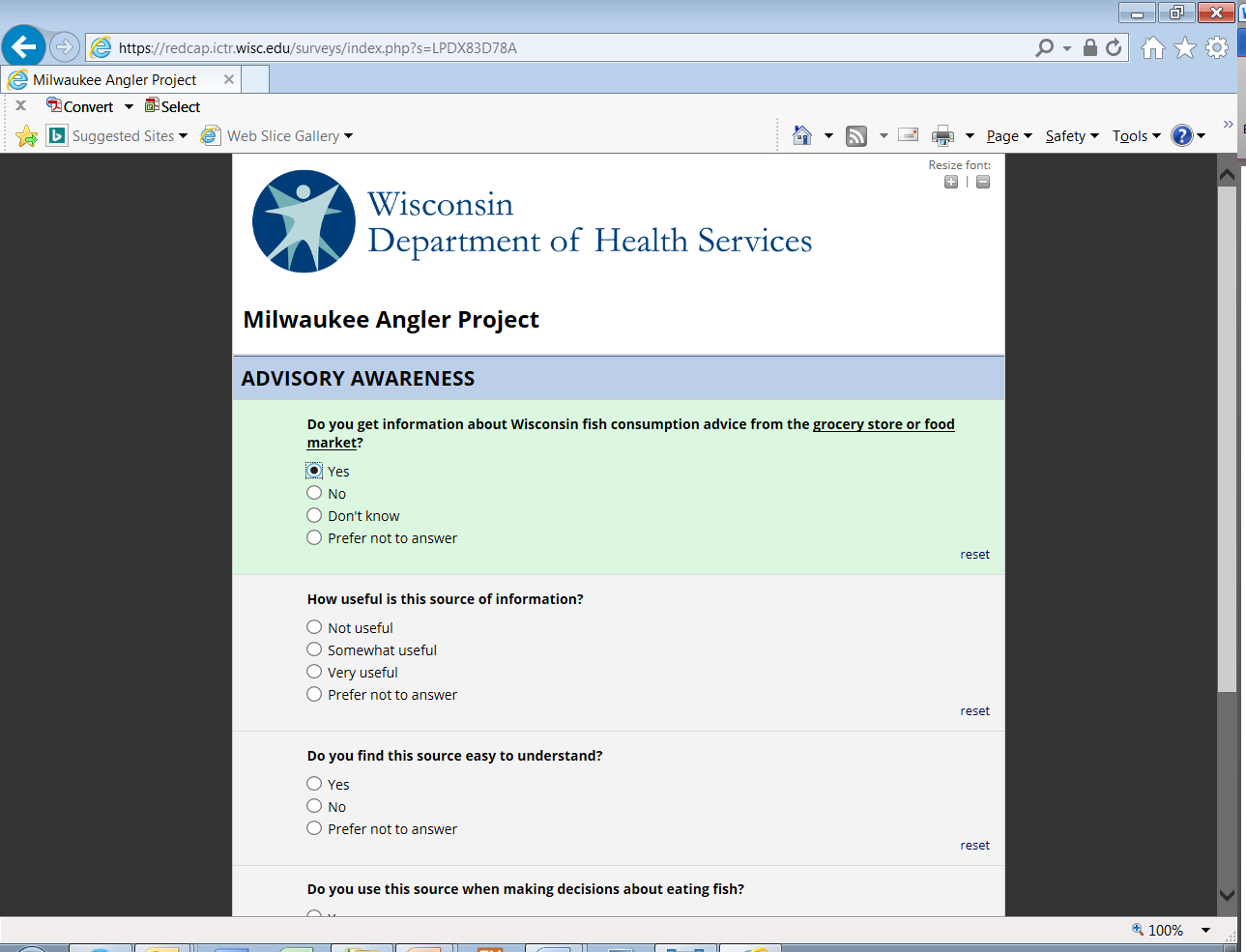 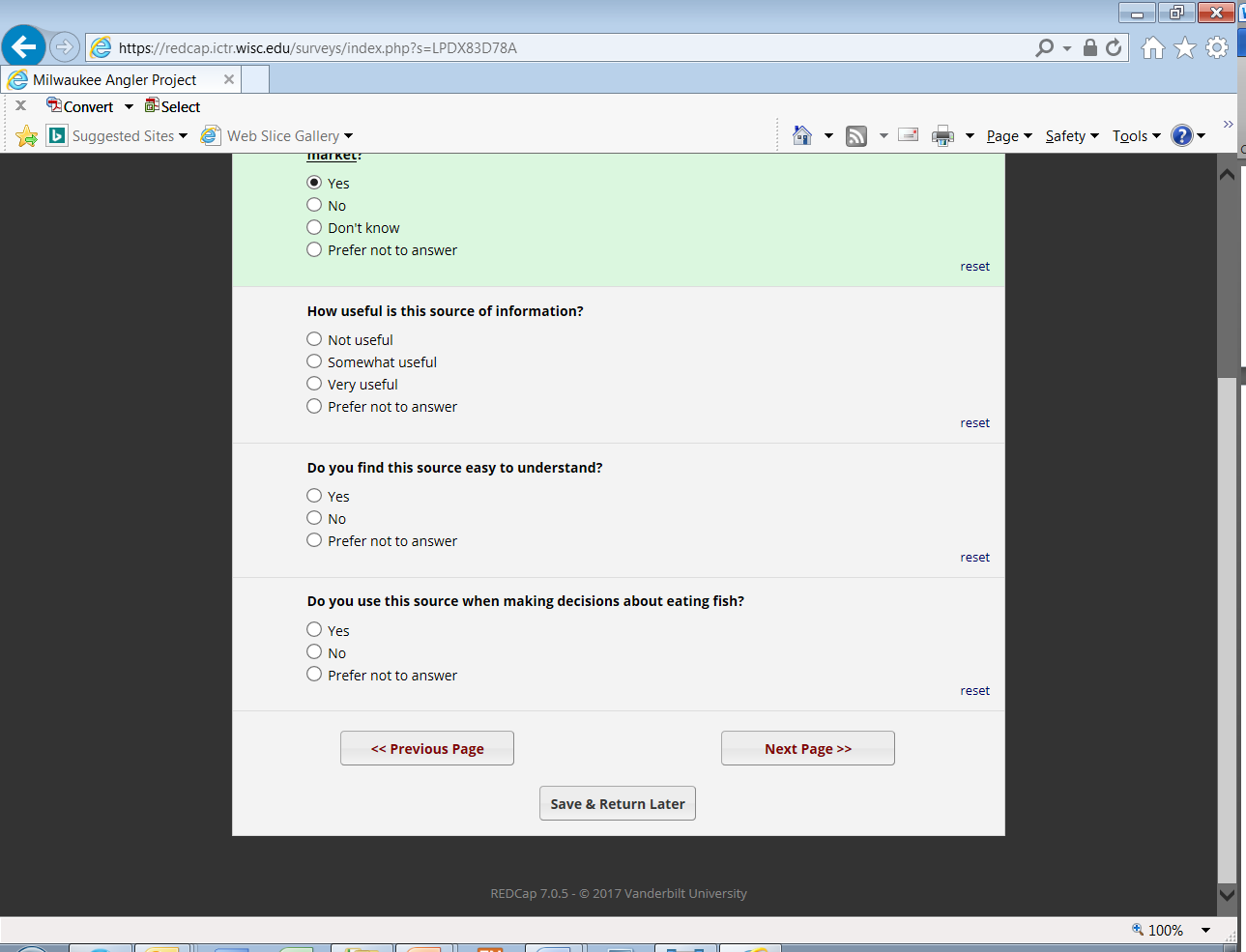 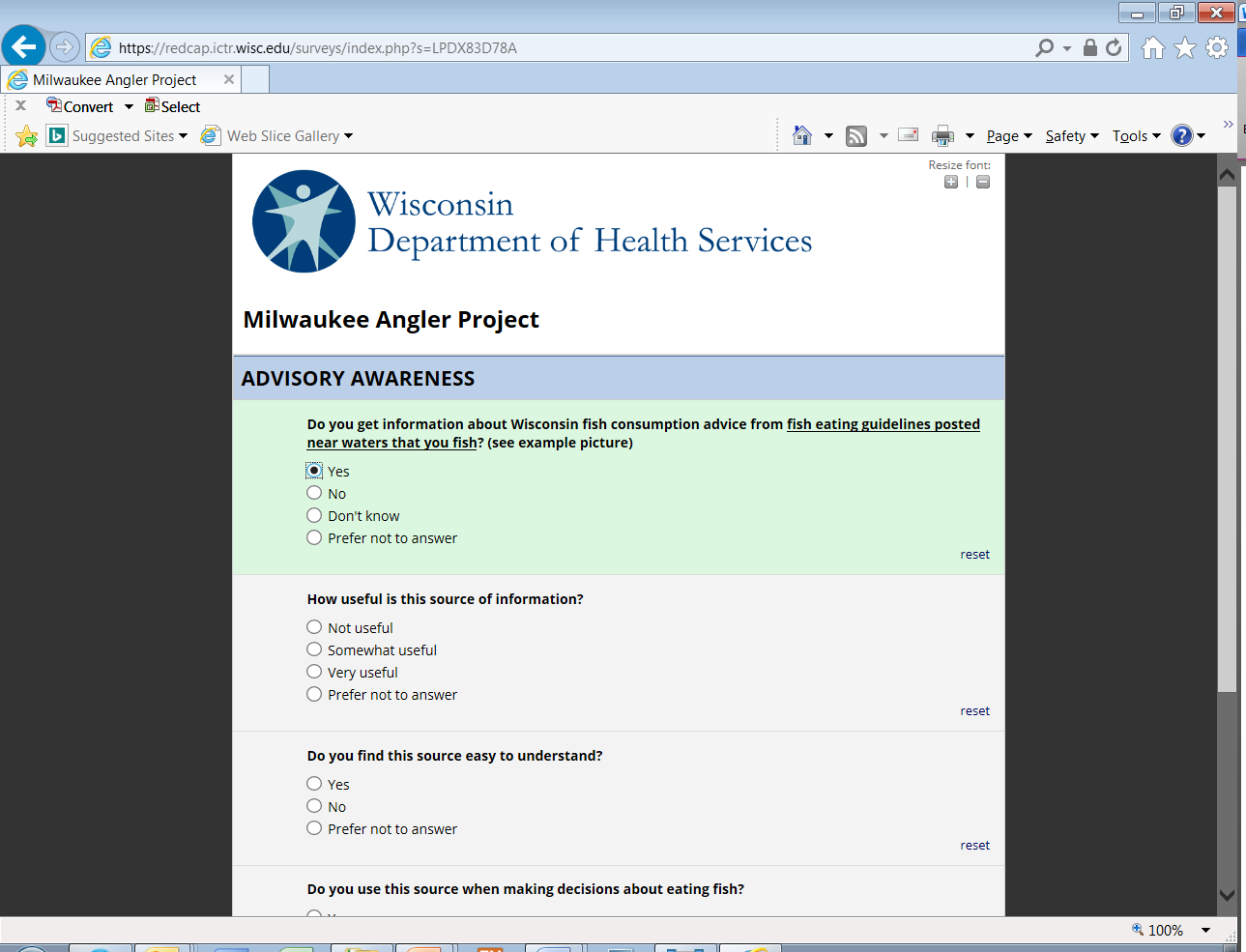 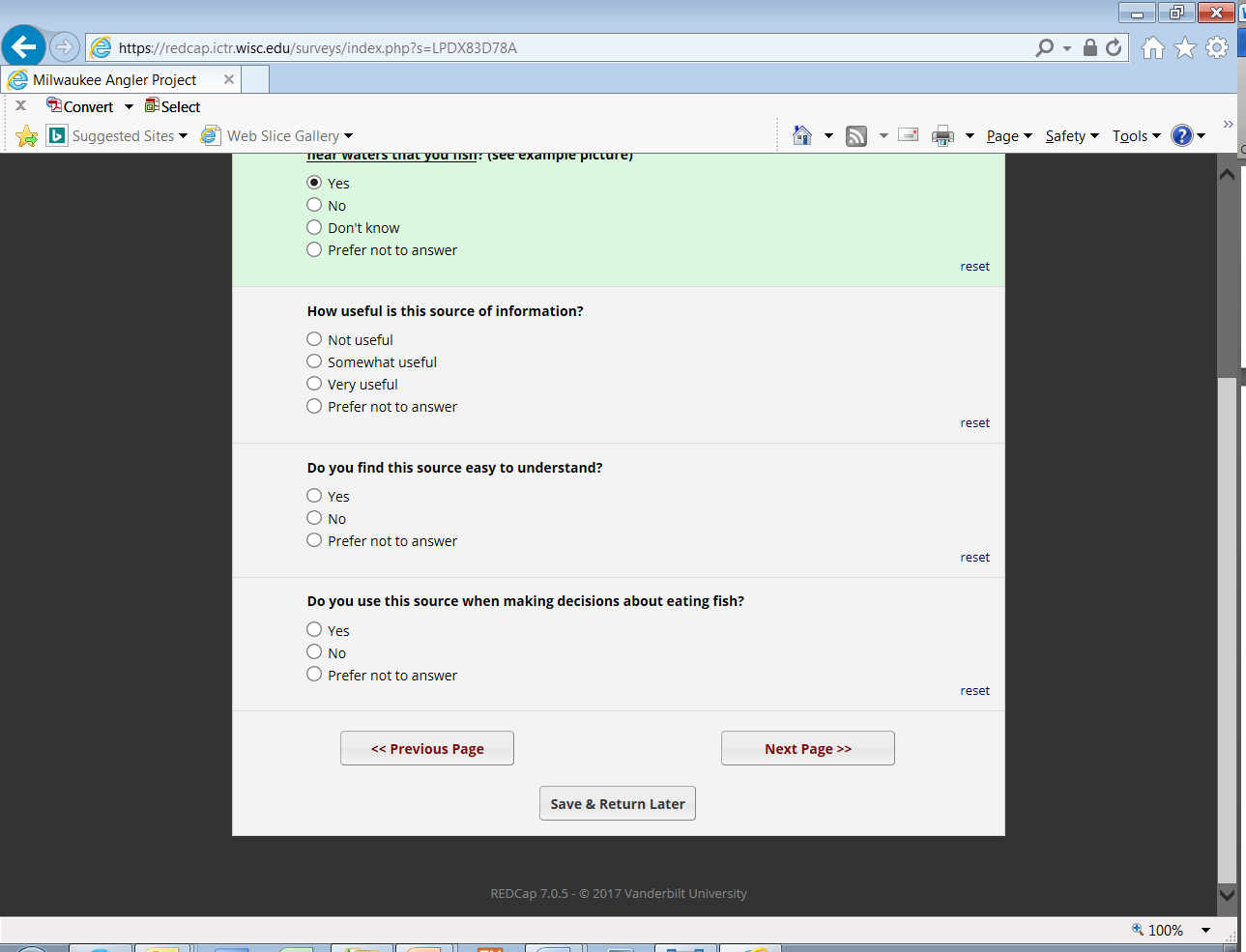 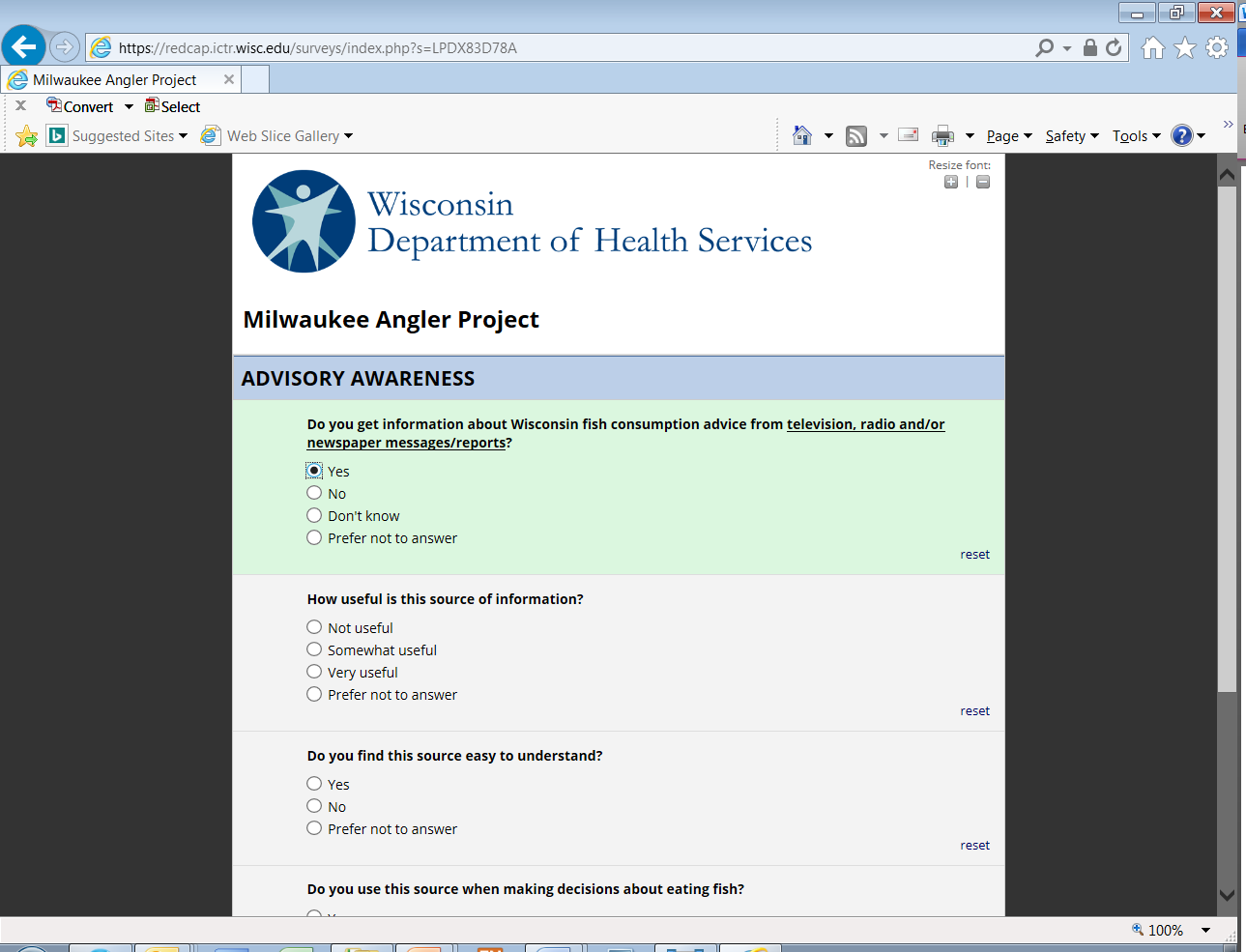 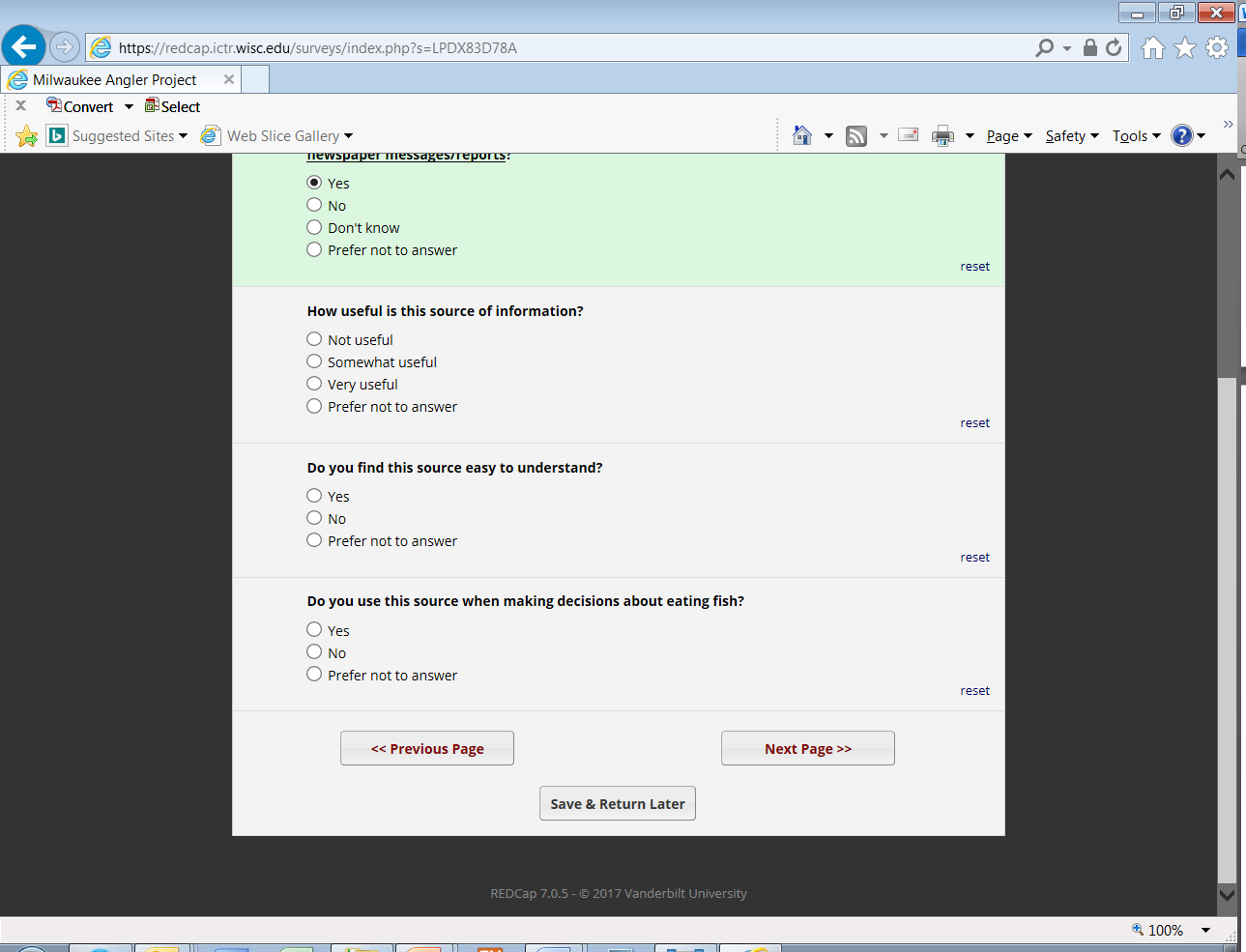 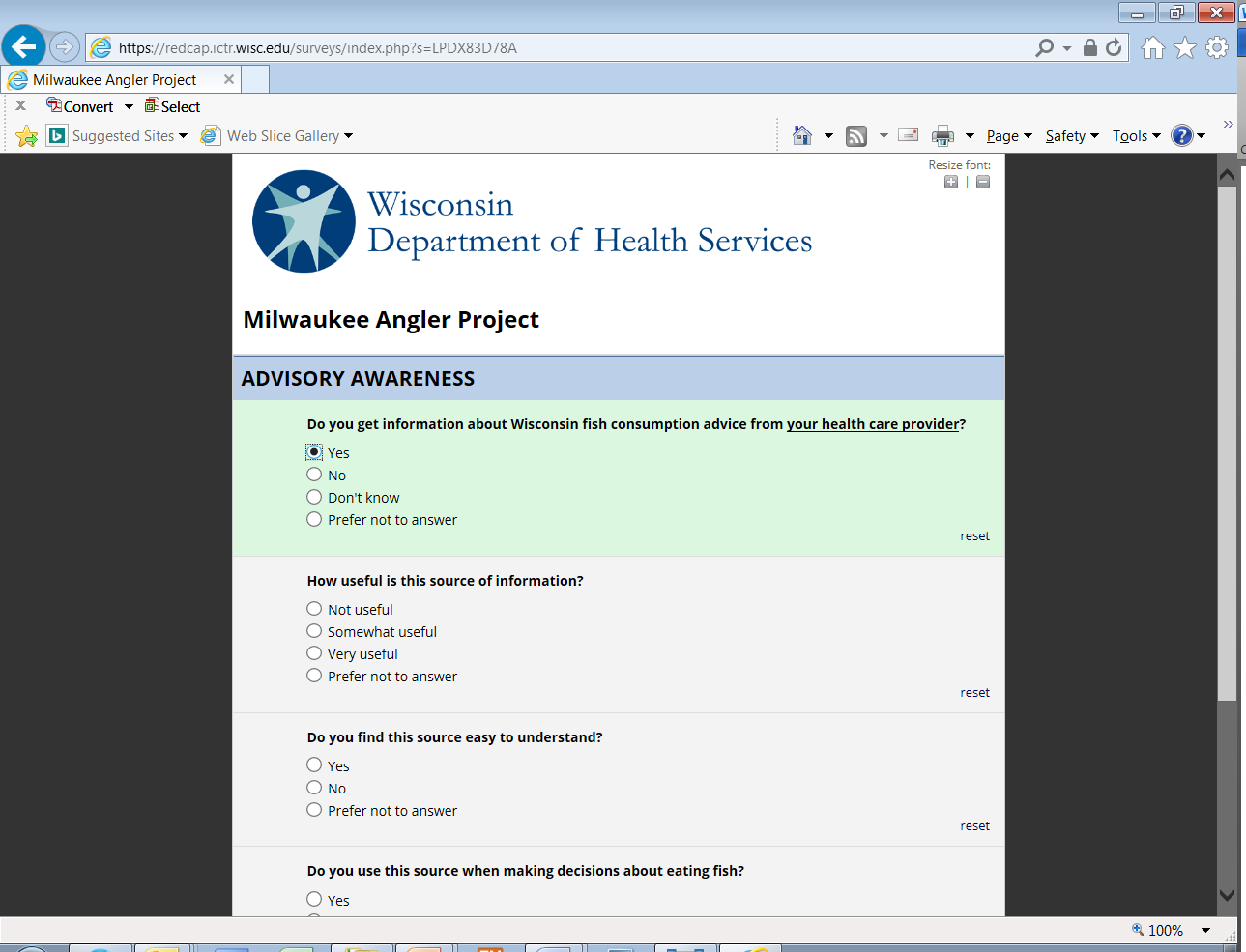 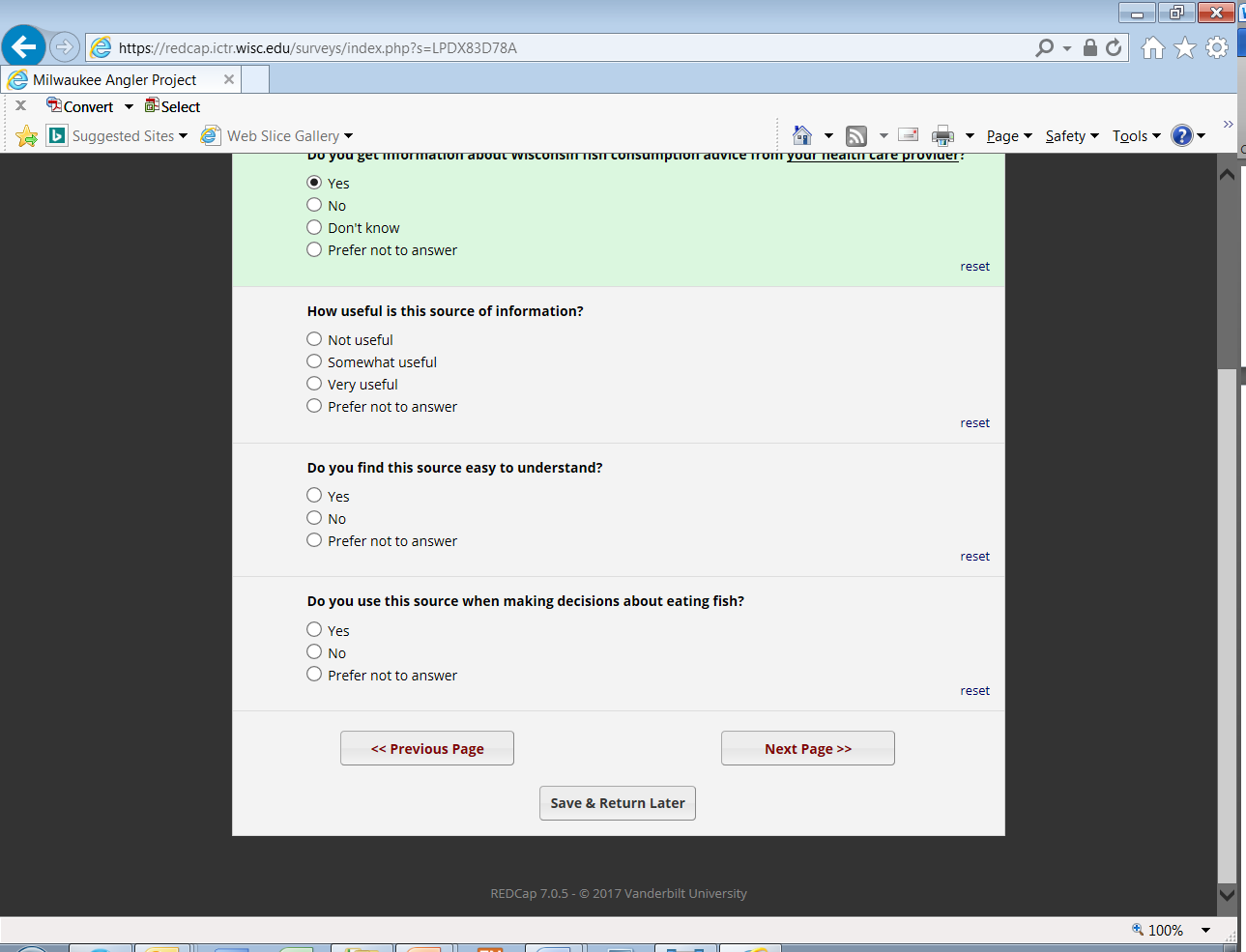 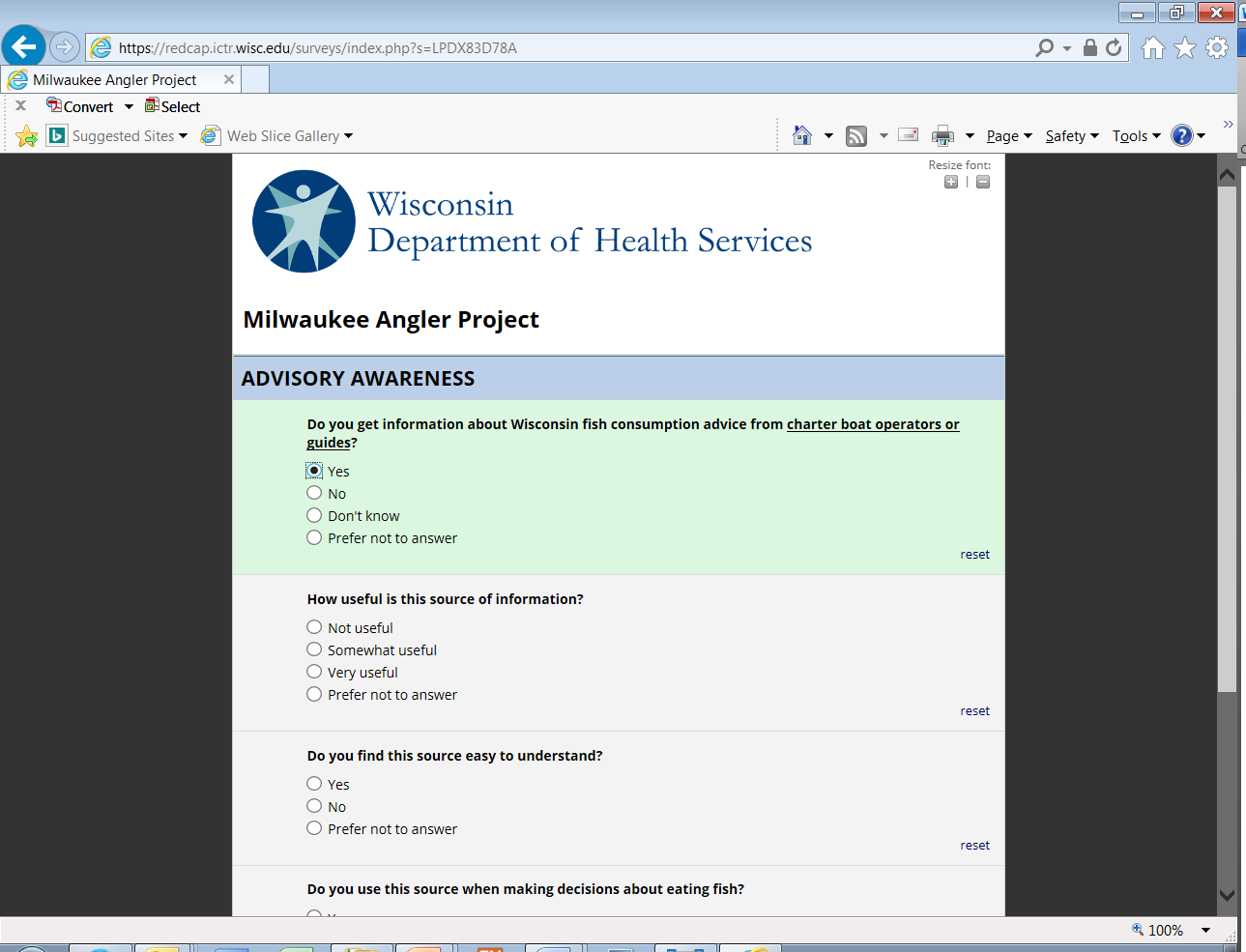 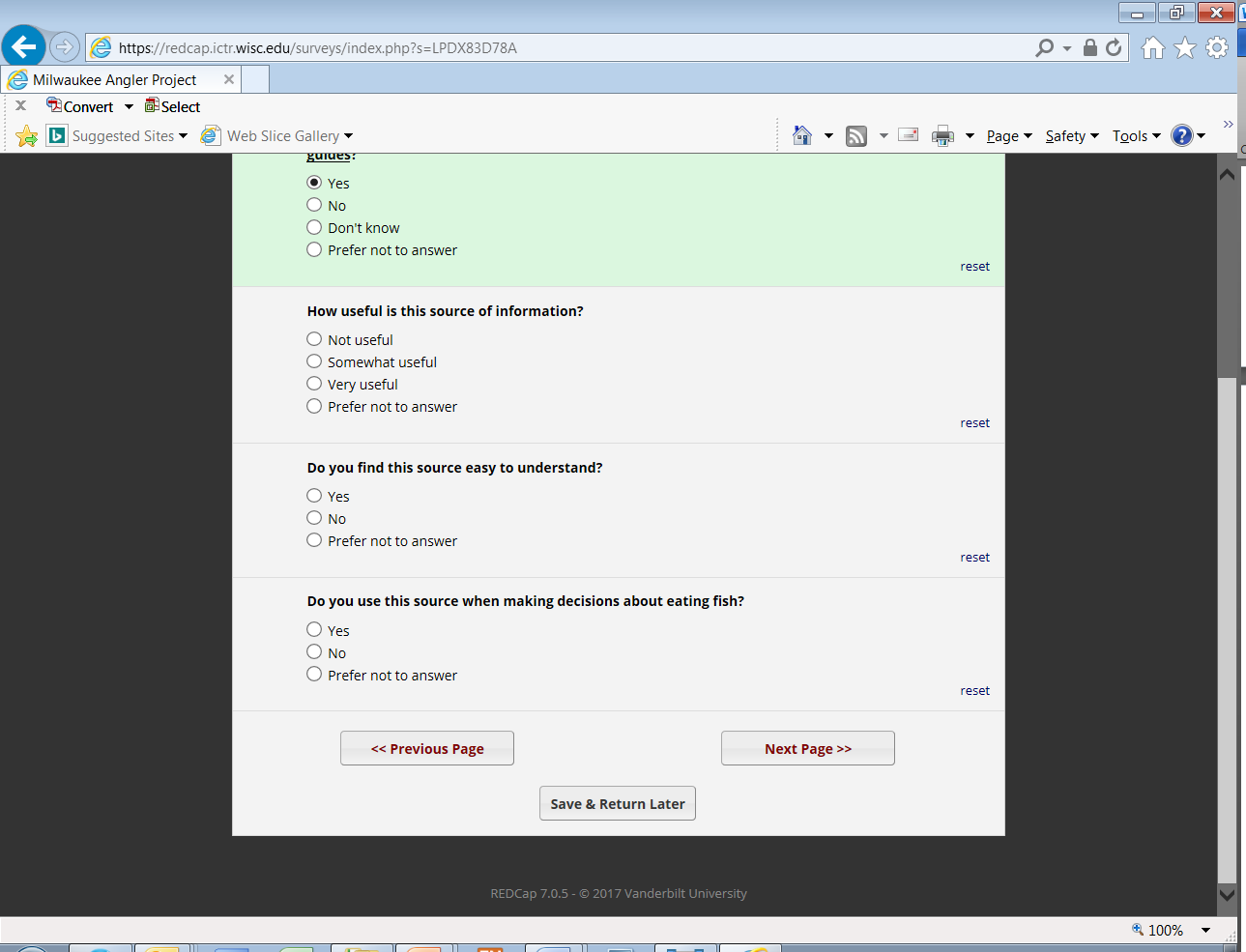 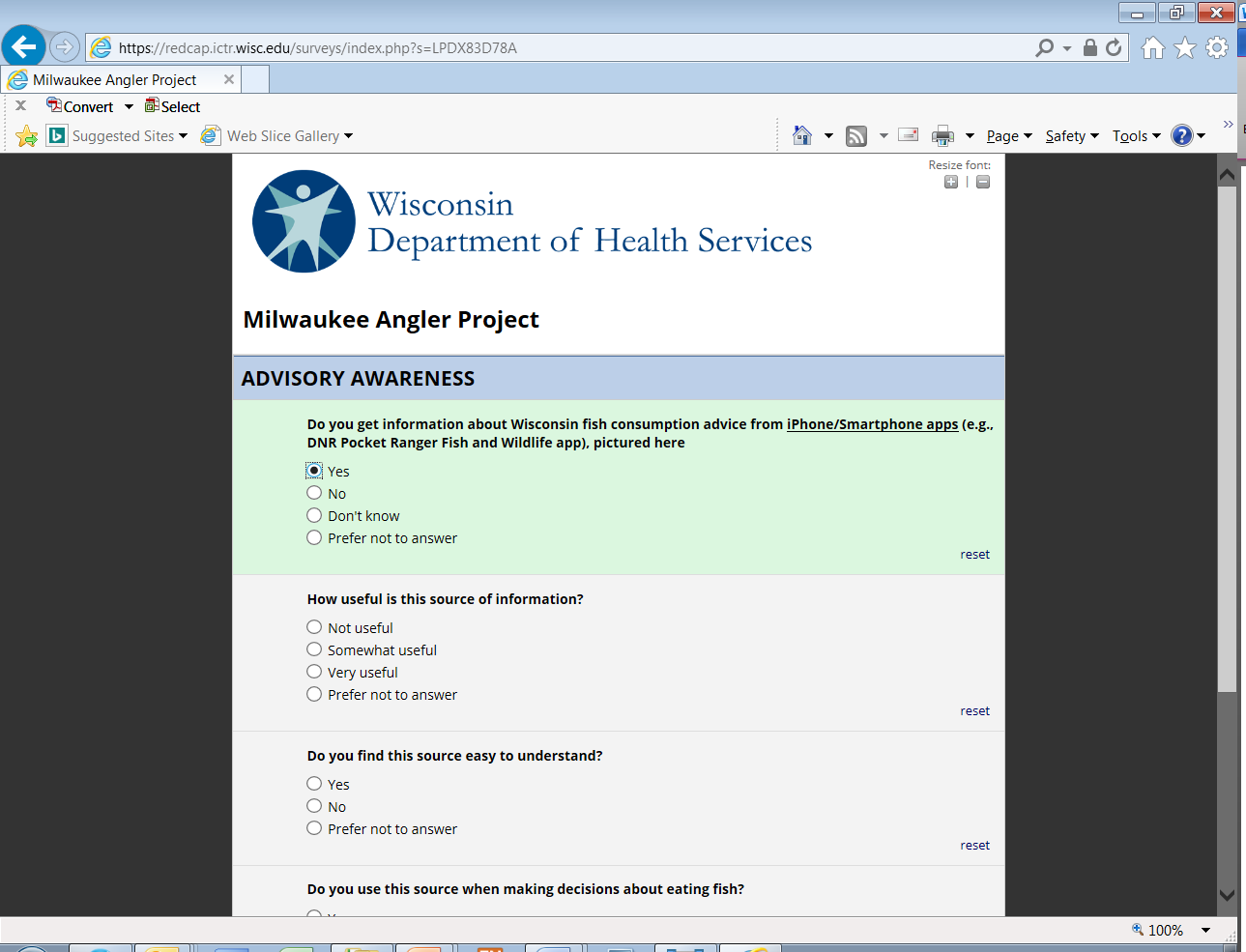 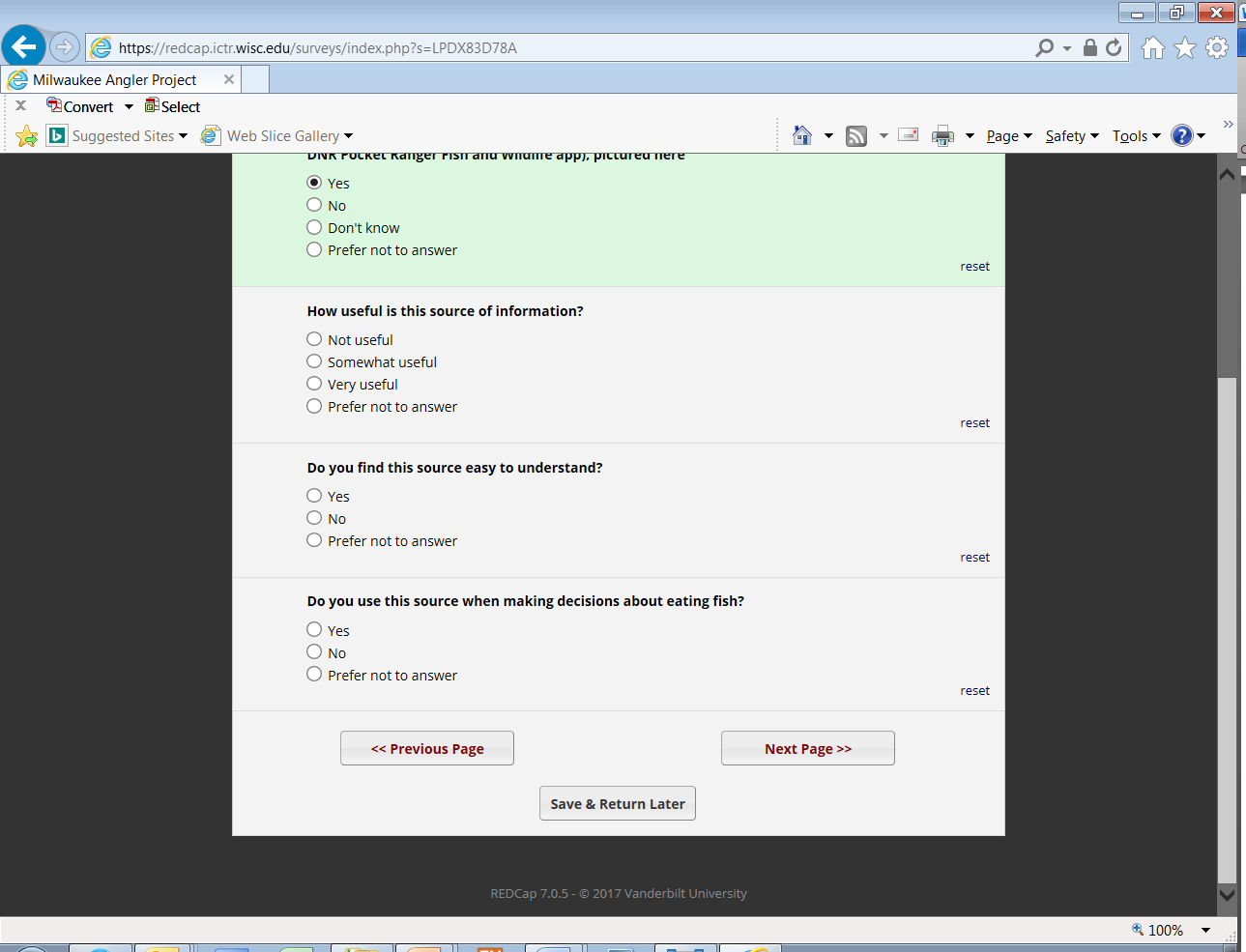 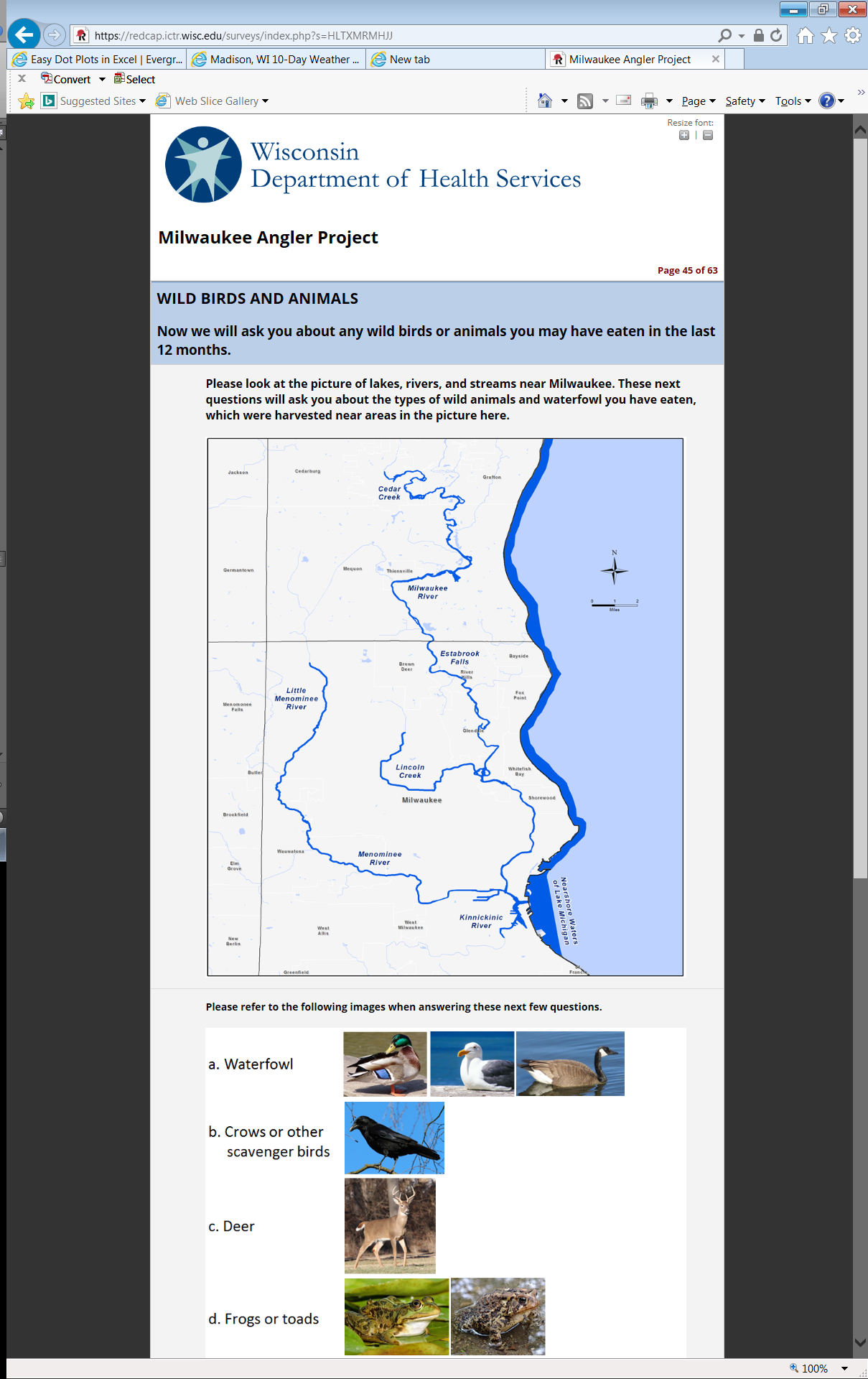 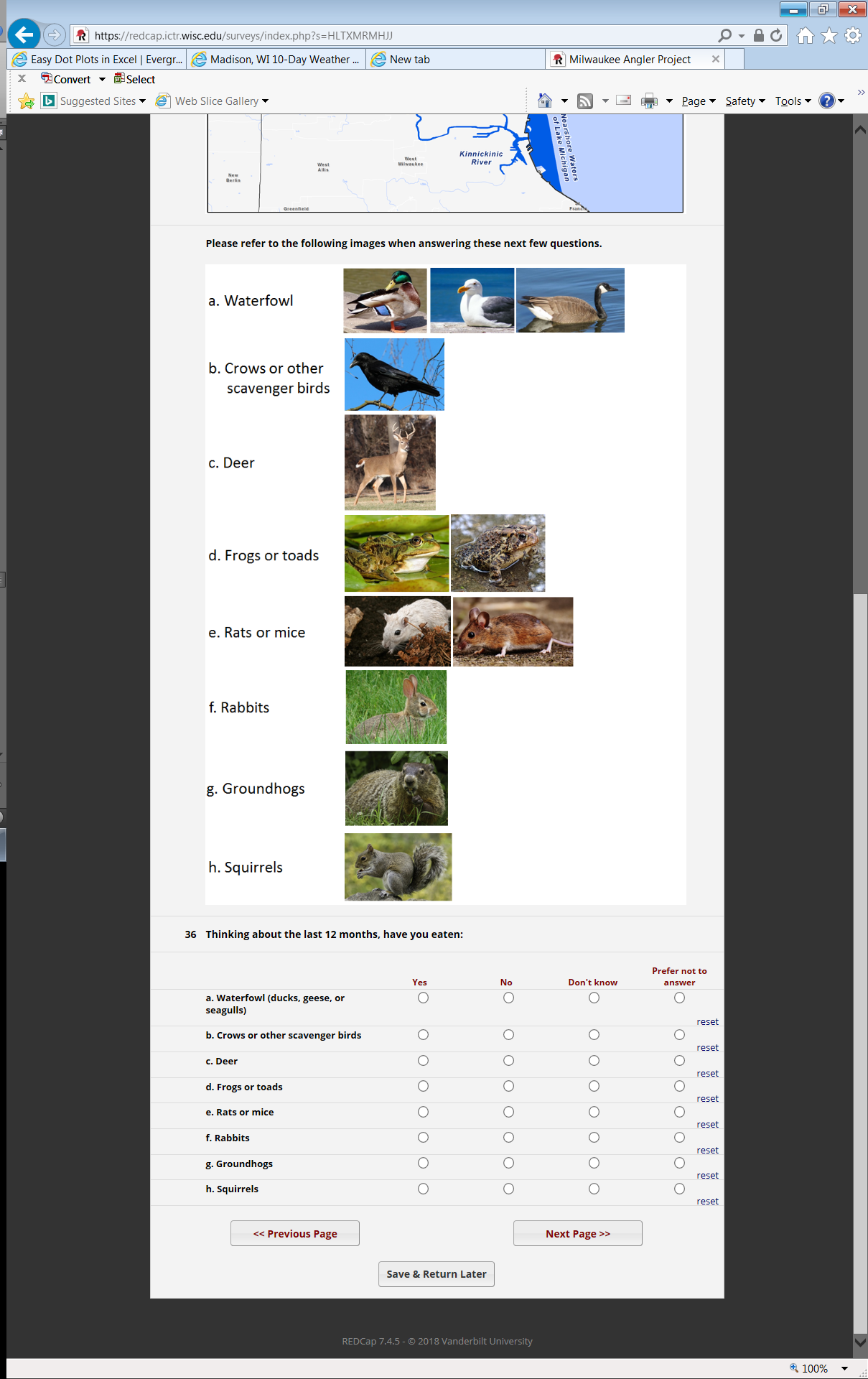 (Note: Questions will only appear for the animals selected in the previous question)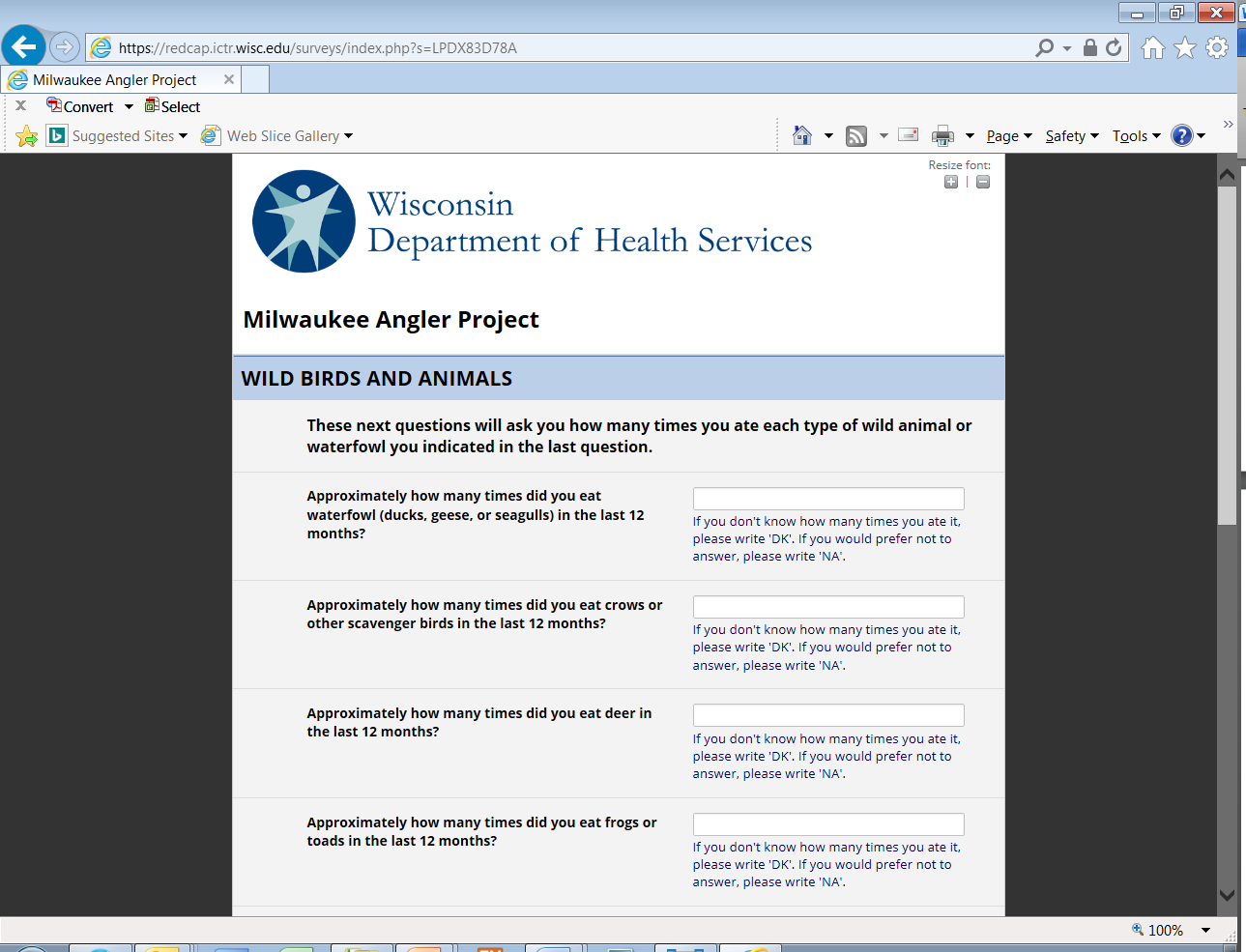 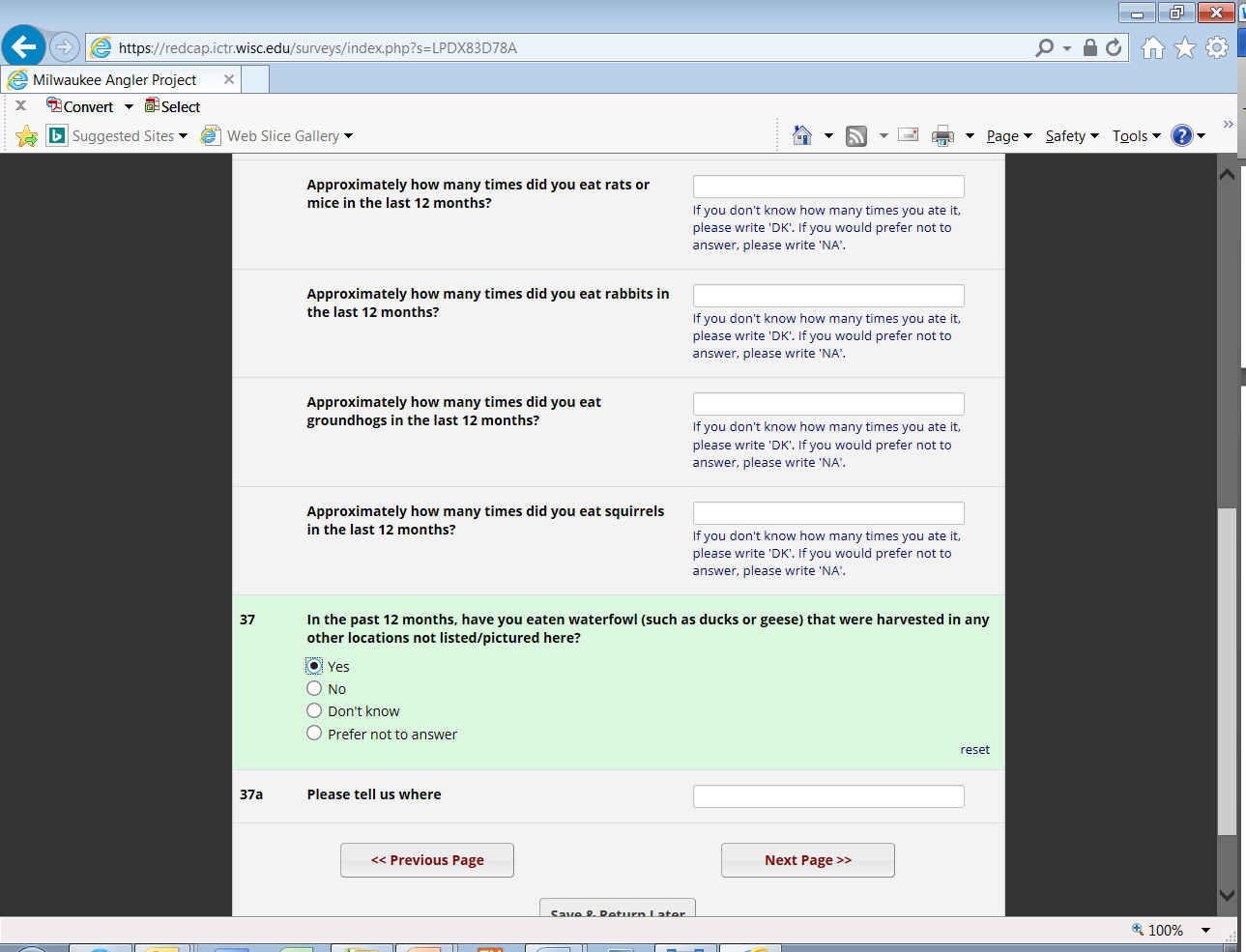 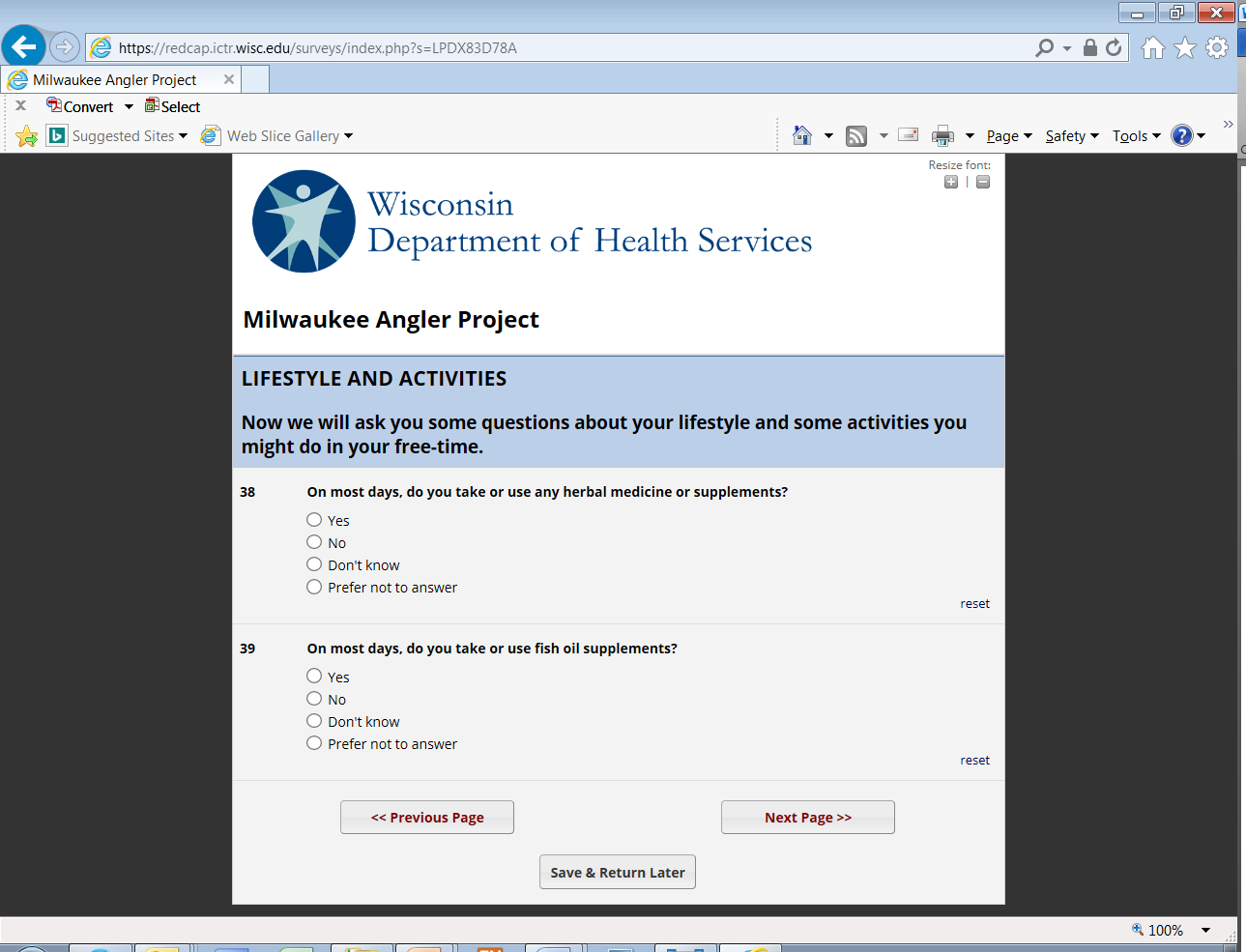 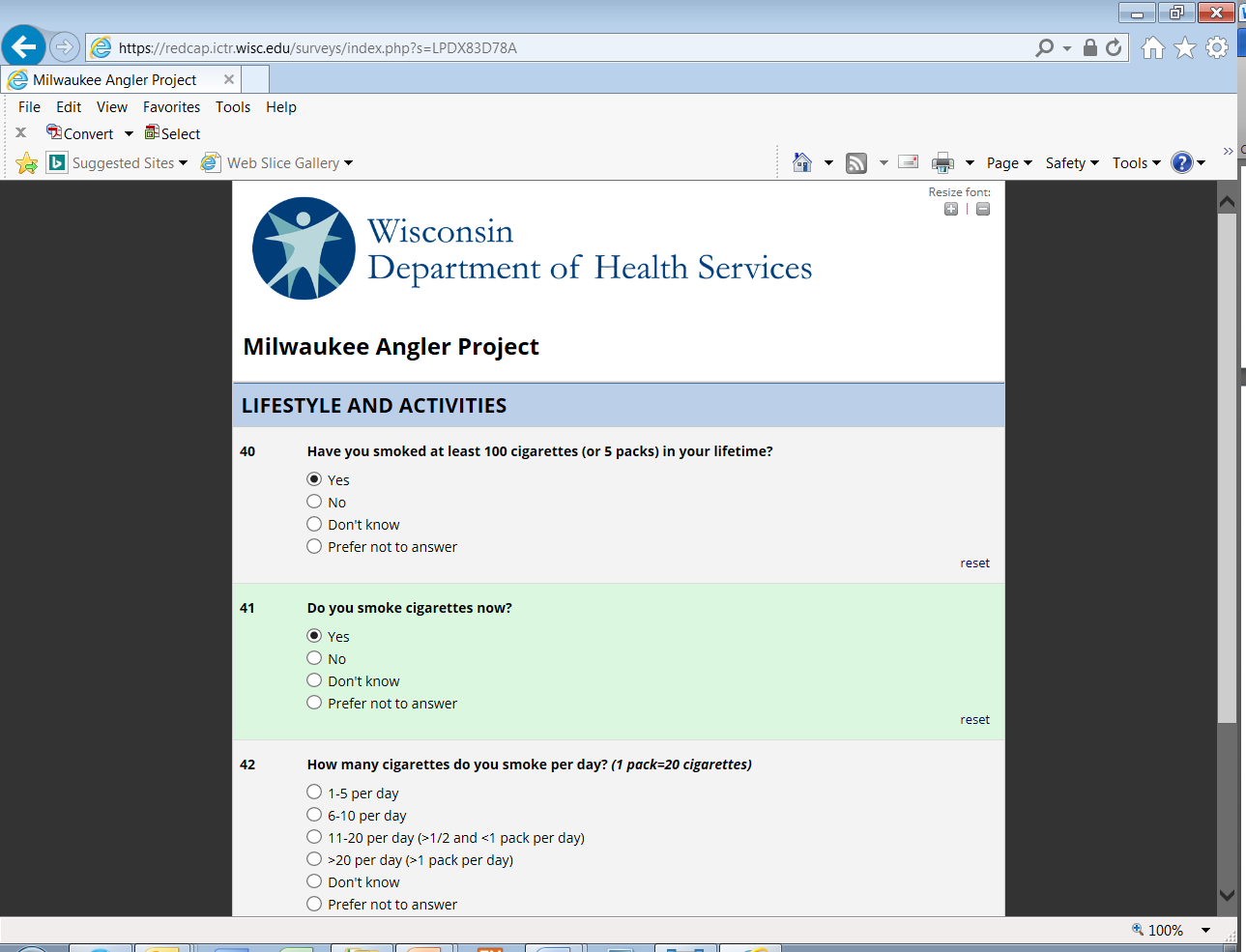 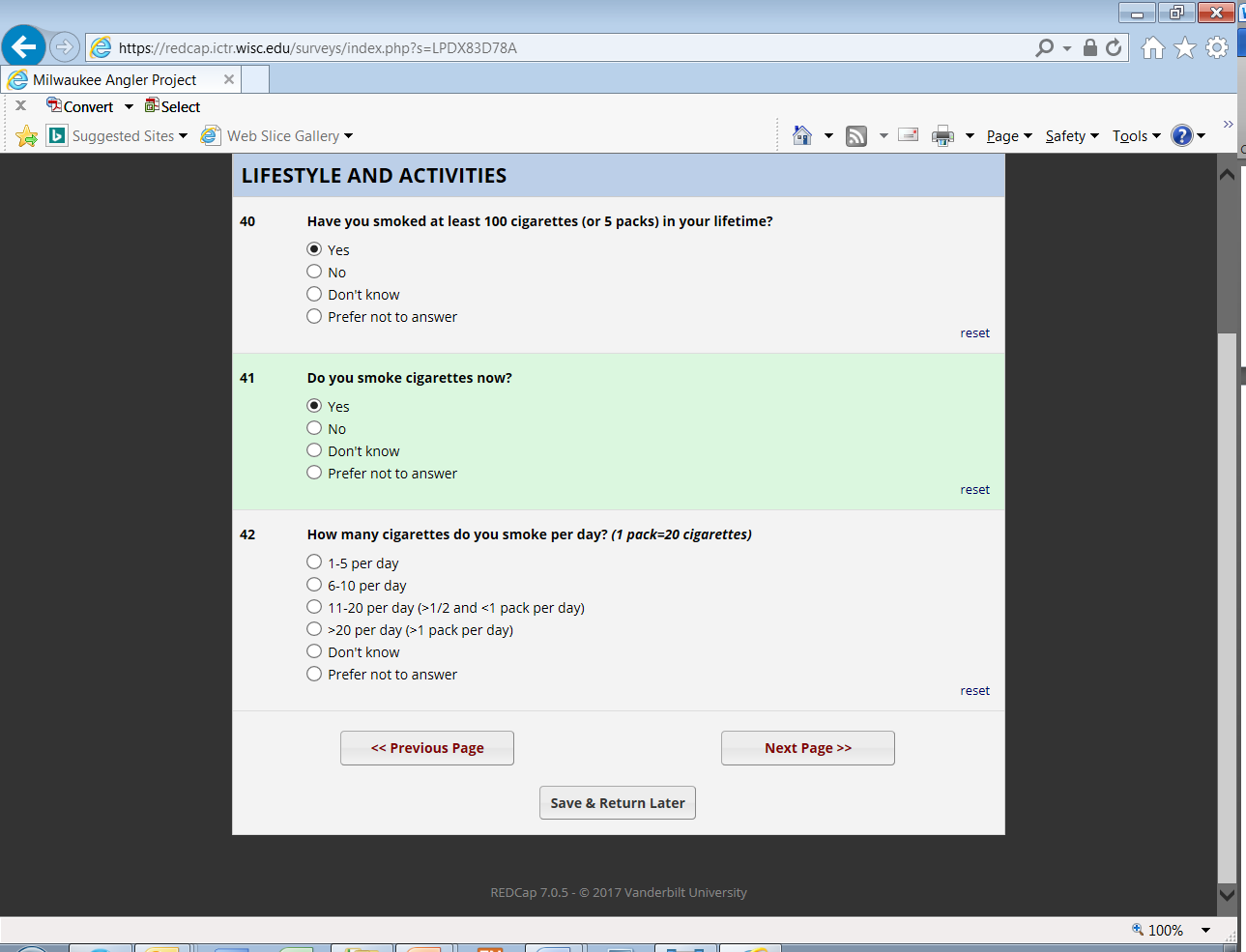 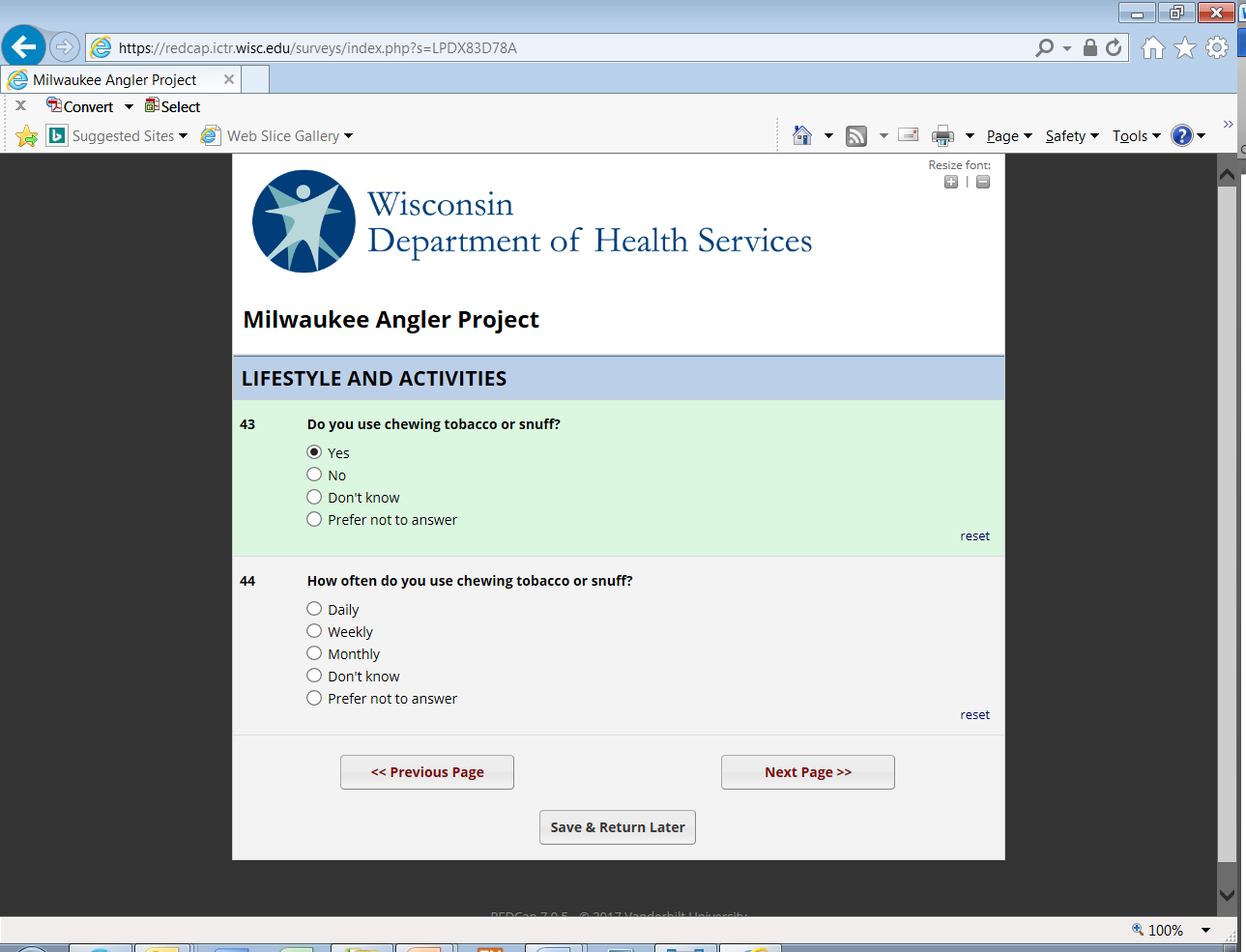 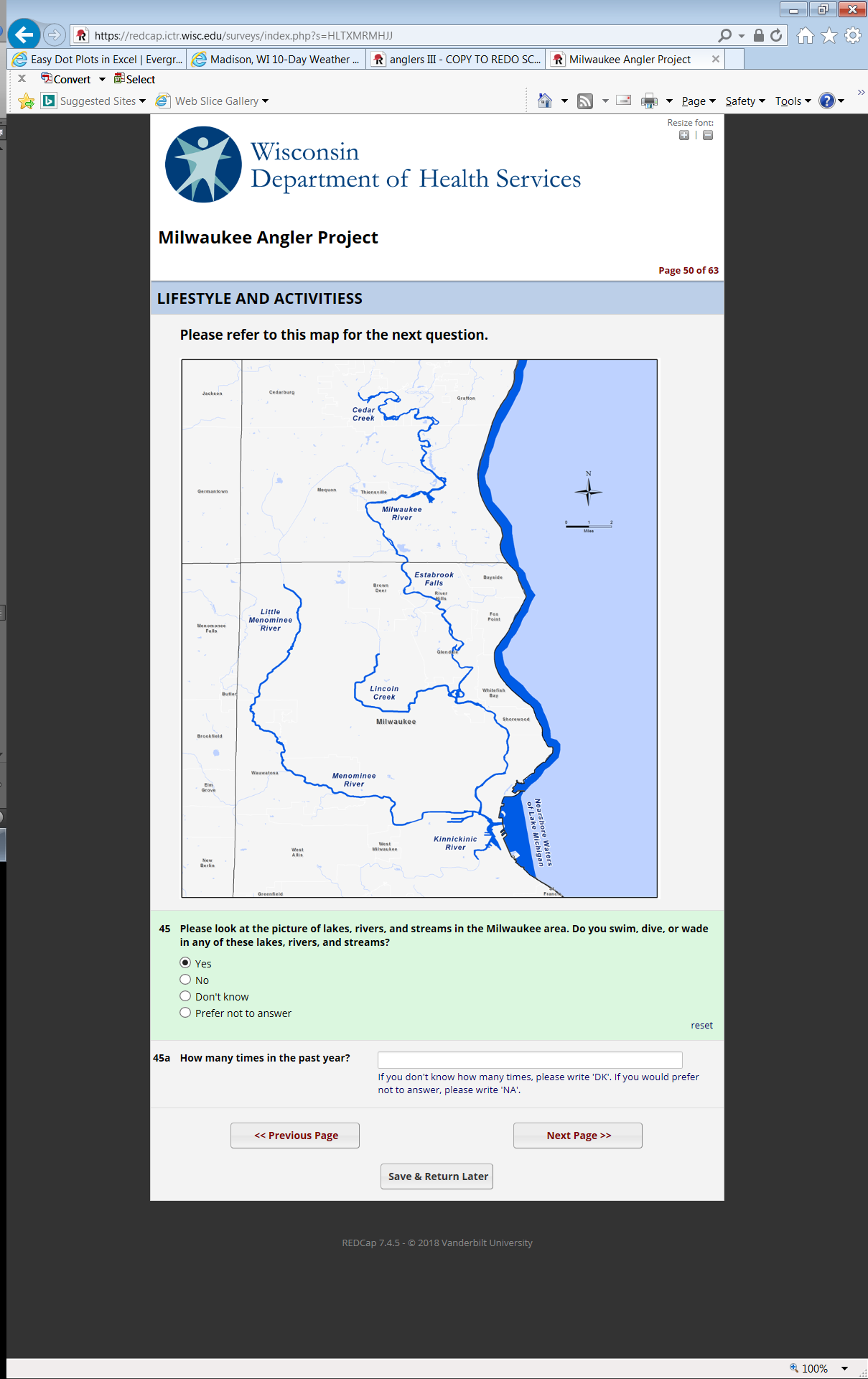 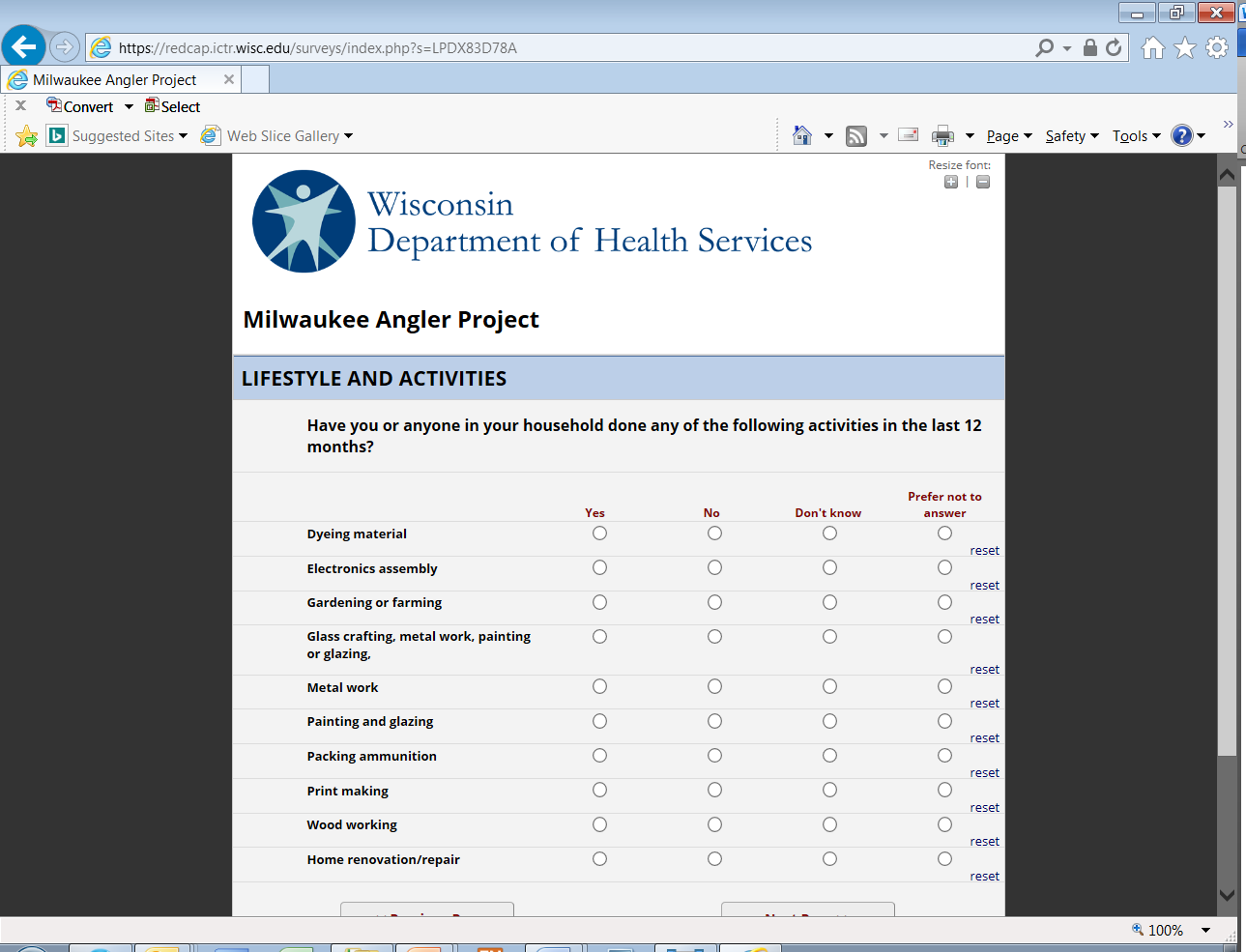 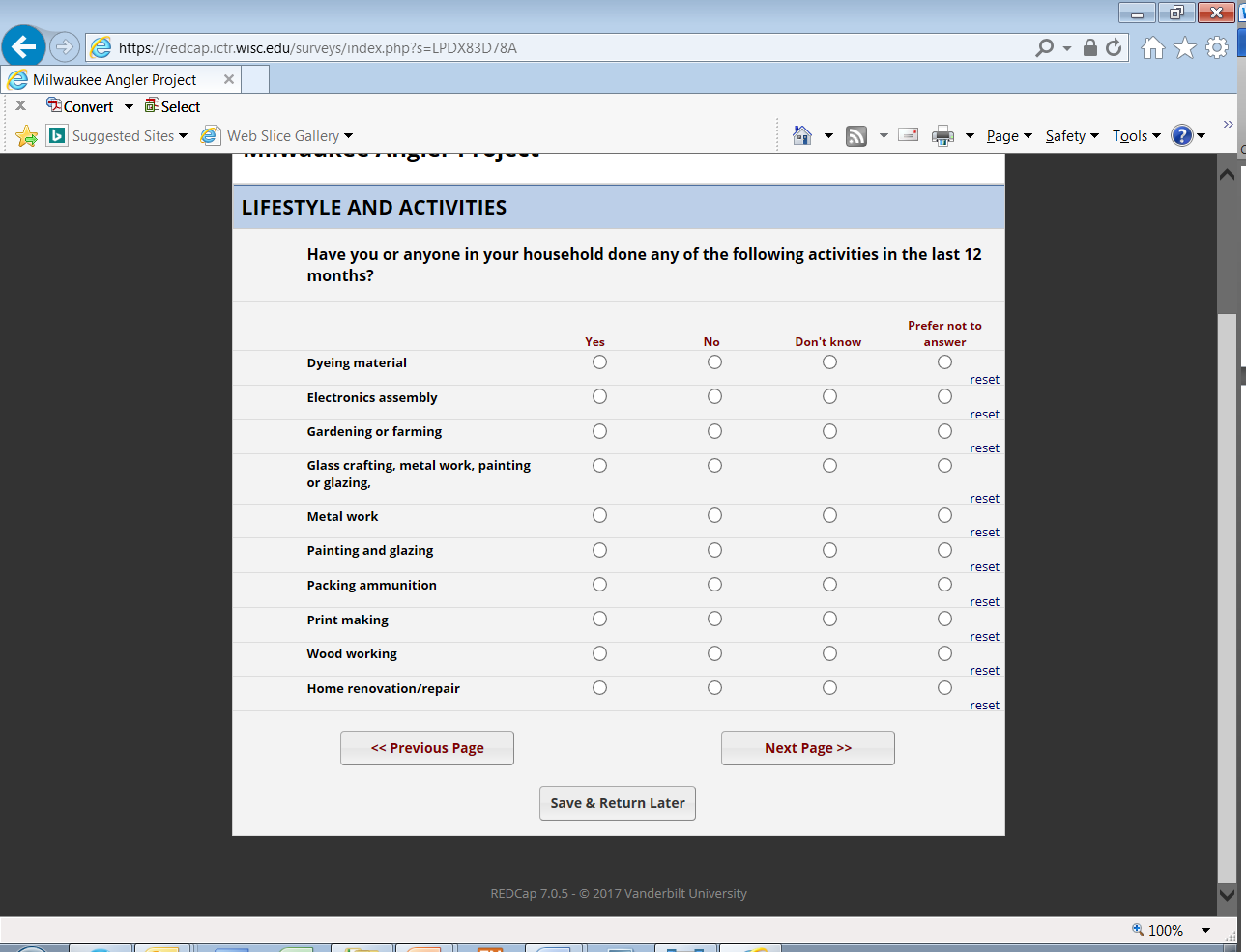 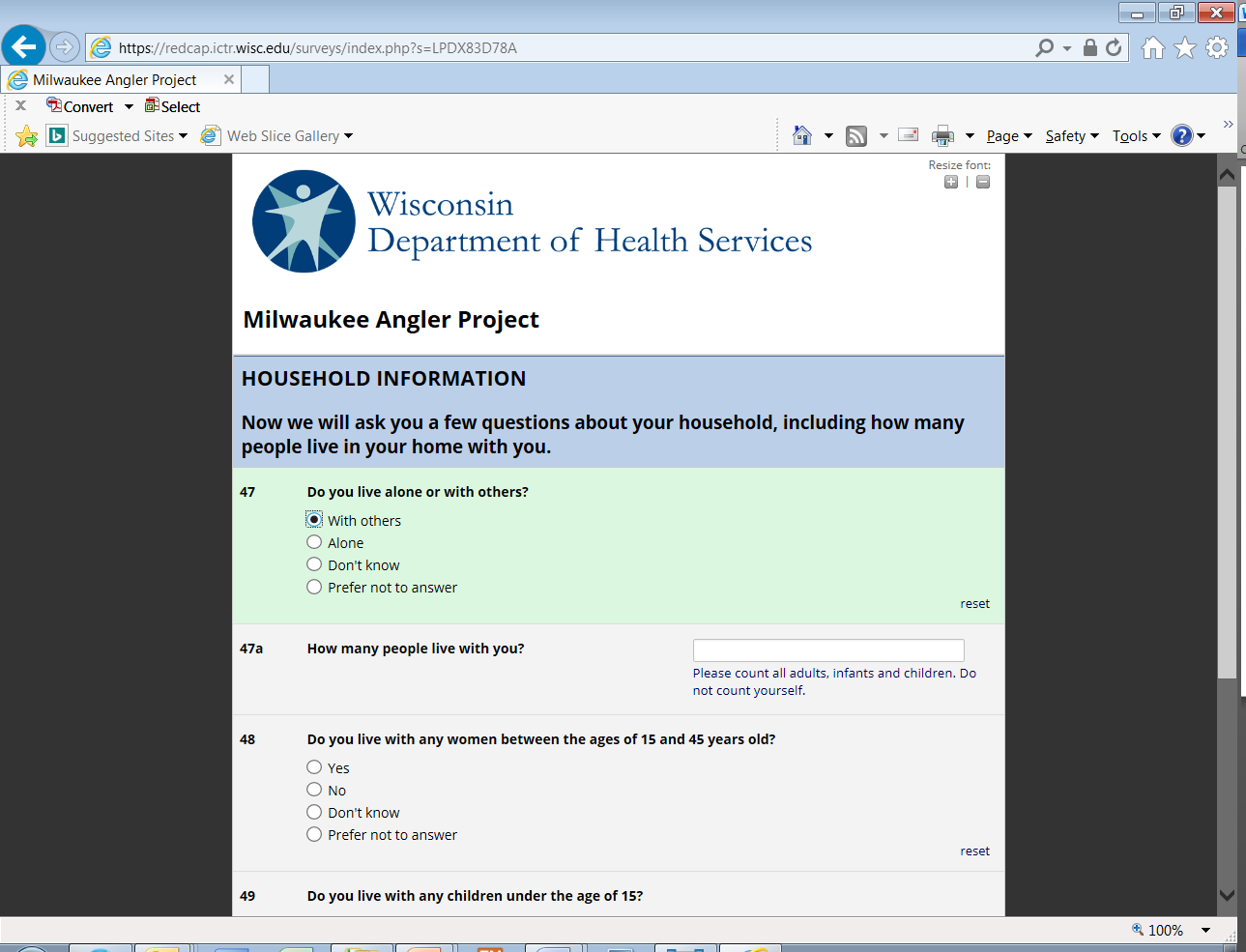 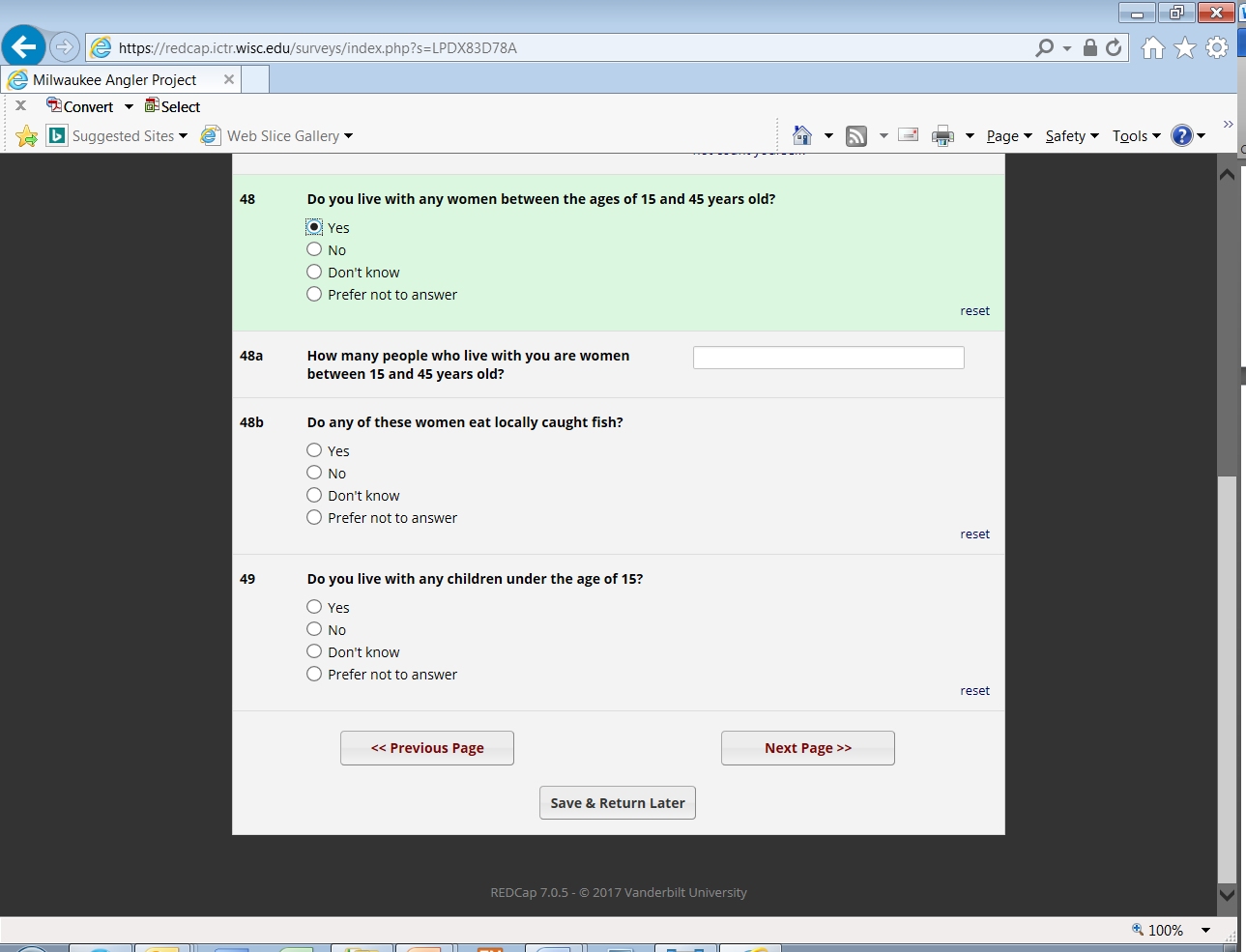 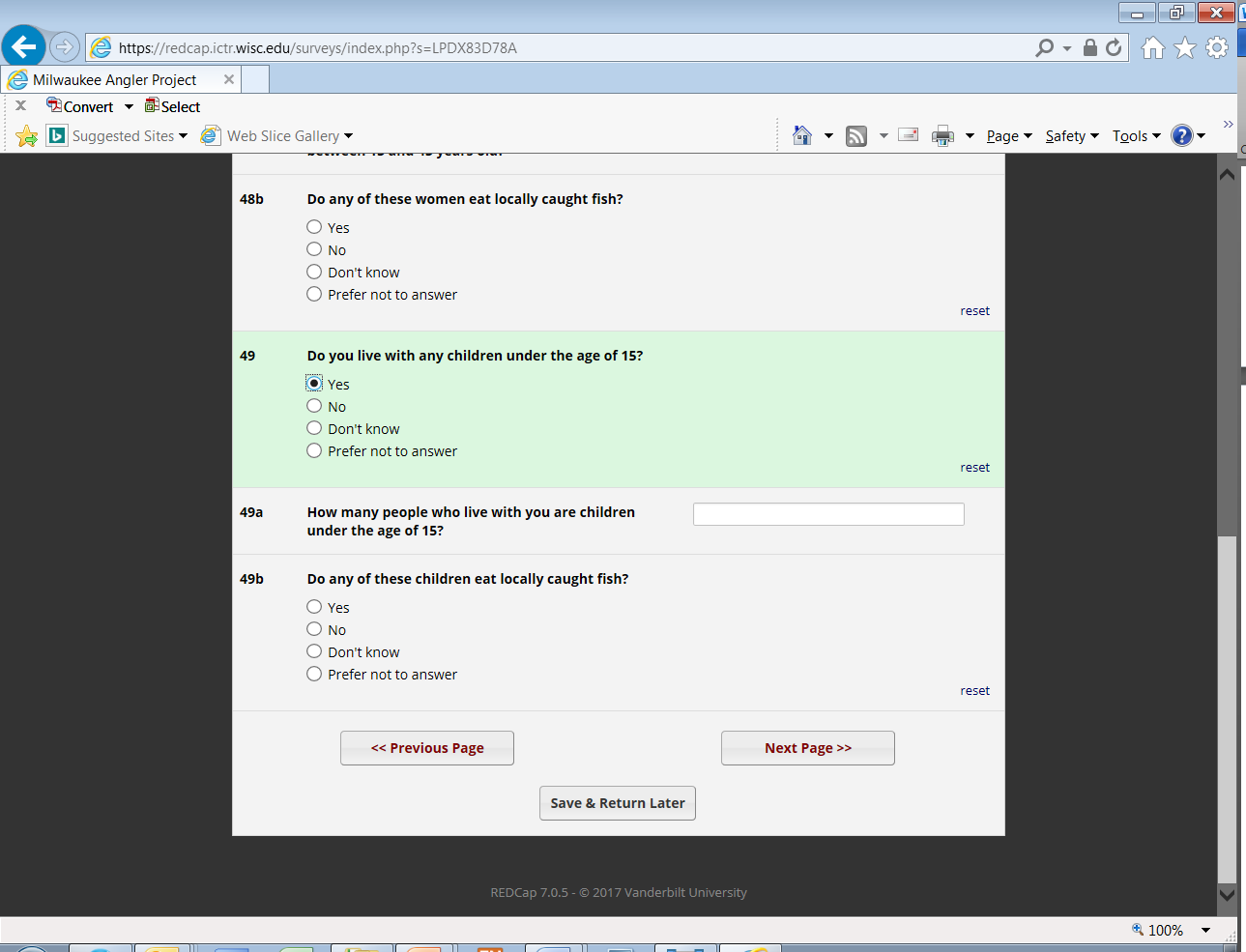 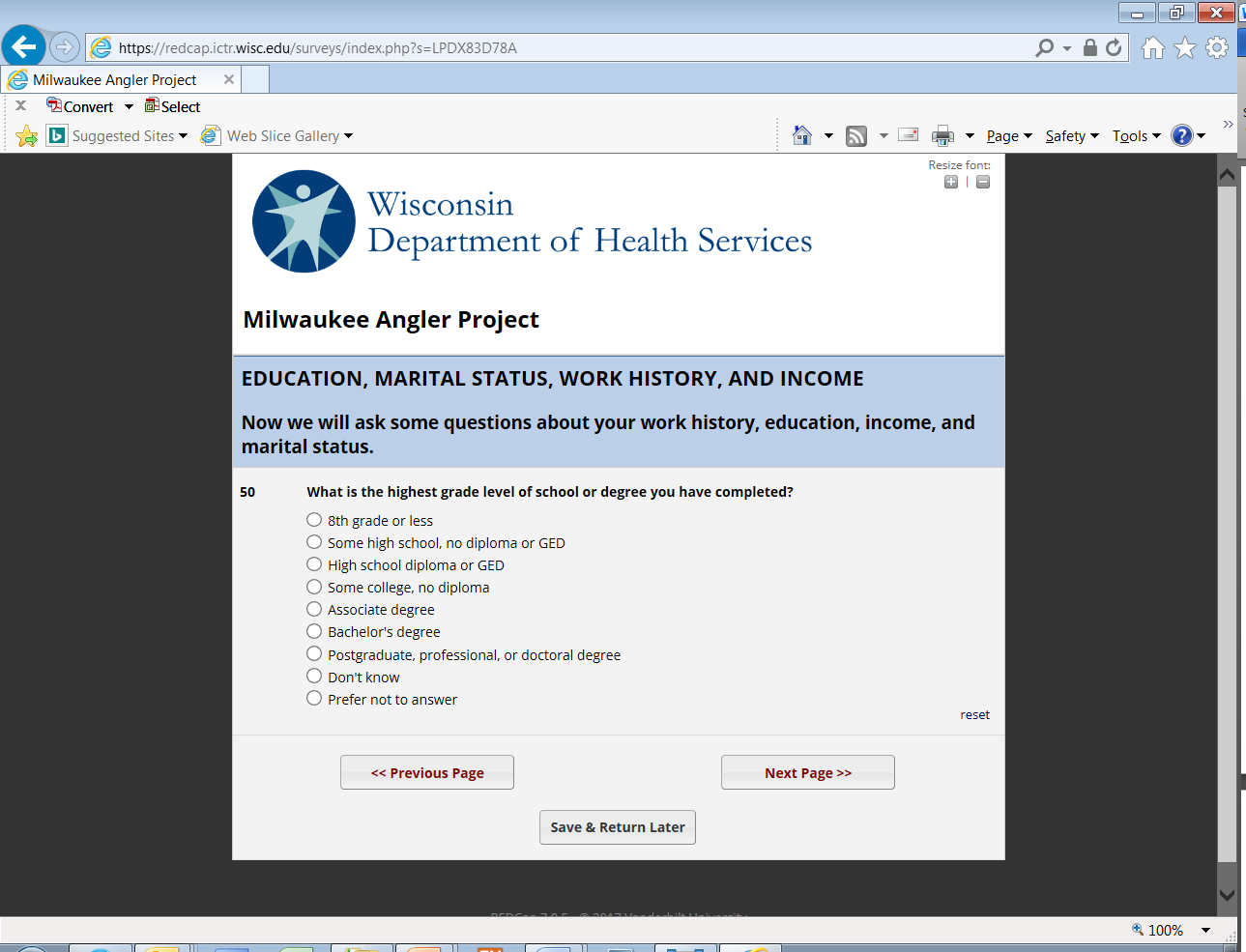 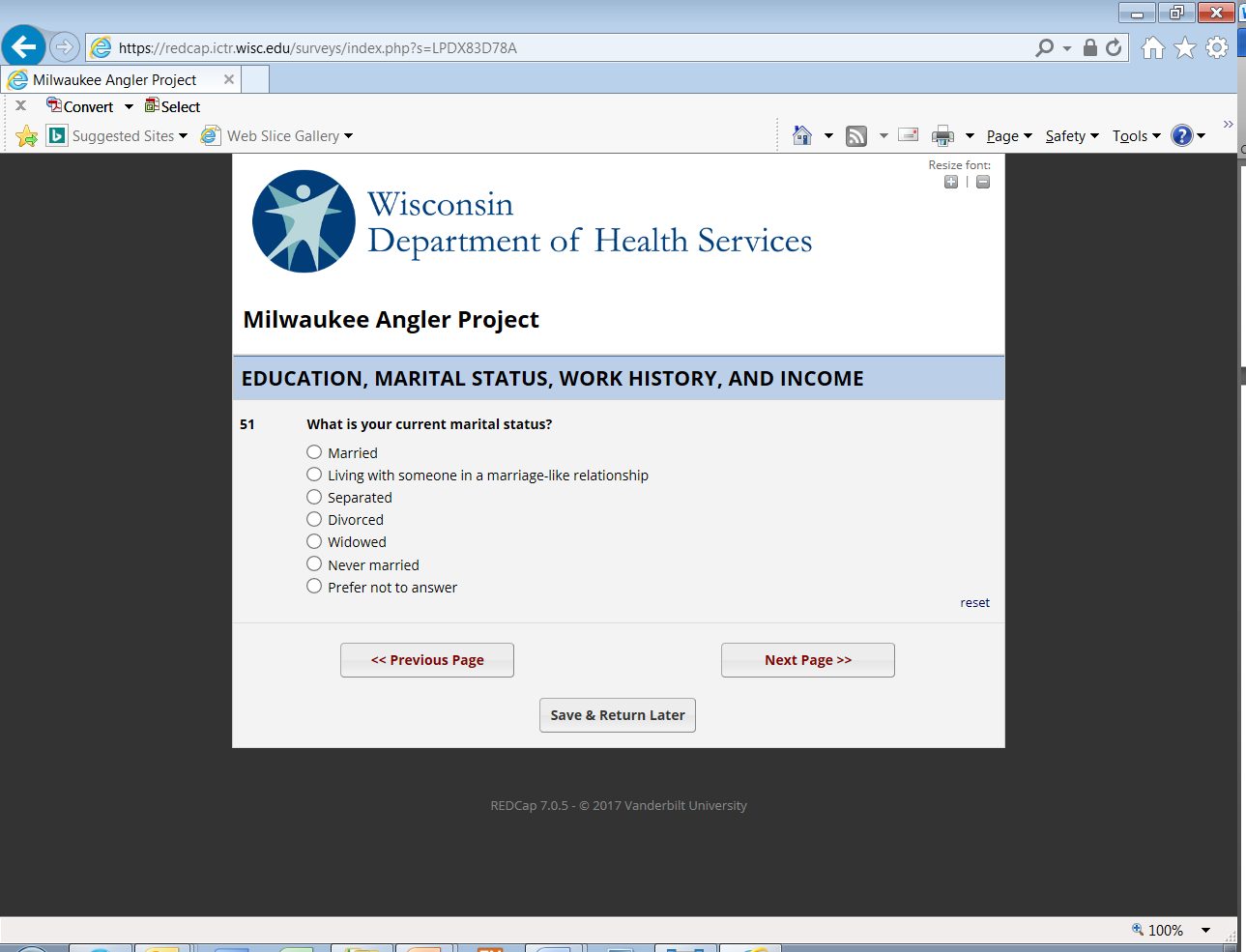 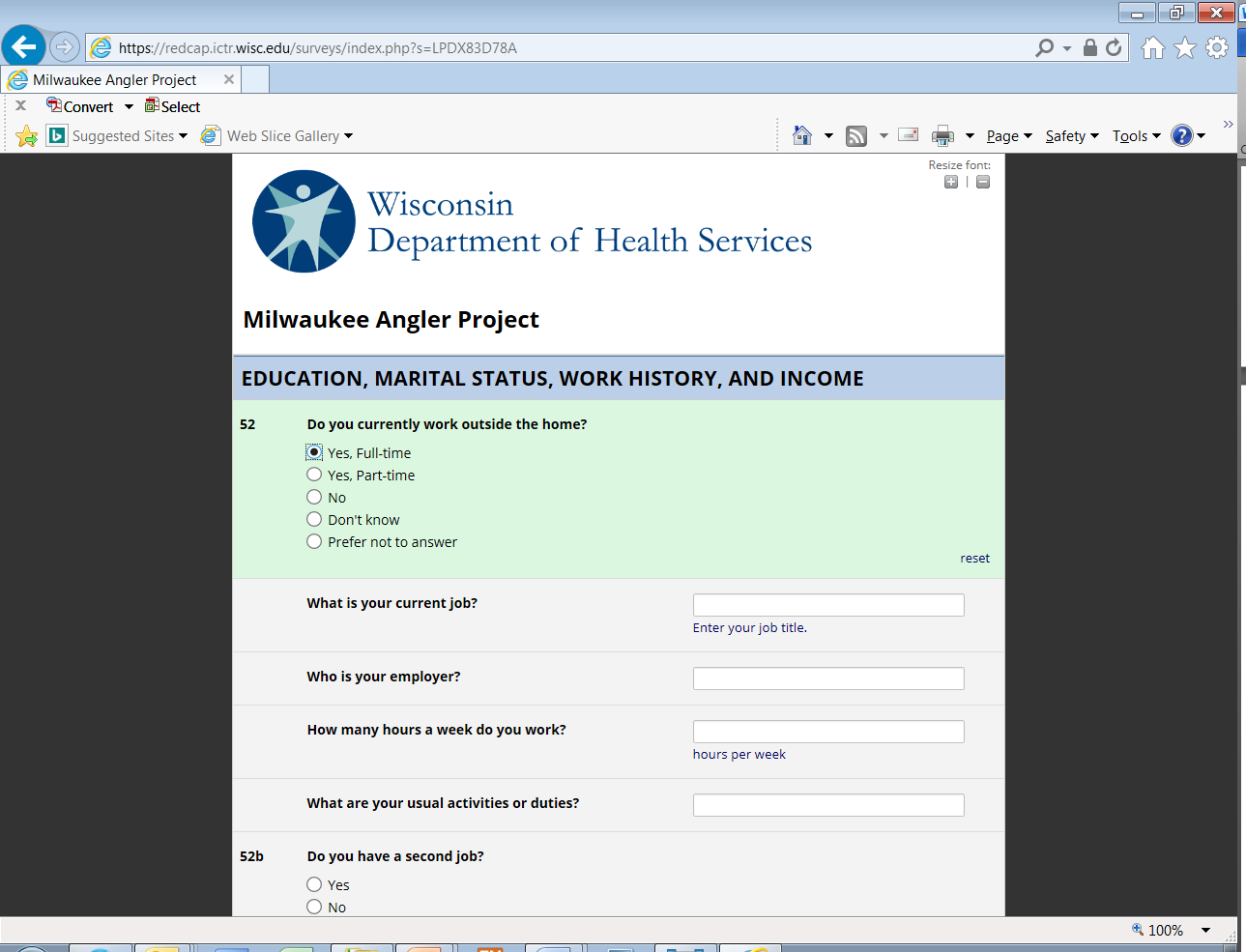 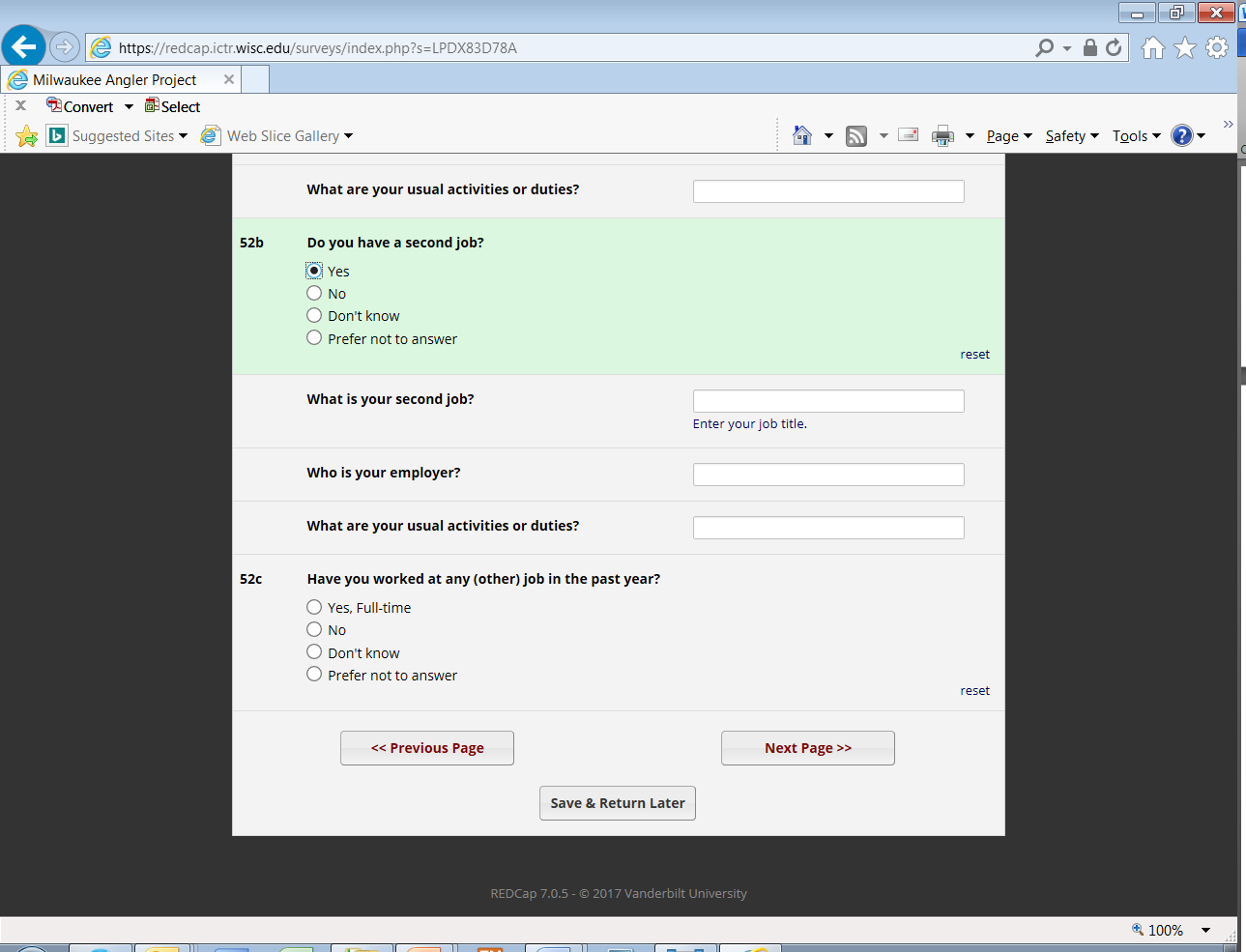 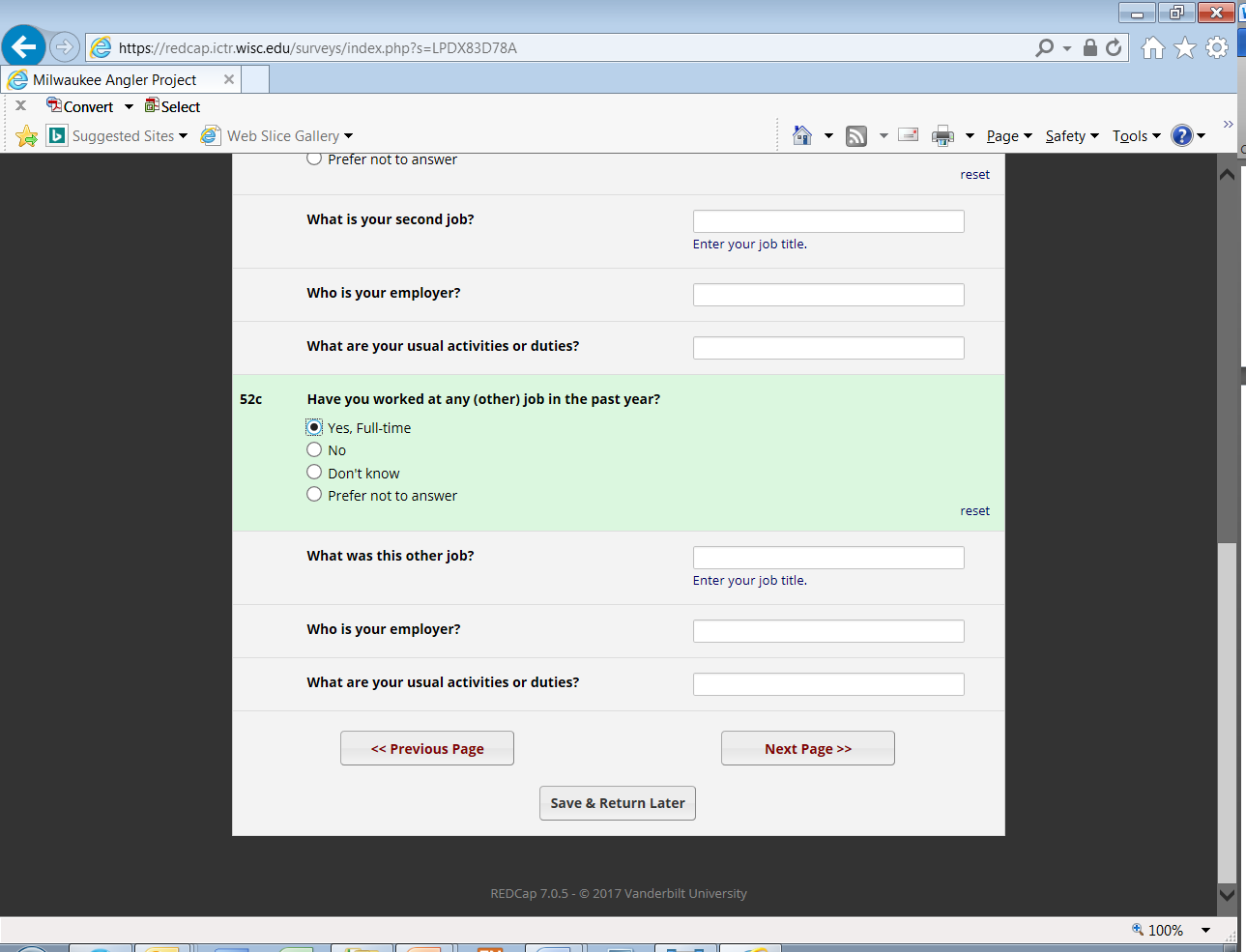 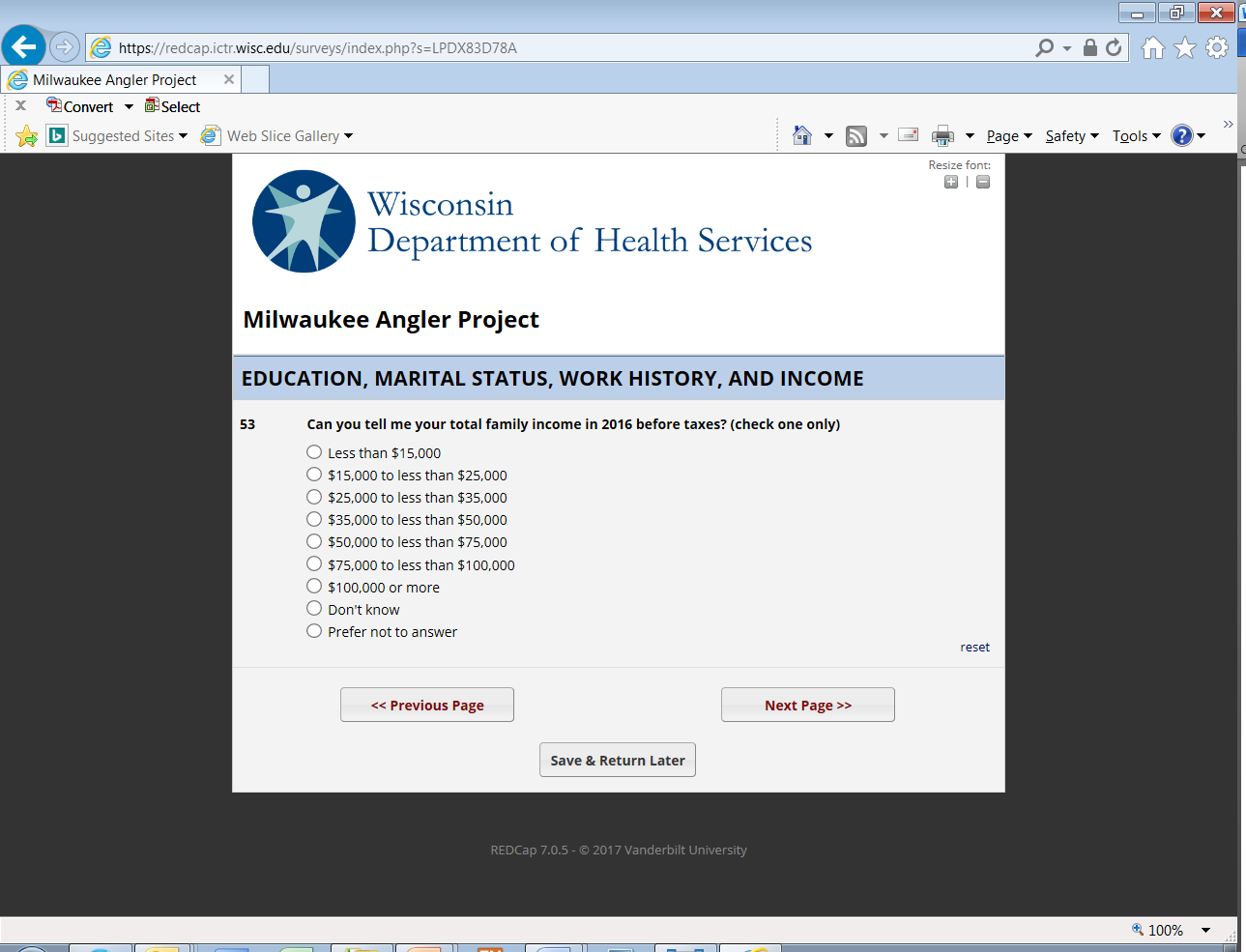 (Note: Year of diagnosis questions only display for the health conditions indicated.) 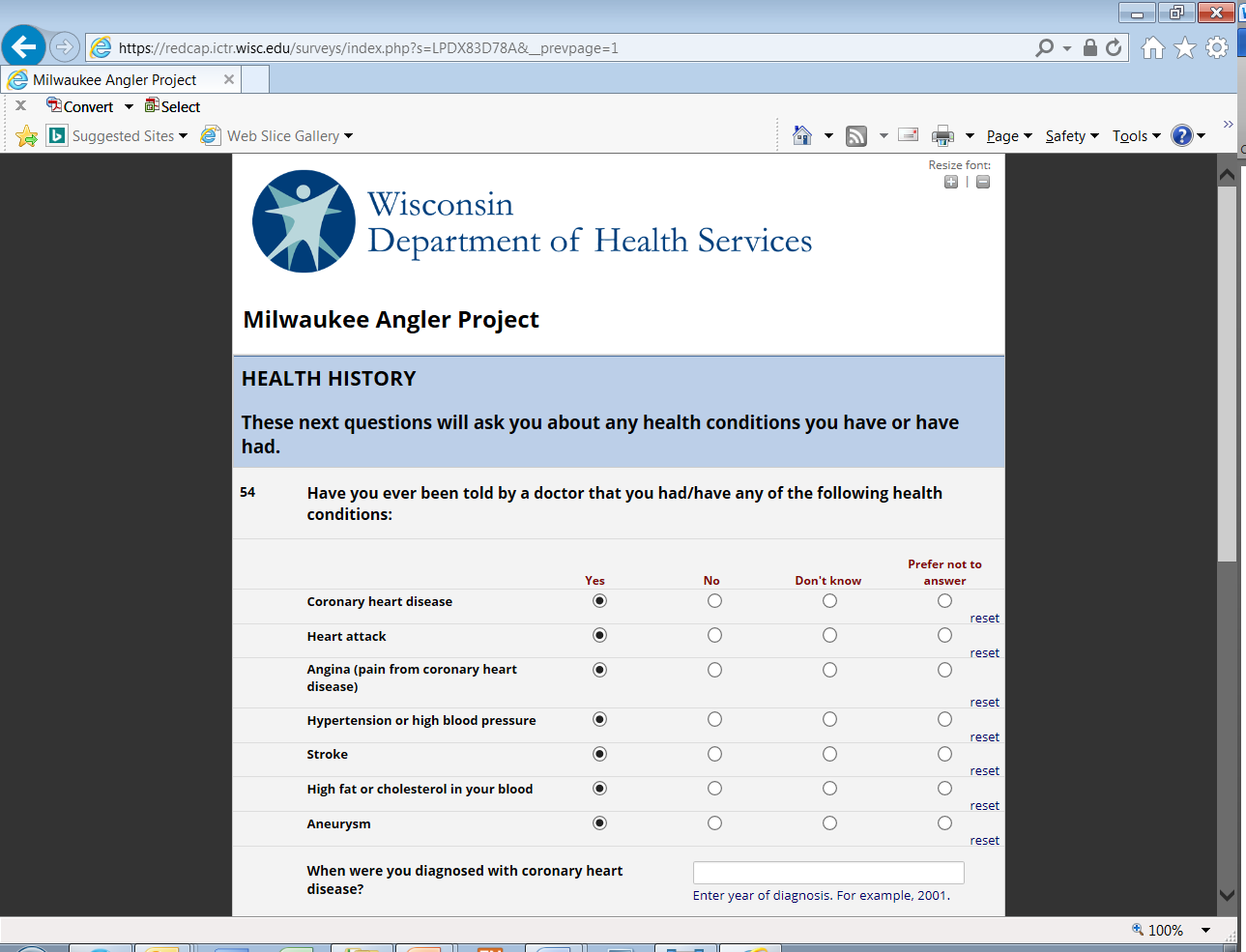 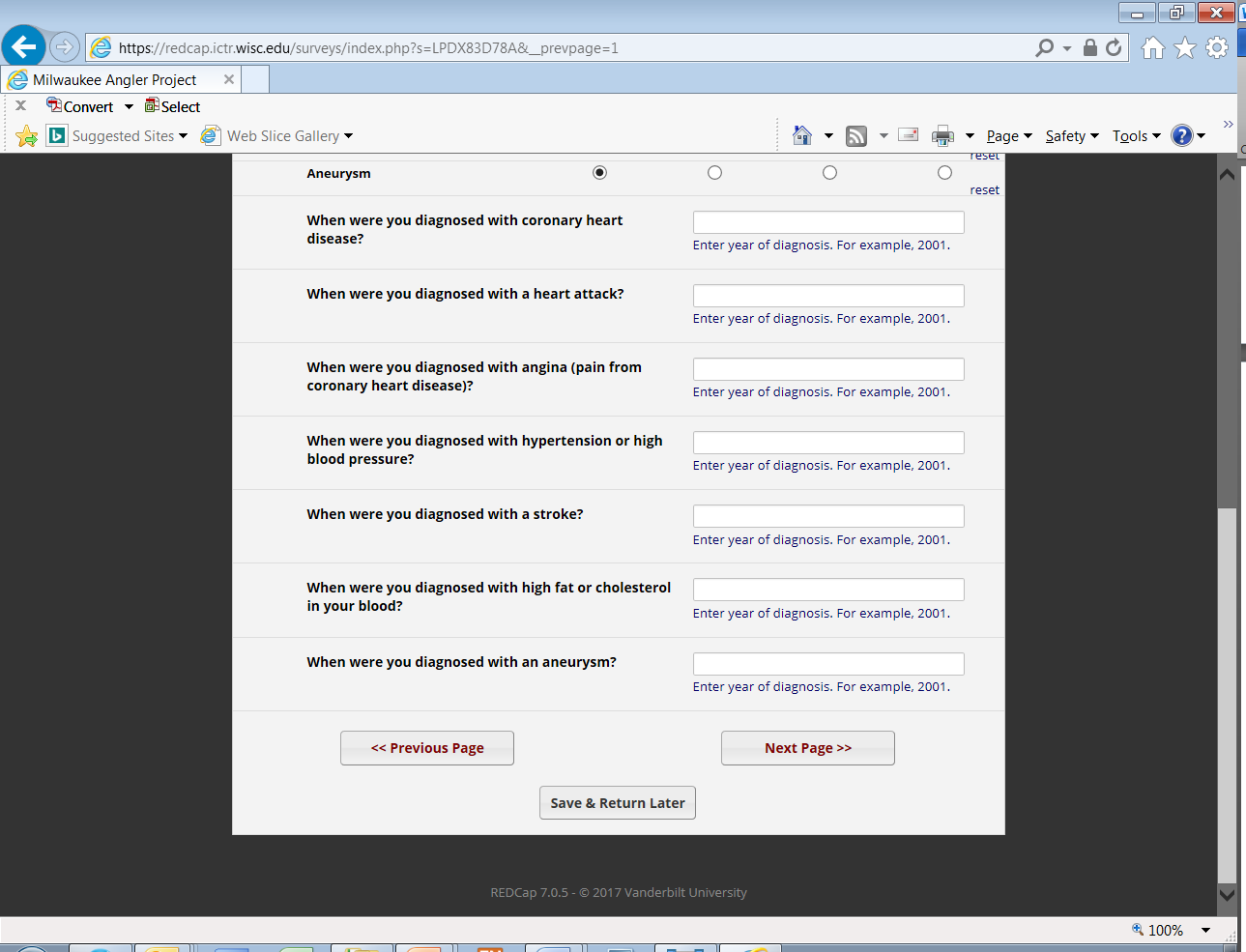 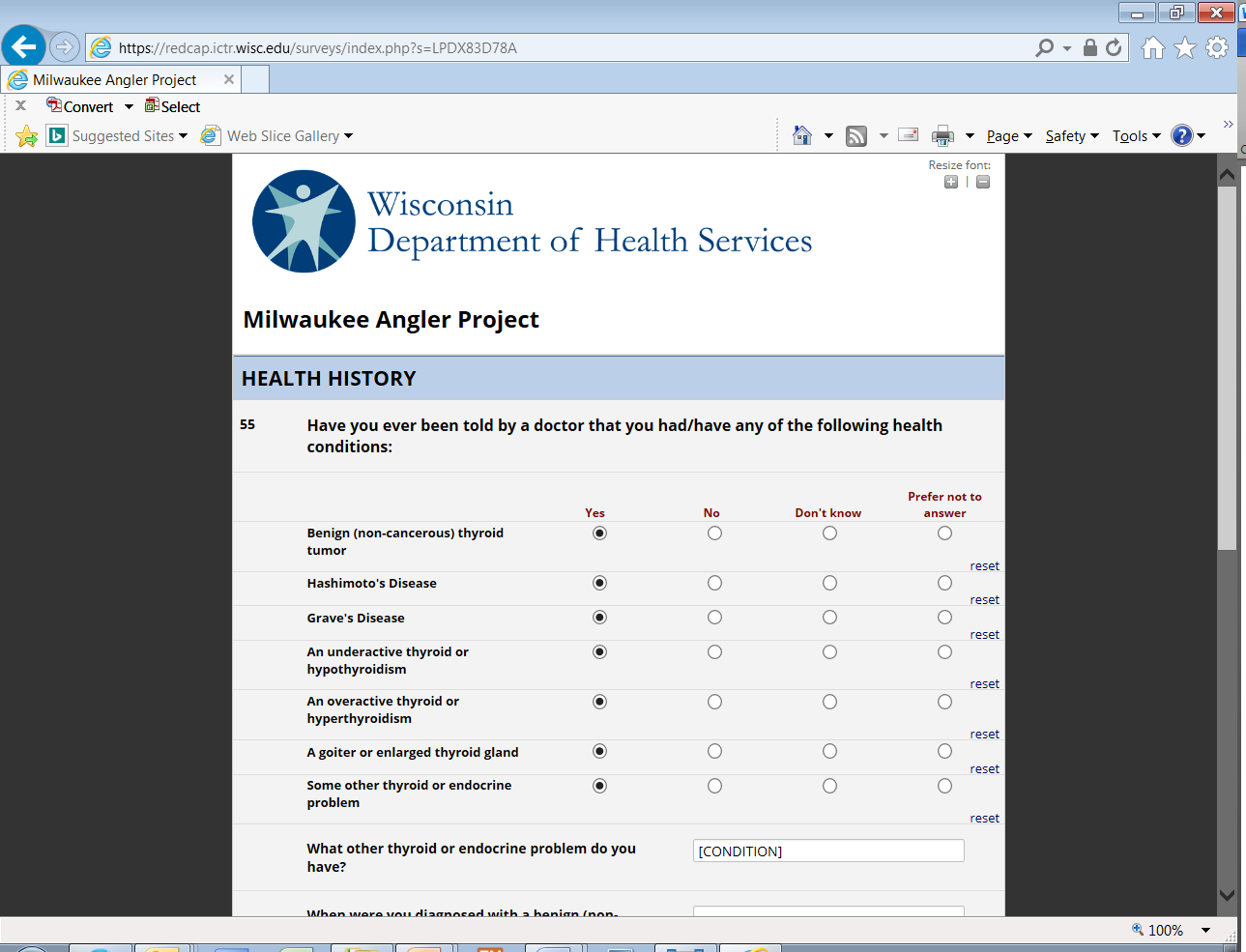 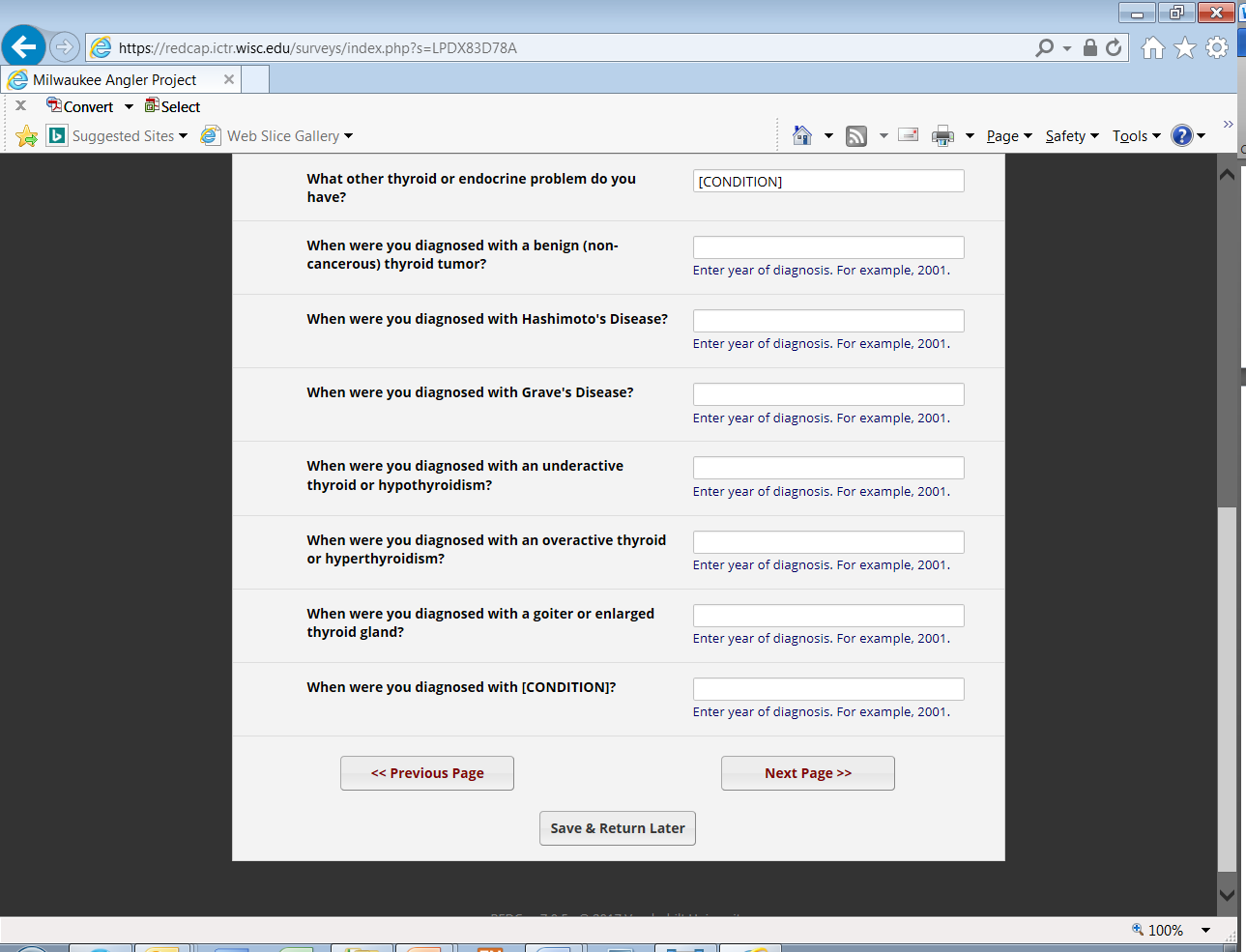 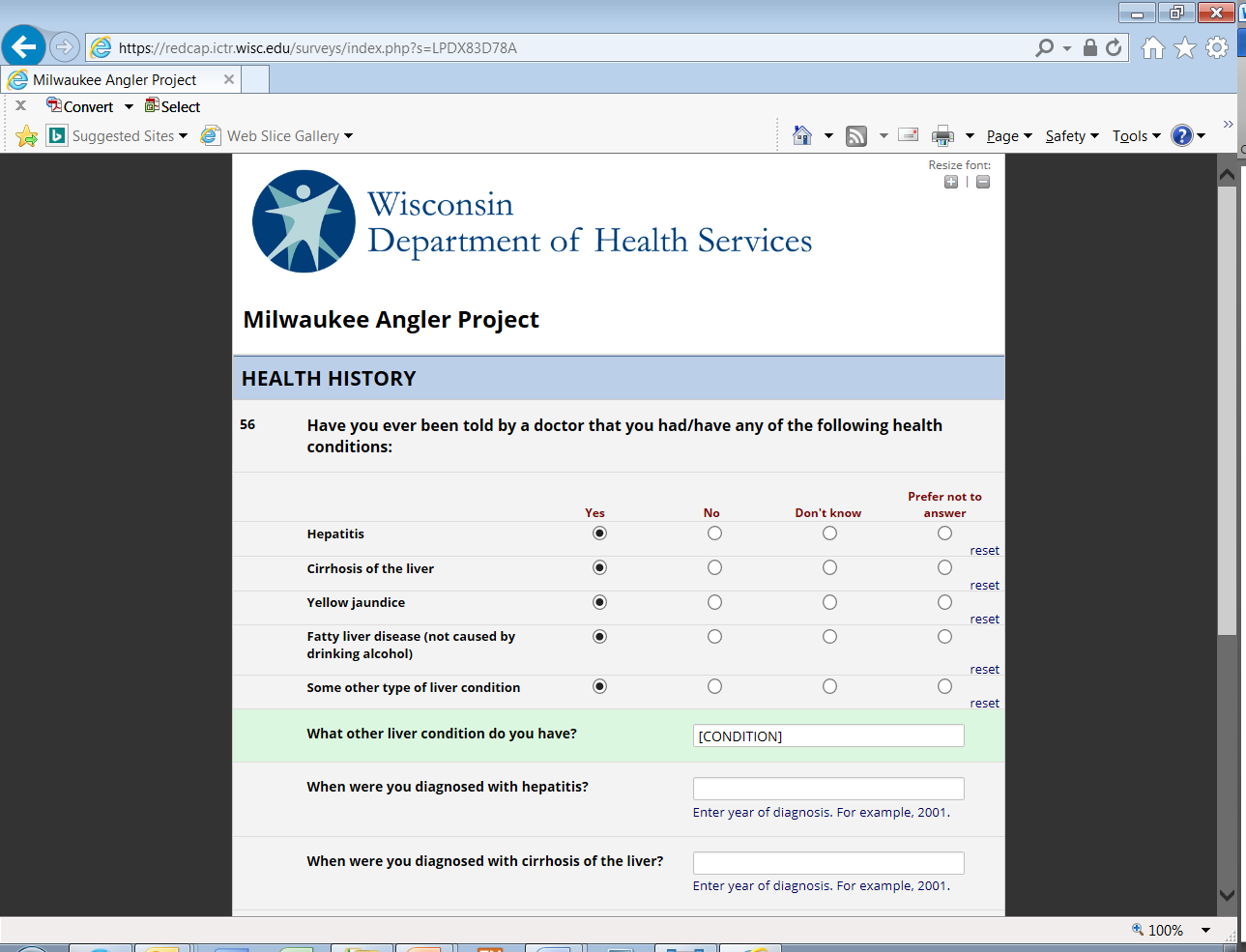 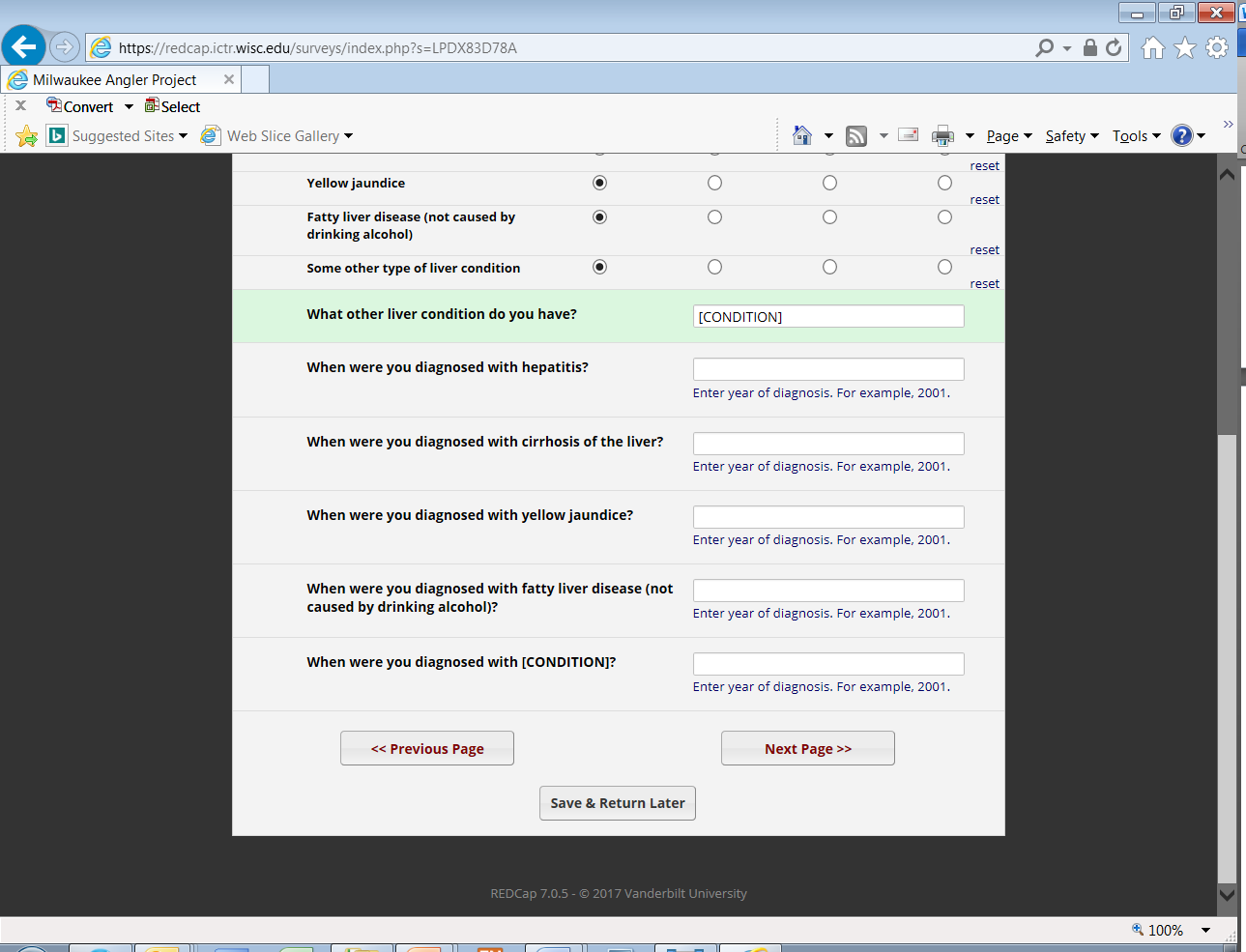 (Note: Second and third cancer types only appear if text is entered into the preceeding boxes. For example, participant will only be asked to specify a third type if text is entered for the ‘second type’)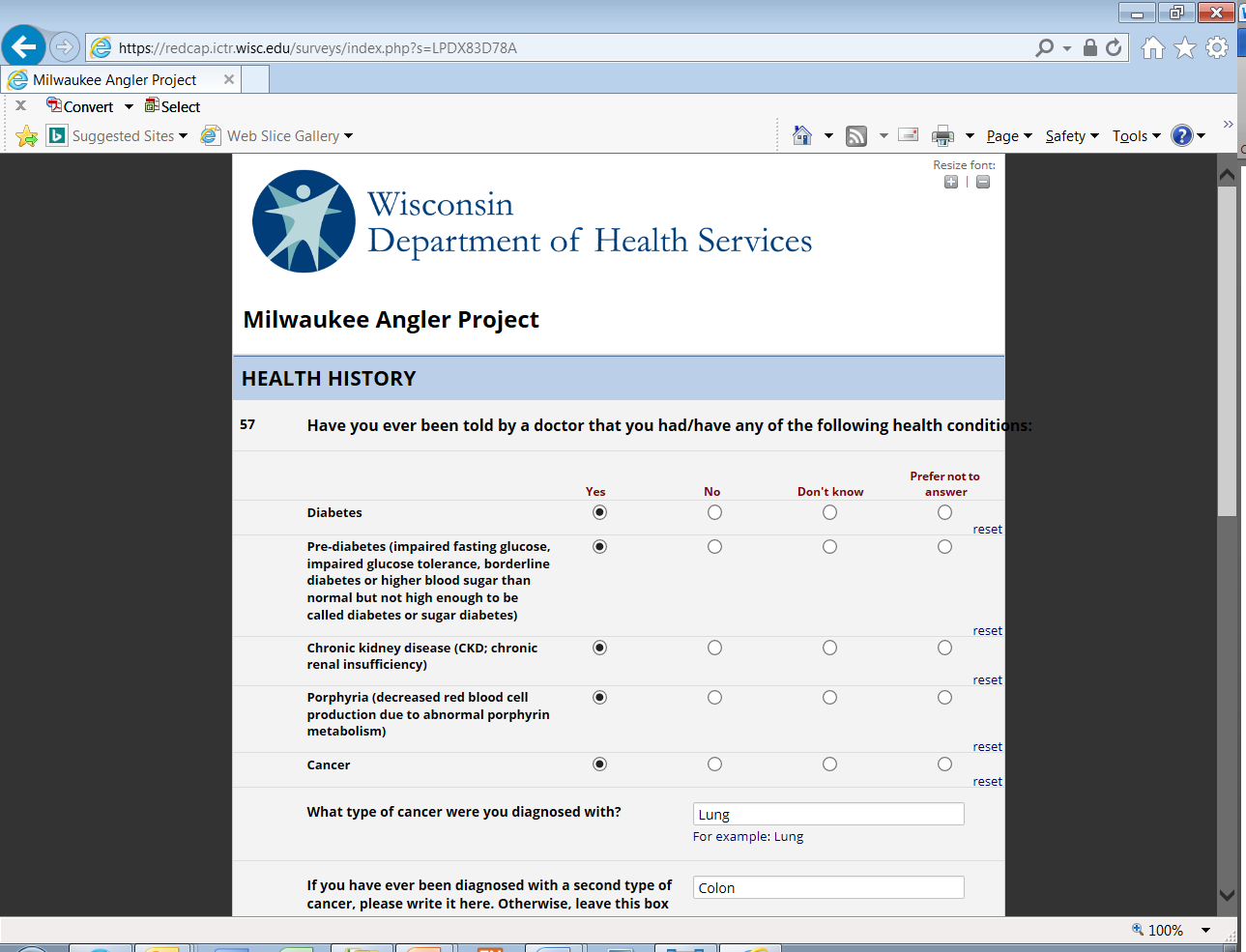 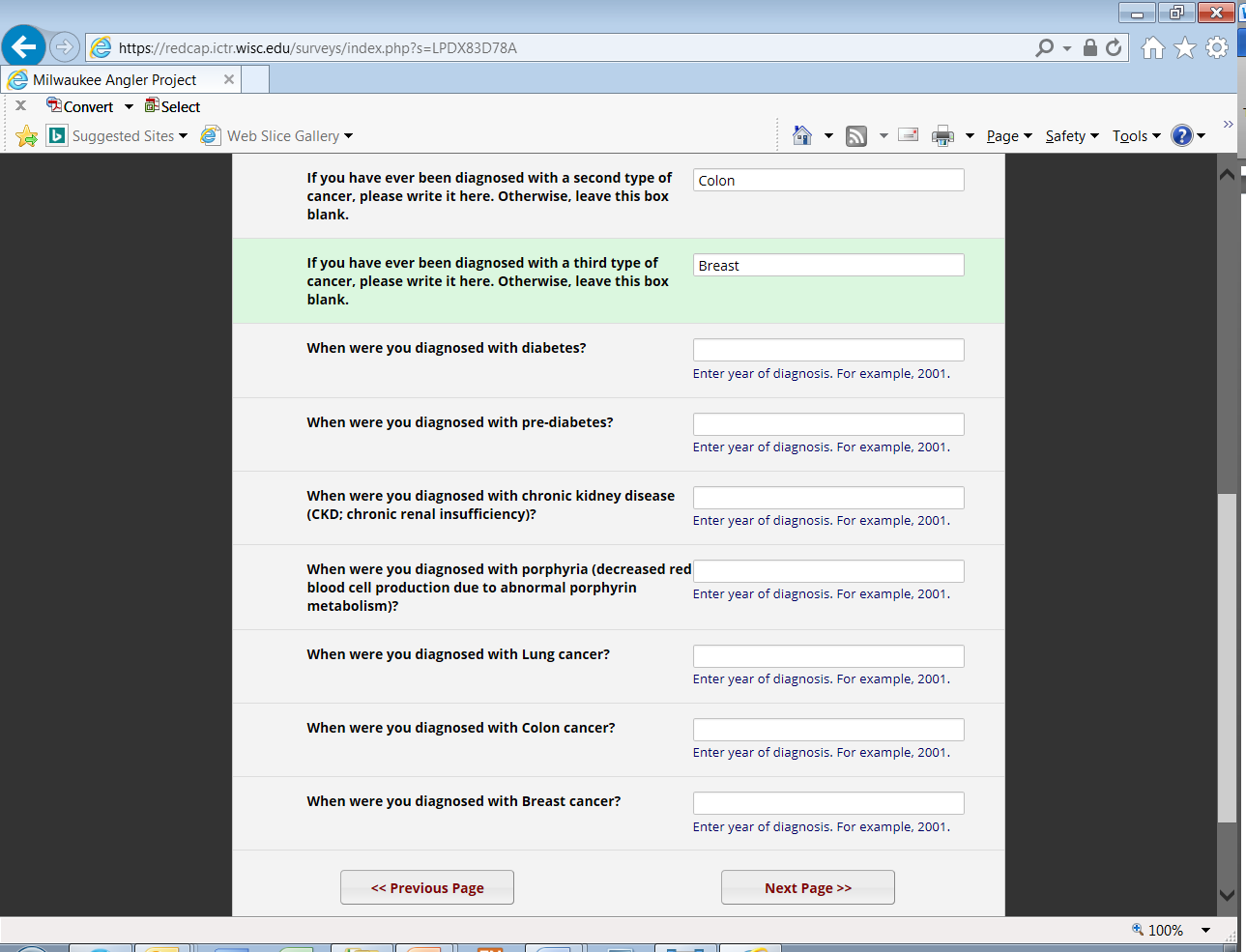 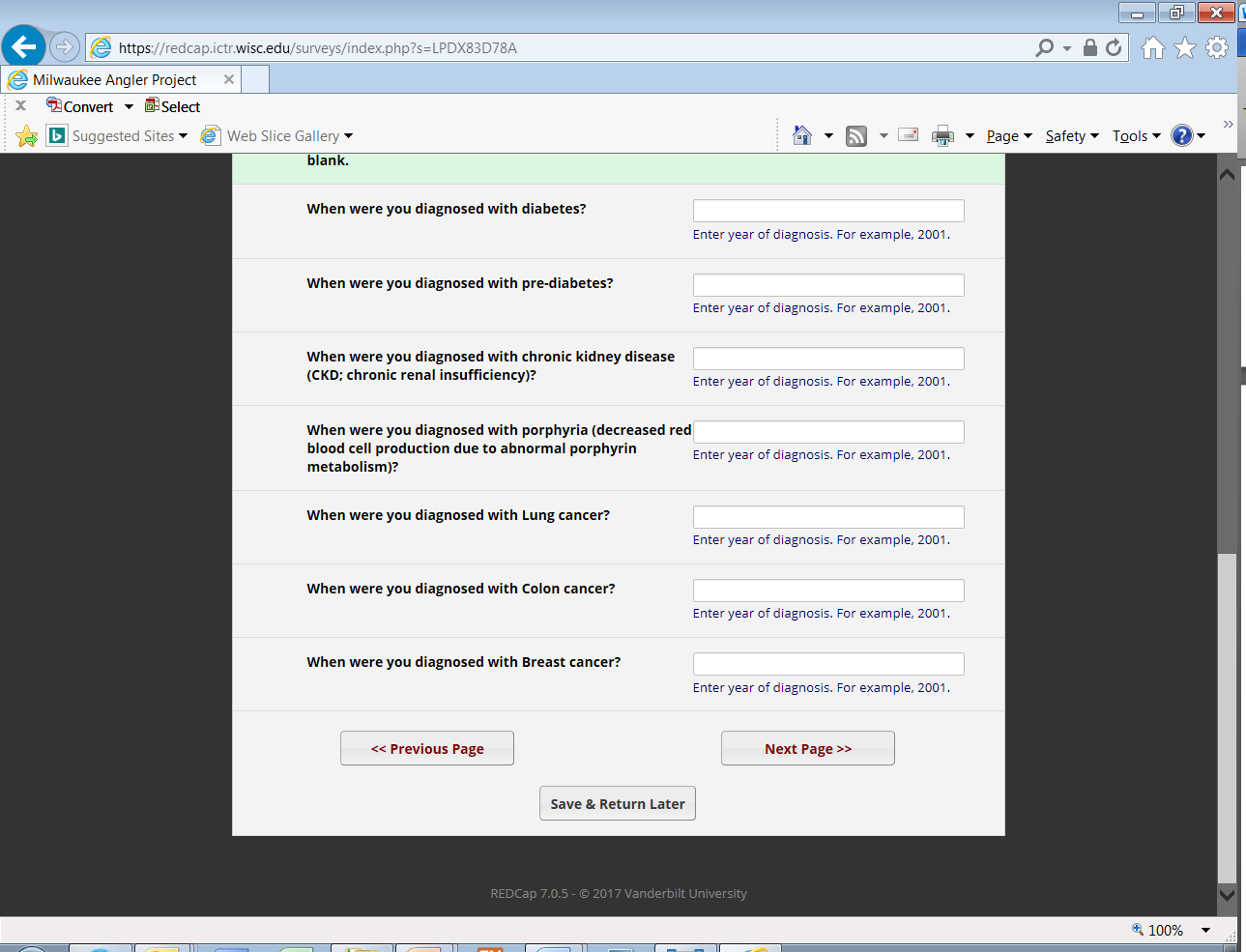 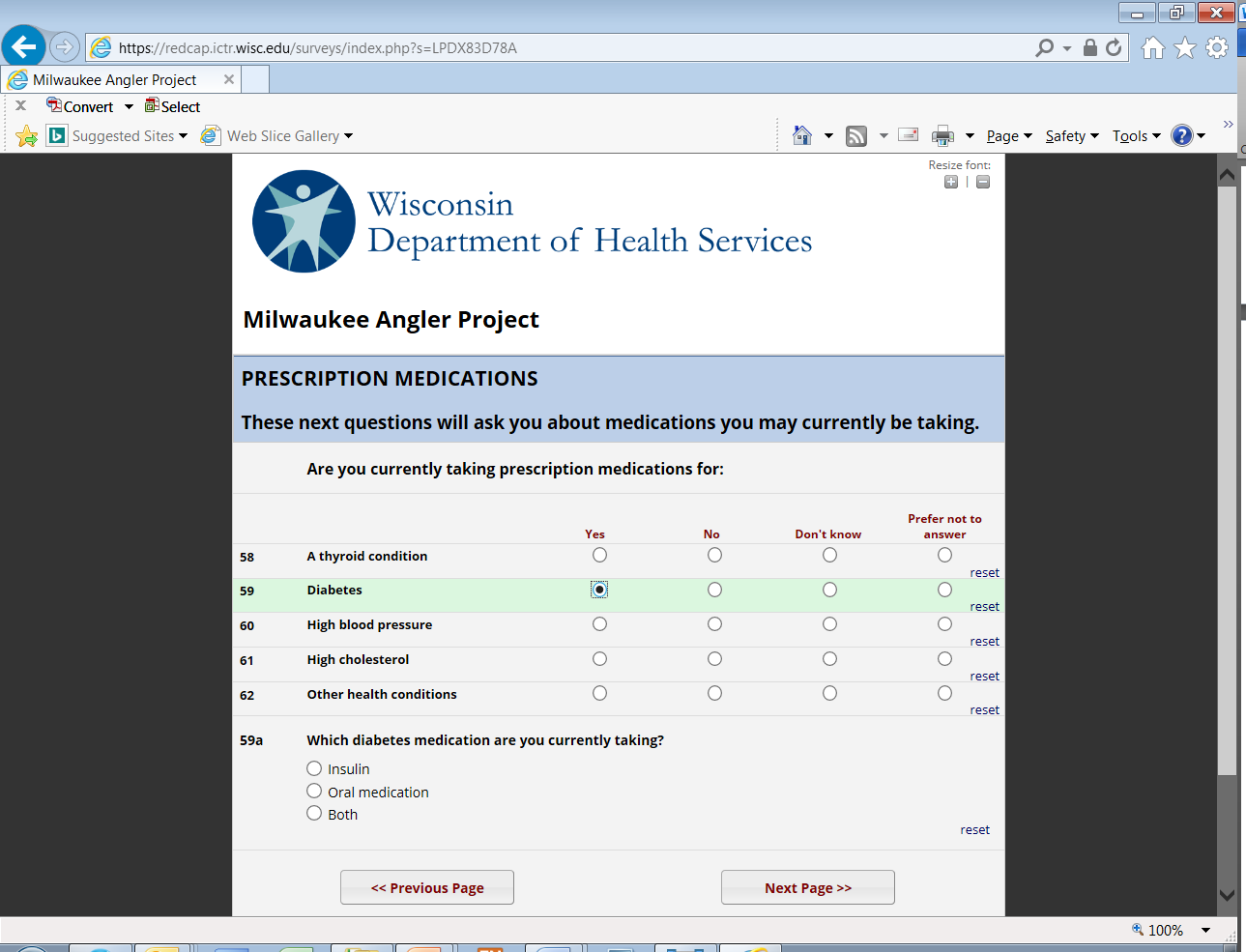 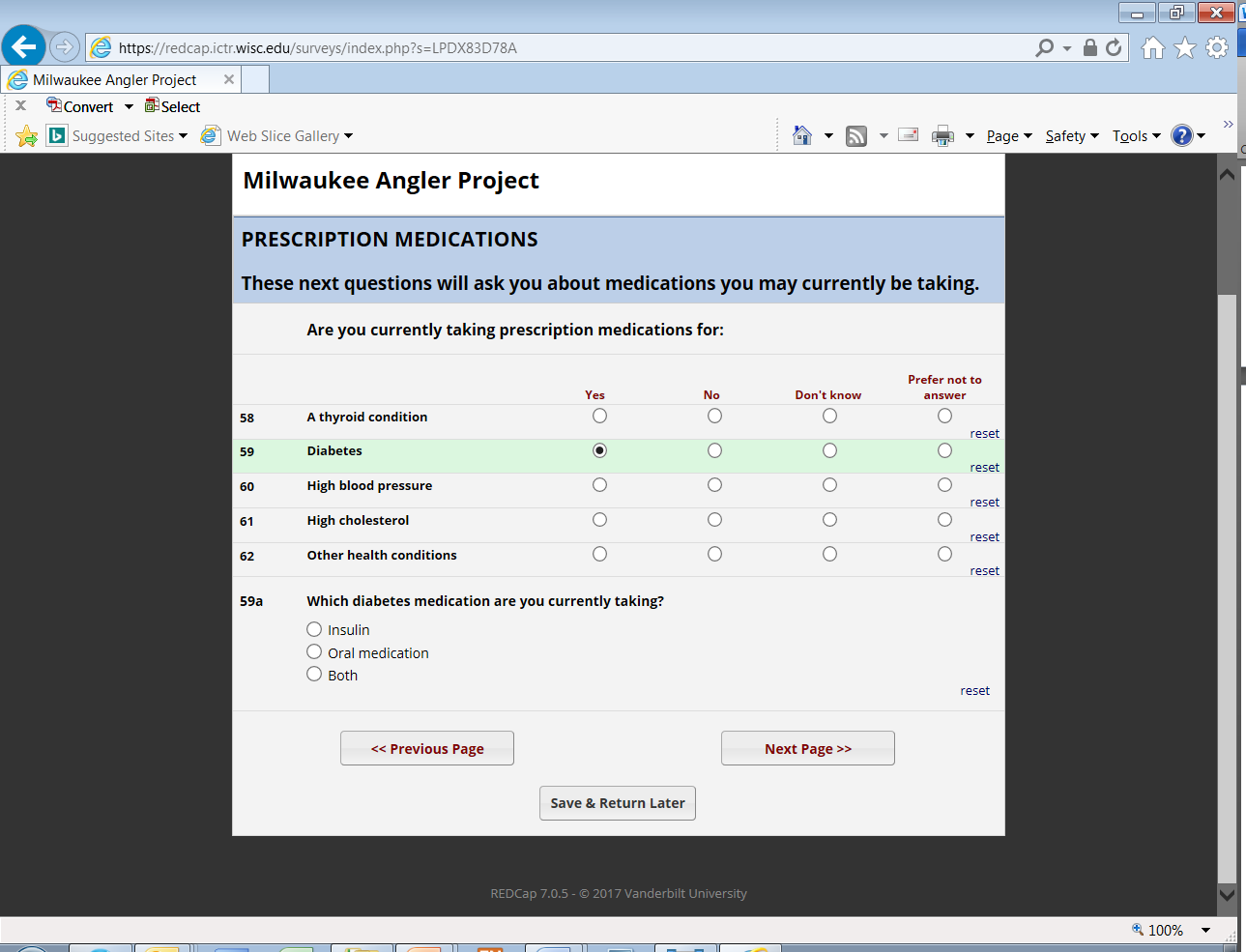 (NOTE: Reproductive history questions show for females only; male participants are sent to the end of survey screen. For breastfed children, each subsequent child [e.g., Child B, Child C…etc] will only appear if a year of birth is entered for the previous child.)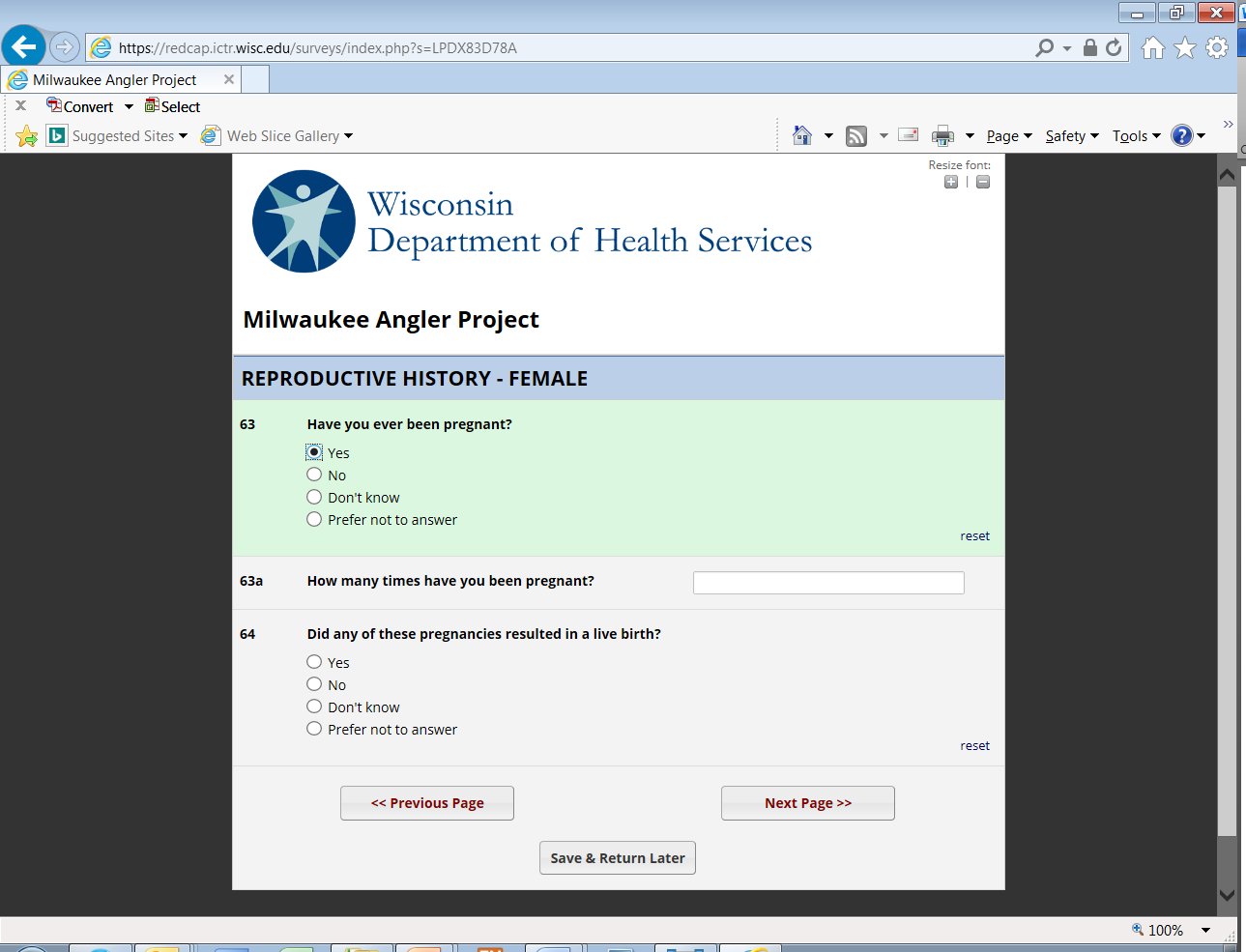 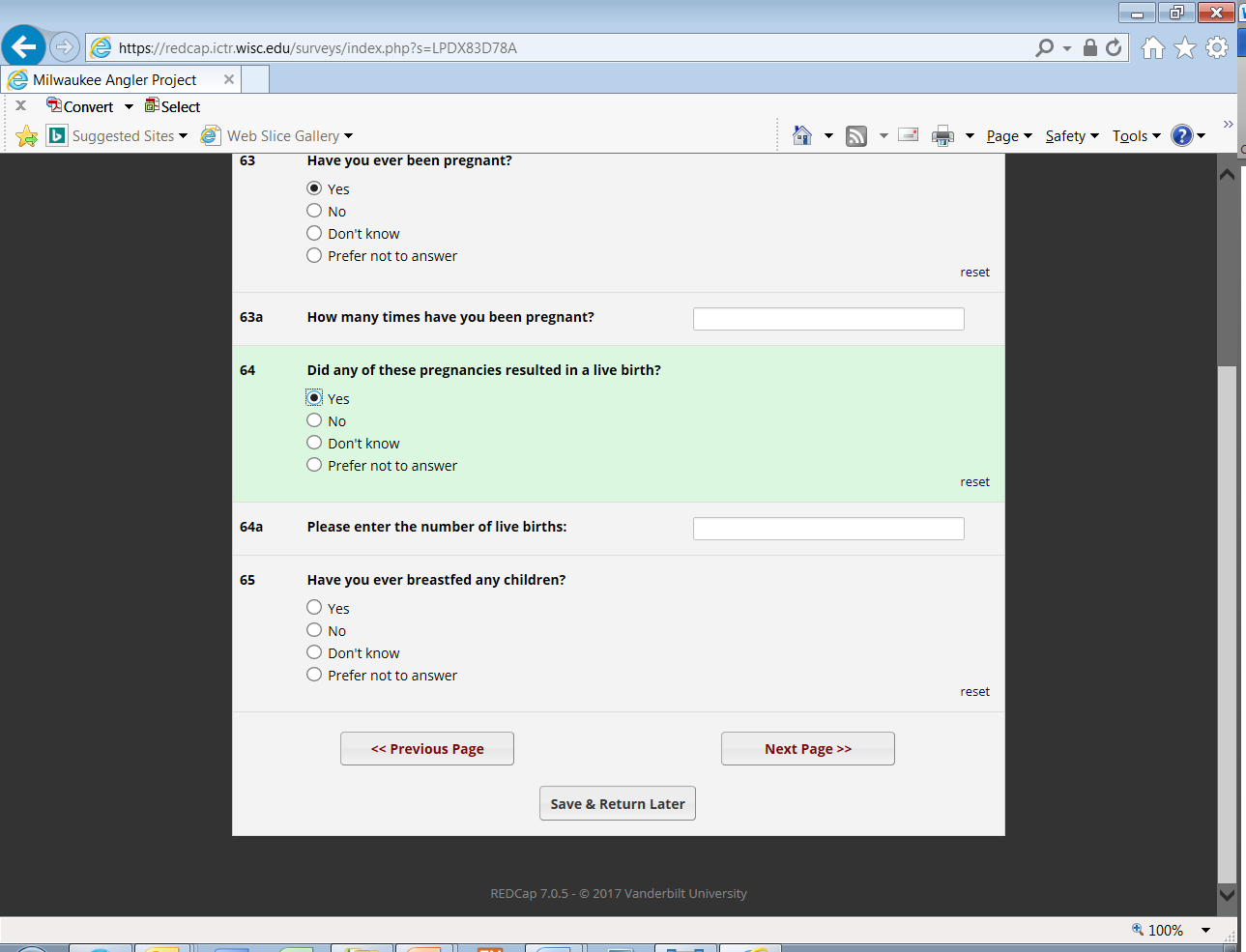 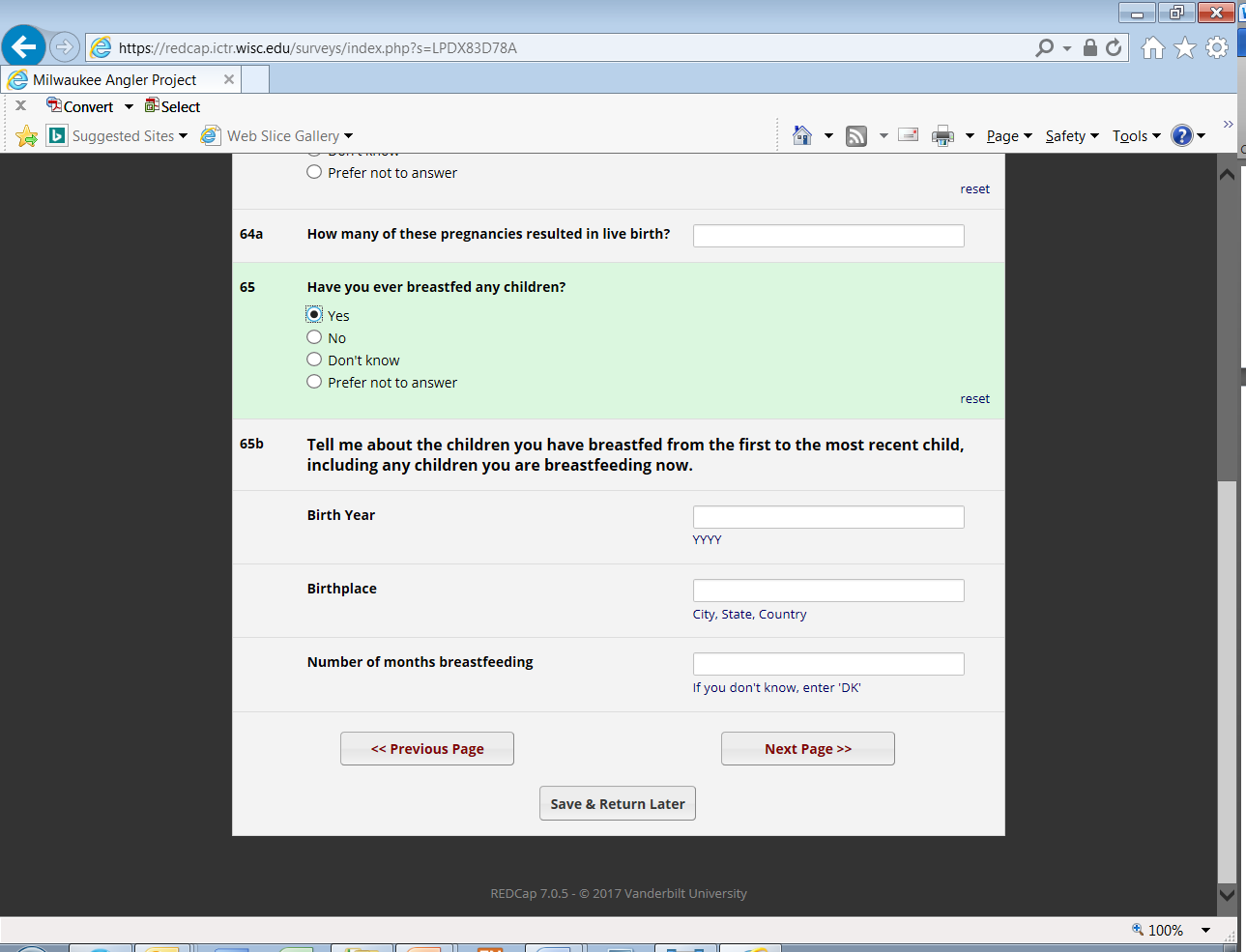 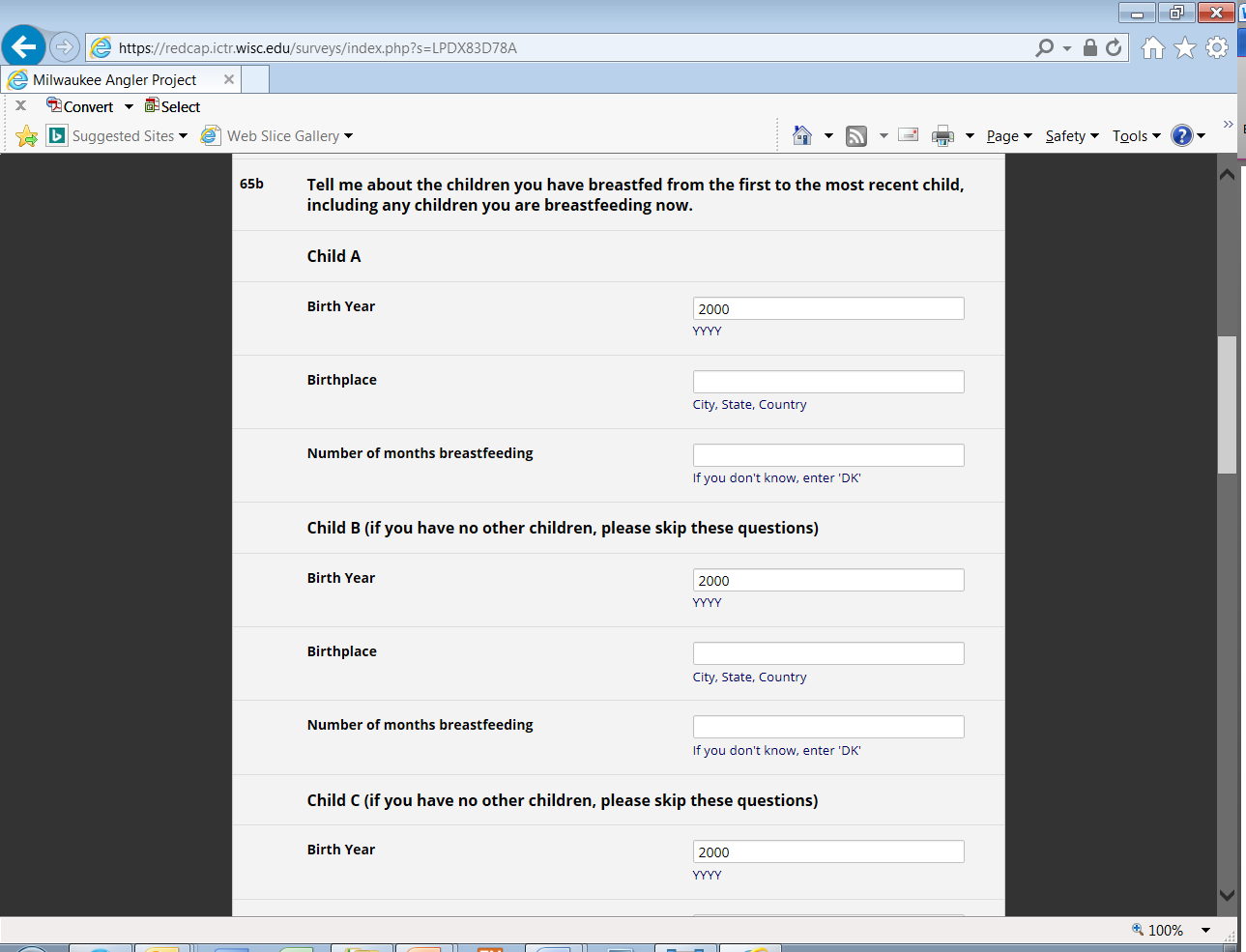 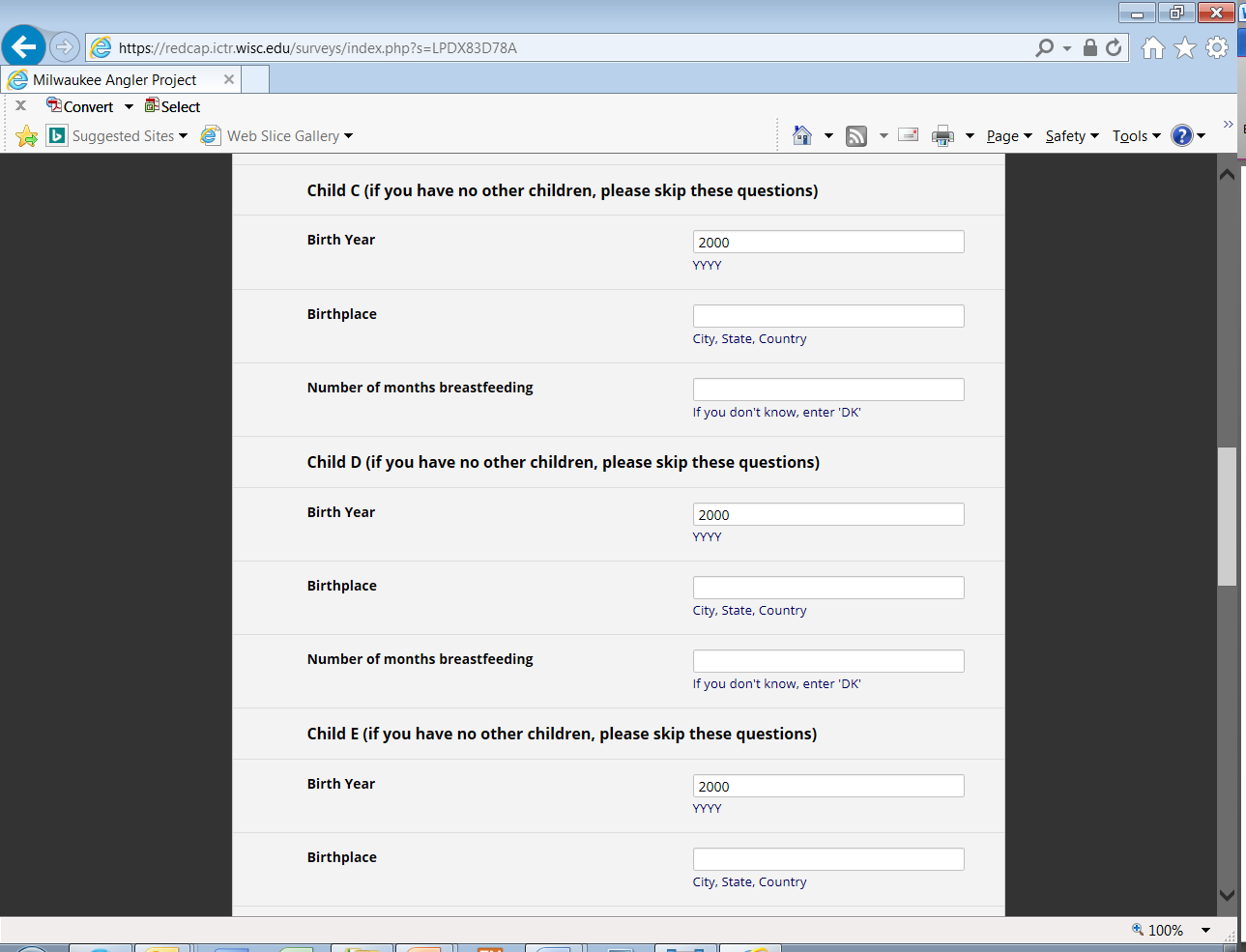 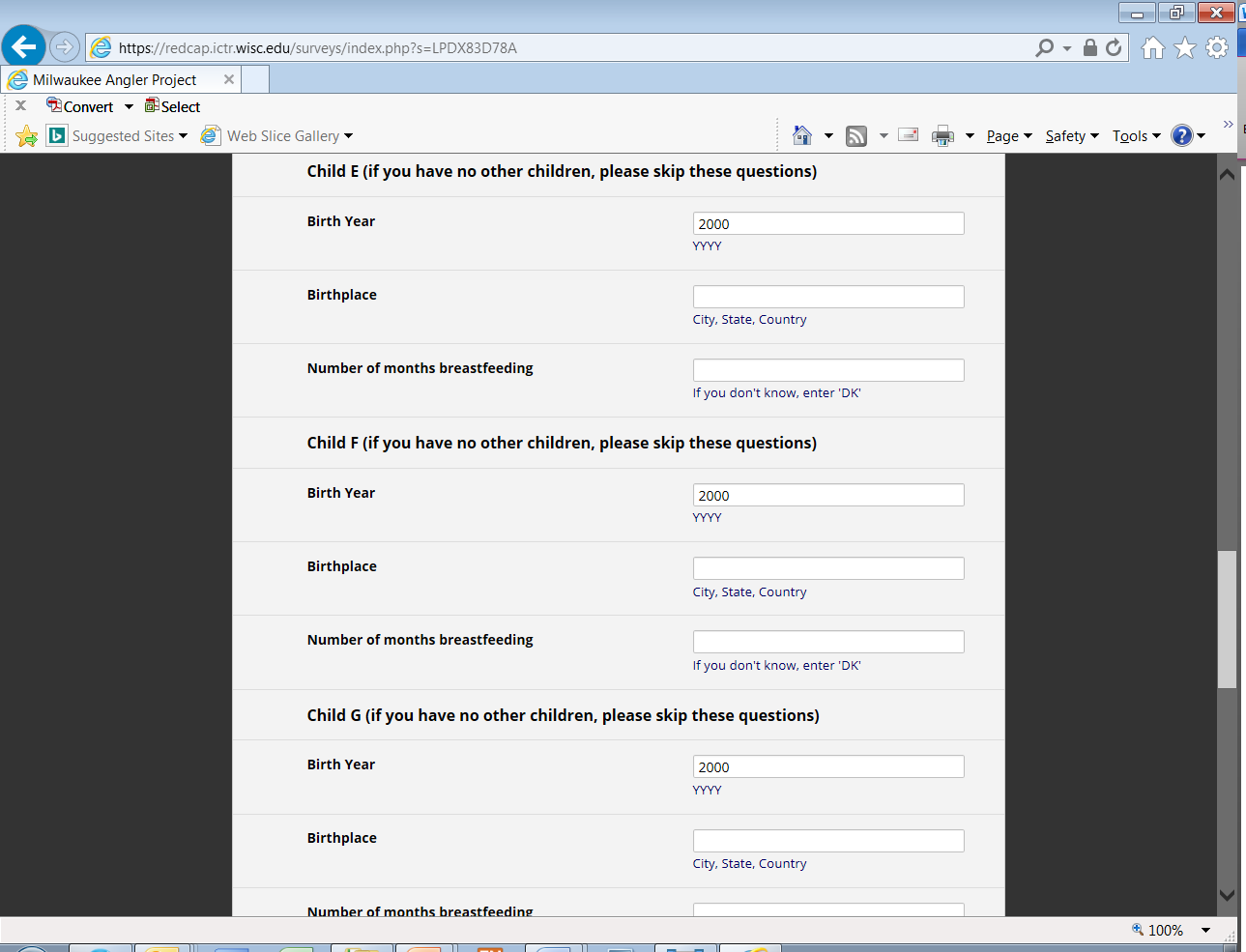 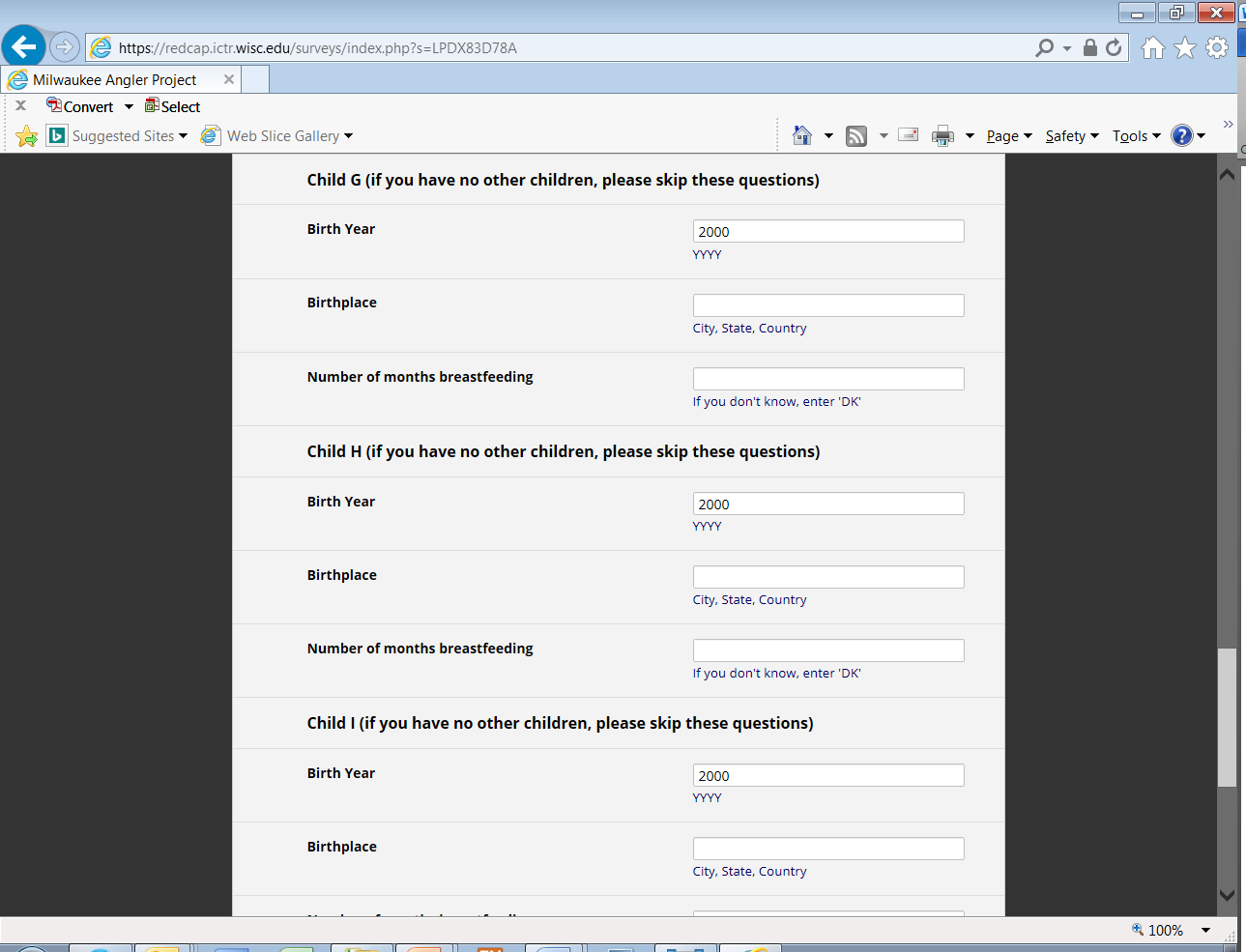 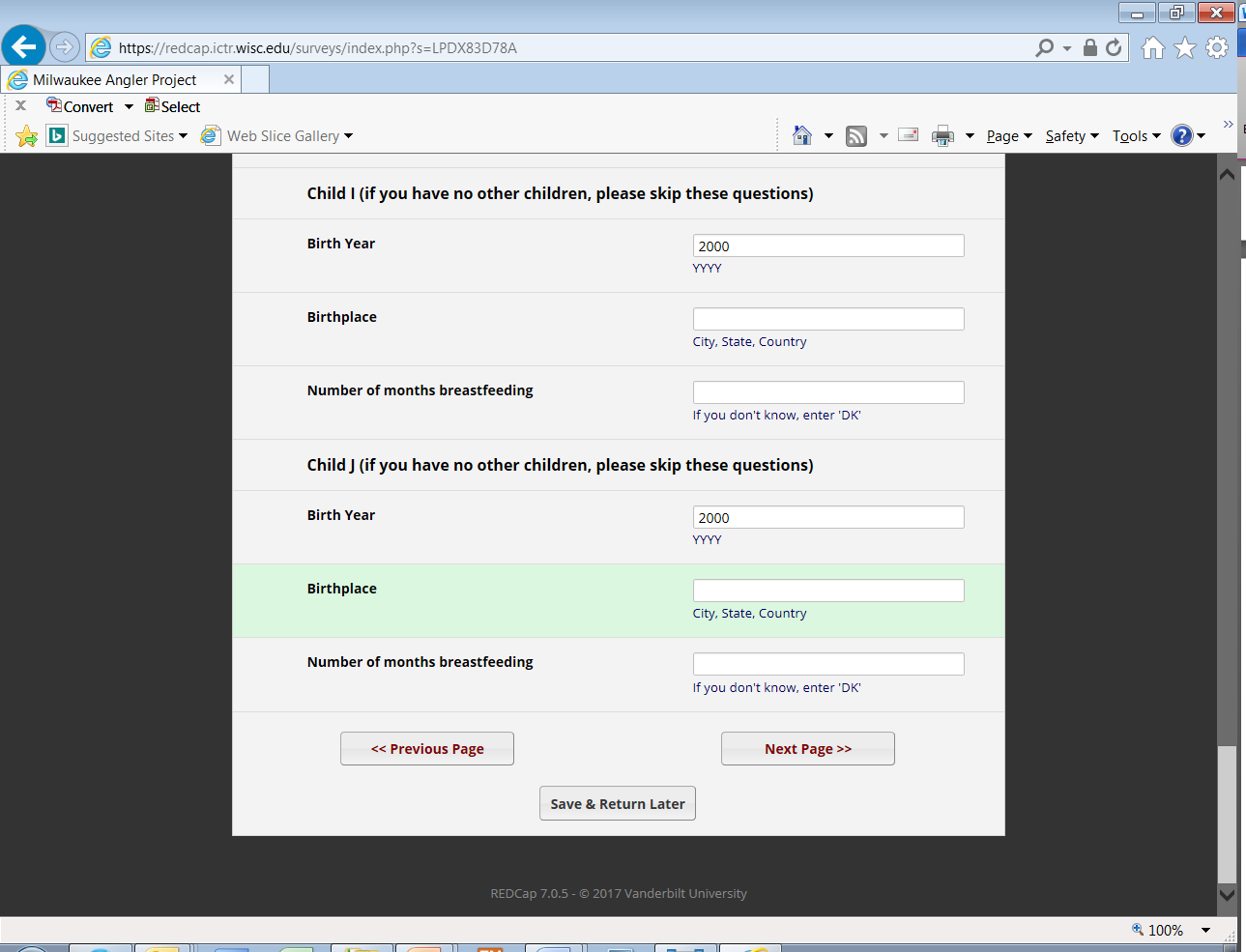 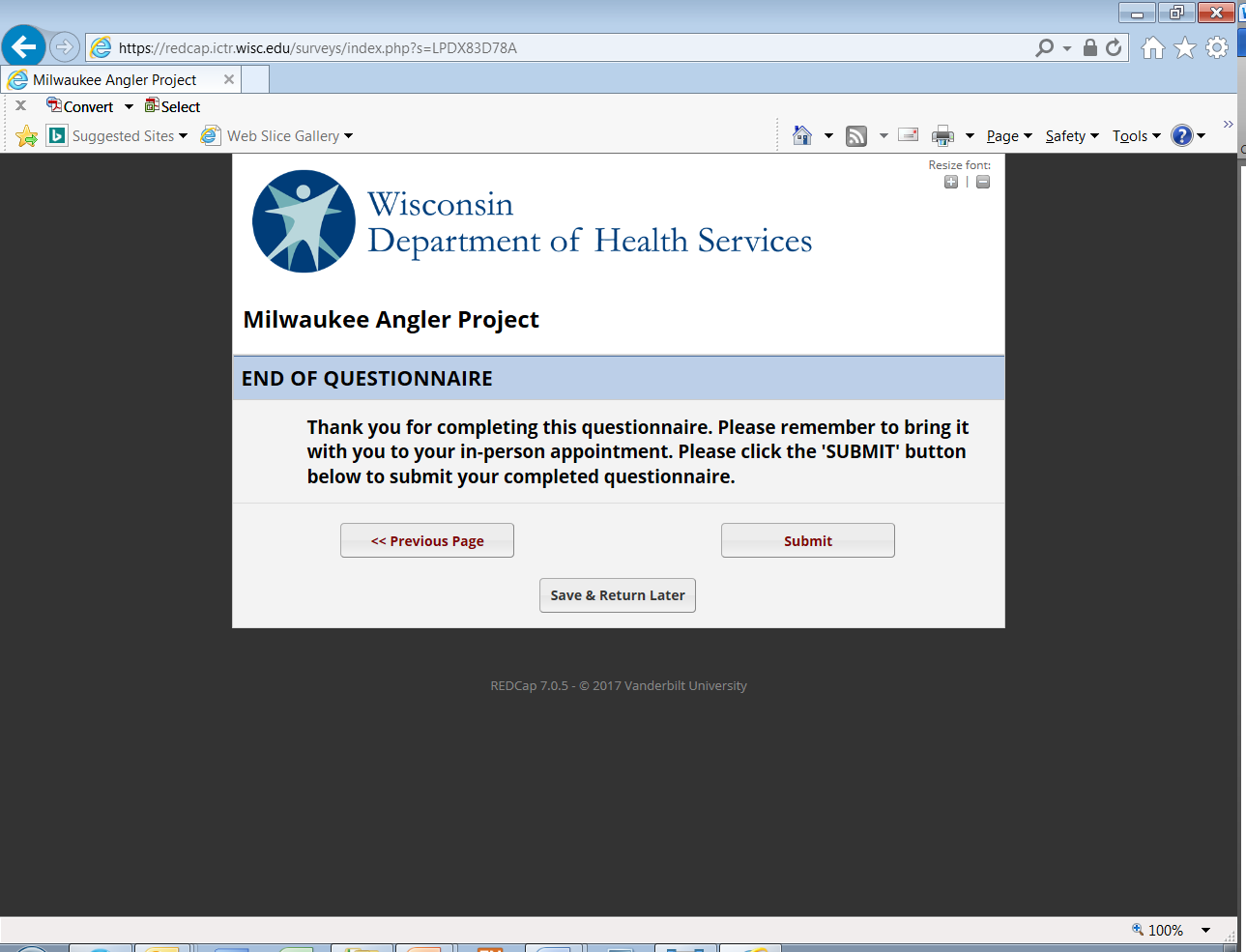 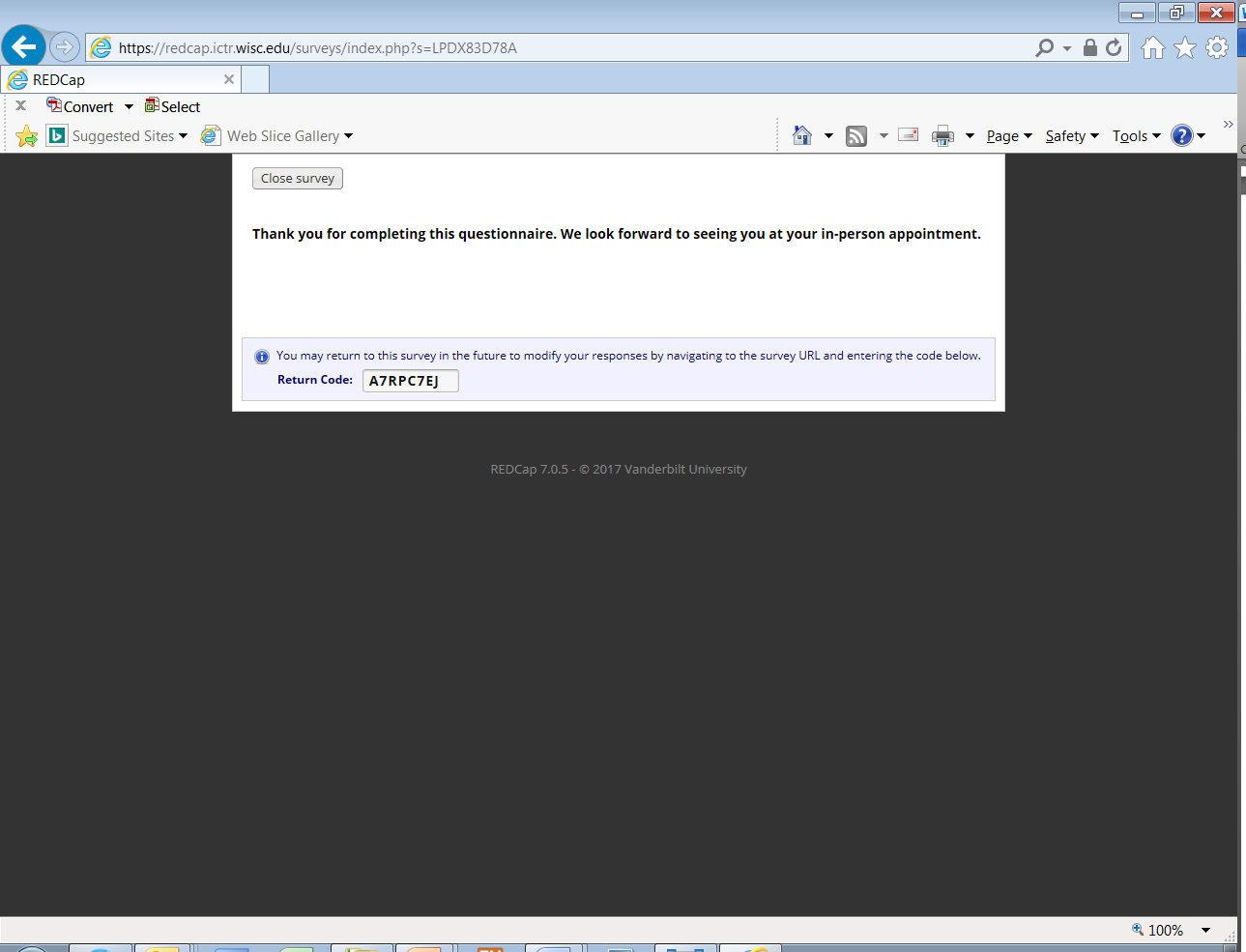 